DOCUMENTO BASE DE LICITACIÓN PÚBLICA NACIONAL PARA LA ADQUISICIÓN DE BIENES CON RECURSOS DEL BANCO CENTROAMERICANO DE INTEGRACIÓN ECONÓMICAMODALIDAD: CO-CALIFICACIÓNEQUIPAMIENTO  DE PLANTA DE PROCESAMIENTO DE PRODUCTOS CÁRNICOS UBICADA EN EL CAMPUS DE LA UNIVERSIDAD NACIONAL DE AGRICULTURA, CATACAMAS, OLANCHO.Nº LPN-02-EQUIPAMIENTO-UNA-PINPROS-2016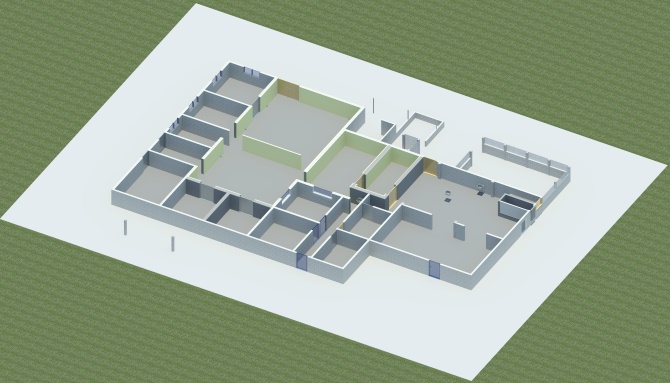 PROYECTO SOCIAL DE INCLUSIÓN A LA EDUCACIÓN SUPERIOR UNA/PINPROS, CONVENIO DE PRÉSTAMO NO. 2069 NOVIEMBRE, 2016SECCIÓN I.AVISO DE LICITACIÓNLICITACIÓN PÚBLICA NACIONAL POR LOTESNº LPN-02-EQUIPAMIENTO-UNA-PINPROS-2016MODALIDAD: CO-CALIFICACIÓN.EQUIPAMIENTO DE LA PLANTA PROCESADORA DE PRODUCTOS CÁRNICOS.LOTE # 1: Suministro, Instalación y puesta en marcha de Equipo para Procesamiento de Carnes.LOTE # 2: Suministro e Instalación de Sistemas de Climatización y Generador Eléctrico.Fecha: 21 de Diciembre de 2016FUENTE DE RECURSOSEl Banco Centroamericano de Integración Económica (BCIE), como parte de los servicios que brinda a sus países socios beneficiarios, está otorgado el financiamiento total para la Licitación Pública Nacional para Equipamiento de la Planta Procesadora de Productos Cárnicos, ubicada en el Campus de la Universidad Nacional De Agricultura (UNA) como parte del componente de Equipamiento  en el marco del Proyecto Social de Inclusión a la Educación Superior UNA/PINPROS, convenio de préstamo No.  BCIE-2069.  ORGANISMO EJECUTOR Y CONTRATANTE DEL PROCESO DE LICITACIONLa Universidad Nacional de Agricultura, es una institución de educación pública de nivel superior, con el objetivo de contribuir al desarrollo científico, tecnológico y socioeconómico de la sociedad hondureña con énfasis en el sector rural. La Universidad Nacional de Agricultura a través de la Unidad Ejecutora del Proyecto PINPROS, es el responsable del presente proceso de adquisición para lo cual, nombra al Comité Ejecutivo para la Licitación e invita a presentar propuestas para la contratación requerida.El Contratista  será seleccionado de acuerdo con los procedimientos del Banco Centroamericano de Integración Económica establecidos en la Política para la Obtención de Bienes, Obras, Servicios y Consultorías con Recursos del BCIE y sus Normas para la Aplicación, que se encuentran en la siguiente dirección en el sitio de Internet: http://www.bcie.org bajo la sección: Portal de Adquisiciones.PRESENTACIÓN DEL PROCESO DE LICITACIÓNObjetivo General de la Adquisición Contratar Contratistas de bienes legalmente constituidos, con capacidad técnica, económica y financiera para el equipamiento por lotes de la Planta Procesadora de Productos Cárnicos de la Universidad Nacional de Agricultura. La Universidad Nacional de Agricultura (UNA) pone a disposición de los interesados, toda la documentación relacionada con esta licitación, en la siguiente página web: www.honducompras.gob.hn  a partir del 21 DE NOVIEMBRE de 2016 hasta el 21 de DICIEMBRE de 2016 o podrán ser solicitadas al correo electrónico de: adquisicionesunapinpros@gmail.com. No hay costo alguno por adquirir los documentos. Se realizará una reunión de homologación y visita de campo ambas de carácter No obligatorio, el 30 DE NOVIEMBRE de 2016 a las 10:00 AM. Los oferentes que estén interesados deberán manifestar su interés vía electrónica: adquisicionesunapinpros@gmail.com,  hasta  el 05 DE DICIEMBRE de 2016 (Formato # 1). Se recibirán propuestas para licitar  a más tardar el 21 de DICIEMBRE de 2016, hasta la 12:00 Meridiano en la Oficina del Proyecto PINPROS, ubicada en el campus de la Universidad Nacional de Agricultura (UNA), en el barrio el Espino, de la Ciudad de Catacamas, Departamento de Olancho, República de Honduras.  Entenderse con Sra. Xiomara Rodríguez García, Cel. 32608903. Todas las ofertas deberán venir acompañadas por una garantía de mantenimiento de oferta. Ph. D. Marlon Escoto ValerioRector Universidad Nacional de AgriculturaSECCIÓN II.INSTRUCCIONES A LOS OFERENTESSECCIÓN III.DATOS DE LA LICITACIÓNA continuación se indican los detalles específicos del presente proceso para los numerales correspondientes de la Sección II, prevaleciendo la información contenida en esta Sección IIISECCIÓN IV.CRITERIOS DE EVALUACIÓNPRIMERA ETAPA PRECALIFICACIÓN.El Oferente presentará incluidos como parte de su propuesta, todos los documentos que acrediten su precalificación para participar en la licitación y sus calificaciones para proveer los bienes y servicios requeridos. Las empresas contratistas podrán precalificar para uno o varios lotes. CRITERIOS DE PRECALIFICACIÓNEl Oferente que no cumpla los criterios 1, 2, y 3 no pasará a la etapa de evaluación de la Oferta Técnica.(*) Deberán incluir el certificado de autenticidad autorizado  ante notario público de las firmas cuando se trate de documentos originales y no es Subsanable. Nota: De no cumplir con uno o más de los documentos no subsanables y requisitos carácter obligatorio se descalificará automáticamente la oferta. (*) Para Consorcio se calculara para cada empresa y se tomará el promedio de las empresas para calificar. Las empresas serán precalificadas cuando:Cumplan con todos los documentos no subsanables. Cumplan con todos los documentos después de la  subsanación. Que su garantía de mantenimiento de oferta sea bancaría, por el monto y plazo establecido por cada lote ofertado. Que tenga capacidad financiera según el número de lotes que participe, en caso que oferente participe en más de un lote y su capacidad financiera no le permita alcanzar los rangos solicitados, será el comité  Ejecutivo de Licitación quien tomará la decisión de elegir que lote pase a la siguiente etapa de evaluación. Solamente los Oferentes que hayan Precalificado, se les abrirá el Sobre No. 2 (Oferta Técnica) el cual deberá ser separada por cada uno de los lotes que participe. Las notificaciones de los resultados de ambas etapas se comunicarán después de la no objeción del informe de la etapa técnica. Segunda Etapa Evaluación de la Oferta Técnica.En la etapa técnica se evaluarán cada  lote de manera independiente. Deberá presentar sus ofertas en sobres separados por lote. Las propuestas técnicas deberán incluir la totalidad de los bienes y las especificaciones indicadas por cada bien del lote y los servicios conexos requeridos en esta licitación. El sistema de evaluación de la etapa técnica será a través del Cumple o No Cumple tomando como punto de partida  lo siguiente:Las ofertas se considerarán completas cuando la totalidad de los bienes ofertados cumplan o superan las especificaciones y requerimientos técnicos solicitados. En el caso que al evaluar las ofertas técnicas se determine que ninguna cumpla en su totalidad con las especificaciones técnicas, se revisarán aquellas que cumplan en su mayoría con las especificaciones técnicas, siempre y cuando a criterio del comité ejecutivo de Licitación dichas variaciones no limiten la efectividad de los bienes.En caso que algún(os) de los artículos no cumplan con los requerimientos solicitados y no representen más de 5% de la compra el Comité Ejecutivo de Licitación tendrán la potestad de decidir si se adjudica el contrato por el 95% del lote. Los criterios de evaluación de las propuestas técnicas serán:Si no cumple con alguno de los criterios establecidos será descalificada y no pasará a la siguiente etapa de evaluación. (+)Nota: Los consorcios se evaluará la experiencia conjunta de las empresas participantes.   (*) Nota: Entiéndase como bienes similares aquellos que sean ideales para procesamiento y transformación de alimentos en escala industrial, fabricados con materiales asépticos y sistemas de fácil limpieza, según las exigencias de normativas relacionadas a la producción y manipulación.(**) Nota:   Las  constancias a presentar deben reflejar la satisfacción del  servicio prestado en cuánto al suministro, instalación, uso y manejo de los bienes, en caso que las constancias no incluya el monto deberá anexar copia de contrato u orden de compra y adenda si los hubiera. EVALUACIÓN DE LA OFERTA ECONÓMICAEl Oferente deberá proporcionar los datos requeridos de acuerdo a lo descrito en los formularios ECO-1 y ECO-2 los que deberán presentarse individualmente por cada lote. Con base en los formularios de Oferta Económica y Lista Estimada de Cantidades y sus Precios Unitarios, en esta etapa se evalúa la oferta económica de cada lote. El licitador puede presentar una oferta para un único lote, o todos los lotes. Los precios ofertados en los lotes deberán corresponder al 100% de los artículos y las cantidades indicadas por cada artículo del lote. Si la Lista de Precios no incluye los precios de los artículos listados, se asumirá que éstos están incluidos en los precios de otros artículos. Si algún artículo no se incluye en la Lista de Precios, se asumirá que éste no ha sido incluido en la oferta. En este caso, si la oferta cumple sustancialmente con los requisitos, se calculará un costo total equivalente de la oferta agregándole el precio promedio del artículo cotizado por las demás ofertas que cumplen sustancialmente con los requisitos. Éste costo total equivalente será utilizado para la comparación de precios. Para la evaluación económica se tomará el precio sin descuento. Con base en los formularios de Oferta Económica ECO-1 y ECO-2, el Comité Ejecutivo para la Licitación evaluará solamente las Ofertas Económicas de aquellas propuestas precalificadas y que su evaluación técnica haya cumplido los requisitos establecidos.Al evaluar las Ofertas Económicas, el Comité Ejecutivo para la Licitación determinará la razonabilidad del precio y el precio evaluado de cada Oferta, realizando las correcciones aritméticas de acuerdo a lo establecido en la Sección II.  En caso que algún(os) de los artículos no cumplan con los requerimientos solicitados y no representen más de 5% de la compra el Comité Ejecutivo de Licitación tendrán la potestad de decidir si se adjudica el contrato por el 95% del lote. Si se adjudica varios lotes a un mismo licitador se podrá celebrar un contrato global, por el conjunto de esos lotes. Las evaluaciones económicas se harán por lotes individuales con los precios de los bienes antes de impuestos. Una vez revisadas la Ofertas Económica por lote y confirmadas las correcciones aritméticas por los Oferentes en caso de existir, se ordenarán las propuestas de acuerdo al valor de la oferta económica y se seleccionará la propuesta más conveniente.Propuesta más convenienteEl Comité Ejecutivo para la Licitación recomendará la adjudicación del contrato a la Propuesta más conveniente, que será aquella que:Cumple todos los requisitos de Precalificación, La Oferta Técnica cumple todos los criterios de evaluación y Presente la Oferta Económica más baja por lote.SECCIÓN V FORMULACIÓN DE LICITACIÓN PRE-CALIFICACIÓNCP-1	    CARTA DE PRESENTACIÓN LA PROPUESTA FORMATO 1 CARTA DE INTERÉS DE PARTICIPACIÓNPREC - 1	    GARANTÍA DE MANTENIMIENTO DE OFERTA PREC - 2	    PROMESA DE CONSORCIOPREC-3   DECLARACIÓN JURADA SOBRE PROHIBICIONES O INHABILIDADESPREC – 4  IDENTIFICACIÓN DEL OFERENTE  PREC- 5    DECLARACIÓN JURADA DE LITIGIOS  PREC-6  CARTA DE COMPROMISO  Y MANIFESTACIÓN EXPRESAPREC-7  SITUACIÓN FINANCIERAOFERTA TÉCNICATEC -1 EXPERIENCIA DE LA EMPRESA EN EL SUMINISTRO DE BIENES AFINES AL PROCESO.TEC - 2 ESPECIFICACIONES TÉCNICAS DEL EQUIPOTEC- 3 DECLARACIÓN JURADA  DE GARANTÍA DE FABRICACION PARA EL SUMINISTRO.TEC- 4  LISTADO DE PLANOS O DISEÑOS DE LAS OBRAS FÍSICAS PARA PREINSTALACIÓNTEC-5 PLAN DE ENTREGAS PROPUESTOTEC-6 CONSTANCIA GARANTIZANDO EL FUNCIONAMIENTO, MANTENIMIENTO Y LA DISPONIBILIDAD DE REPUESTOS.TEC-7	SUBCONTRATACIONES OFERTA ECONÓMICAECO-1		PRESENTACIÓN DE LA OFERTA ECONÓMICAECO-2		OFERTA ECONÓMICA Otros FormulariosECO-3		GARANTÍA DE CUMPLIMIENTOECO-4		GARANTÍA DE CALIDAD.ECO-5		GARANTÍA DE ANTICIPOECO-6		RENUNCIA DE ANTICIPO CP-1		CARTA DE CONFIRMACIÓN DE PARTICIPACIÓN Y PRESENTACIÓN DE LA PROPUESTAFecha: 	Licitación Pública Nacional  No.: 	SeñoresComité Ejecutivo para la Licitación Estimado Señores:Por medio de la presente, confirmamos nuestra decisión de participar en la licitación“(título de la licitación en la que participa)” en el(los): Lote No. . (Indicar el número y nombre de lote)____________________________________Por ello, estamos remitiendo en adjunto nuestra propuesta, con vigencia de un plazo de ________ días a partir de la fecha de terminación del plazo de recepción de Propuestas establecido. A la vez, confirmamos el compromiso de cumplir con lo propuesto en caso de que nuestra (nombre completo del Oferente) resulte adjudicataria y sea contratada.Queda entendido que los documentos de Precalificación,  Oferta Técnica, Oferta Económica y  toda la información que se anexa en esta propuesta, será utilizada por el Comité Ejecutivo para la Licitación, para determinar, con su criterio y discreción, la capacidad  para la provisión de lo requerido mediante el proceso de Licitación.Estamos presentando nuestra propuesta en consorcio con:( en este caso insertar una lista con el nombre completo y dirección de cada miembro del consorcio, indicando la empresa o firma  que lidera el consorcio, si no aplica este tema borrar estas líneas)Aceptamos que cualquier dato falso u omisión que pudiera contener esta solicitud y/o sus anexos puede ser elemento justificable para la descalificación de la propuesta.En caso de ser elegido como el contratista de los bienes del Lote(s) No._______,  nos comprometemos a cumplir con todos los alcances solicitados en las Cláusulas del Contrato, de acuerdo a los Requerimientos Técnicos, Planos, Estudios,  Instrucciones de la presente Licitación y cualquier aclaración o adición emitida para el presente proyecto.La firma del suscrito en este documento está debidamente autorizada para firmar por y en nombre de (nombre completo del Oferente) y garantiza la verdad y exactitud de todas las declaraciones y documentos incluidos.Fechado en __________ el día_____ del mes de ___________ del año ______.Nombre de la Empresa o Consorcio ______________________Cargo del Firmante ______________________Nombre Completo y firma del representante legal ______________________FORMATO # 1 CARTA DE INTERÉS DE PARTICIPACIÓN Fecha: __________________________Proceso No.______________________Señores Miembros de Comité de Licitación Su Oficina Yo ______________________ mayor de edad con identidad No. ______________ en representación de la empresa ____________________________ con RTN _________________ por este medio MANIFIESTO: Nuestro interés en el(los)  Lote (s) __________________ /Que no estamos interesados (en caso de no estar interesado favor indicar las razones por las cuales no participa) en participar en el proceso de Licitación No._______________ para EQUIPAMIENTO DE LA PLANTA PROCESADORA DE PRODUCTOS CÁRNICOS, UBICADA EN EL CAMPUS DE LA UNIVERSIDAD NACIONAL DE AGRICULTURA (UNA), en el Marco de Convenio- Préstamo BCIE 2069 de Proyecto UNA/PINPROS.Dado en la ciudad ______________________ a los ____________ del mes _________________ de 2016. ______________________________Nombre completo, firma y sello de Represente legalNota: Esta formato deberá enviarse al correo de adquisicionesunapinpros@gmail.comFORMULARIO PREC-1	GARANTÍA DE MANTENIMIENTO DE LA OFERTA Y FIRMA DE CONTRATO(Garantía Bancaria)[Nombre del banco y dirección de la sucursal u oficina emisora]Beneficiario: ________________ [nombre y dirección], Fecha: _____________ No. de GARANTÍA DE MANTENIMIENTO DE LA OFERTA: ______________ [indicar el número de Garantía]Se nos ha informado que __________________________ [nombre del Oferente] (en adelante denominado “el Oferente”) les ha presentado su Propuesta el ___________ [indicar la fecha de presentación de la Propuesta]  (en adelante denominada “la Propuesta”) para la ejecución de ________________ [nombre del contrato] para el (los) lote(s) No._________ bajo el Llamado a Licitación número ___________. Asimismo, entendemos que, de conformidad con sus condiciones, una Garantía de Mantenimiento de la Oferta deberá respaldar la Propuesta.A solicitud del Oferente, nosotros ____________________ [nombre del banco] por medio de la presente Garantía nos obligamos irrevocablemente a pagar a ustedes una suma o sumas, que no exceda(n) para cada lote los siguientes montos: Lote No. (Indicar el número y nombre de lote) L ____________ Plazo _______Por un monto total de ___________ [monto en cifras]  (____________) [monto en palabras] al recibo en nuestras oficinas de su primera solicitud por escrito y acompañada de una comunicación escrita que declare que el Oferente está incumpliendo sus obligaciones contraídas bajo las condiciones de la Propuesta, porque el Oferente:Ha retirado su Propuesta durante el período de validez establecido por el Oferente en el Formulario de Carta de confirmación de participación y presentación de la Propuesta; ob) 	Habiéndole notificado la adjudicación de la licitación, no firma o rehúsa firmar el Contrato en el plazo establecido para su firma, o no suministra o rehúsa suministrar la Garantía de cumplimiento, de conformidad con las Instrucciones a los Oferentes.Esta garantía expirará cuando recibamos en nuestras oficinas las copias del Contrato firmado por el Oferente y de la Garantía de cumplimiento  emitida a ustedes por instrucciones del Oferente; o en el caso de no ser el Oferente seleccionado, cuando ocurra el primero de los siguientes hechos: i) Haber recibido nosotros una copia de su comunicación al Oferente indicándole que el mismo no fue seleccionado; o ii) Haber transcurrido treinta días después de la expiración de la Propuesta.Consecuentemente, cualquier solicitud de pago bajo esta garantía deberá recibirse en esta institución en o antes de la fecha límite aquí estipulada.____________________________[Firma(s)]FORMULARIO PREC-2(Utilizar en los casos que aplique al Oferente)PROMESA DE CONSORCIOSeñores: Comité Ejecutivo para la Licitación  del Proceso Nº  (indicar nombre y número de proceso)De nuestra consideración:Por la presente declaramos la promesa de consorcio bajo las siguientes consideraciones: Nombre del Consorcio:	 ____________________________________________________ Empresa líder del Consorcio	____________________________________Fecha de Organización: ___________________________________________________ Nombre del representante legal propuesto para el Consorcio: ________________________ Identificado con ___________________________ Nombre de las Empresas que forman el consorcio y su participación porcentual en esta Licitación.	Empresa					Participación (%)_____________________________		___________________________________________________		________________________							Total 100 %Atentamente,______________________________		 ____________________________ Representante Legal (Empresa 1)		   Representante Legal (Empresa 2)__________________________Representante Legal Designado(Firmas de los representantes legales de las empresas en consorcios y del representante legal designado).FORMULARIO PREC-3	DECLARACIÓN JURADA SOBRE PROHIBICIONES O INHABILIDADES Fecha: Licitación Pública Nacional No. ______________ Yo ………………, mayor de edad, de estado civil ……….., de nacionalidad ______ , con domicilio en …………y con Tarjeta de Identidad/pasaporte No._________________. Actuando en mi condición de representante legal de (Indicar el Nombre de la Firma Constructora / En caso de Consorcio indicar al Consorcio y a las empresas que lo integran), por la presente DECLARO Y JURO: Que ni mi persona ni mi representada se encuentran comprendidos en ninguna de la inhabilidades y prohibiciones establecidas en la Normativa del BCIE,  las referidas en las bases de licitación y a las que se refieren los artículos 15 y 16 de la Ley de Contratación del Estado, que a continuación se transcriben:  “ARTÍCULO 15.- Aptitud para contratar e inhabilidades. Podrán contratar con la Administración, las personas naturales o jurídicas, hondureñas o extranjeras, que teniendo plena capacidad de ejercicio, acrediten su solvencia económica y financiera y su idoneidad técnica y profesional y no se hallen comprendidas en algunas de las circunstancias siguientes: Haber sido condenados mediante sentencia firme por delitos contra la propiedad, delitos contra la fe pública, cohecho, enriquecimiento ilícito, negociaciones incompatibles con el ejercicio de funciones públicas, malversación de caudales públicos o contrabando y defraudación fiscal, mientras subsista la condena. Esta prohibición también es aplicable a las sociedades mercantiles u otras personas jurídicas cuyos administradores o representantes se encuentran en situaciones similares por actuaciones a nombre o en beneficio de las mismas; Derogado decreto 194-2002Haber sido declarado en quiebra o en concurso de acreedores, mientras no fueren rehabilitados; Ser funcionarios o empleados, con o sin remuneración, al servicio de los Poderes del Estado o de cualquier institución descentralizada, municipalidad u organismo que se financie con fondos públicos, sin perjuicio de lo previsto en el Artículo 258 de la Constitución de la República; Haber dado lugar, por causa de la que hubiere sido declarado culpable, a la resolución firme de cualquier contrato celebrado con la Administración o a la suspensión temporal en el Registro de Proveedores y Contratistas en tanto dure la sanción. En el primer caso, la prohibición de contratar tendrá una duración de dos (2) años, excepto en aquellos casos en que haya sido objeto de resolución en sus contratos en dos ocasiones, en cuyo caso la prohibición de contratar será definitiva; Se aplica artículo 18 de la Norma para la aplicación de la Política para la Obtención de Bienes, Obras, Servicios y Consultorías del BCIE.  Tratarse de sociedades mercantiles en cuyo capital social participen funcionarios o empleados públicos que tuvieren influencia por razón de sus cargos o participaren directa o indirectamente en cualquier etapa de los procedimientos de selección de contratistas. Haber intervenido directamente o como asesores en cualquier etapa de los procedimientos de contratación o haber participado en la preparación de las especificaciones, planos, diseños o términos referencia, excepto en actividades de supervisión de construcción. ARTÍCULO 16.- Funcionarios cubiertos por la inhabilidad. Para los fines del numeral 7) del Artículo anterior, se incluyen el Presidente de la República y los Designados a la Presidencia, los Secretarios y Subsecretarios de Estado, los Directores Generales o Funcionarios de igual rango de las Secretarías de Estado, los Diputados al Congreso Nacional, los Magistrados de la Corte Suprema de Justicia y Tribunal Superior de Cuentas, los miembros del Tribunal Nacional de Elecciones, el Procurador y Sub pro curador General de la República, el Comisionado Nacional de Protección de los Derechos Humanos, el Fiscal General de la República y el Fiscal Adjunto, los mandos superiores de las Fuerzas Armadas, los Gerentes y Subgerentes o funcionarios de similares rangos de las instituciones descentralizadas del Estado, los Alcaldes y Regidores Municipales en el ámbito de la contratación de cada Municipalidad y los demás funcionarios o empleados públicos que por razón de sus cargos intervienen directa o indirectamente en los procedimientos de contratación.” ADEMÁS DECLARÓ Y JURO: Que mi representada y mi persona (No tenemos conflicto de interés/ si tenemos conflicto debido a: descripción del inciso que aplica el conflicto) y tampoco hemos realizado PRÁCTICAS PROHIBIDAS CONTEMPLADOS EN ESTAS BASES DE LICITACIÓN EN LA SECCIÓN II NUMERALES 5 Y 7 SEGÚN LO ESTABLECIDO EN EL ARTICULO 18 Y 19 de las Normas para la aplicación de la política para la obtención de bienes, obras, servicios y consultorías del  BCIEEl ARTÍCULO 18.- Que literalmente transcribo: Para garantizar la transparencia de las operaciones del BCIE y que no exista conflicto de interés, no podrán participar directa o indirectamente en el suministro de bienes, ejecución de obras, servicios o consultorías para Operaciones financiadas por el BCIE las siguientes personas: Los funcionarios o empleados del BCIE. Los cónyuges y familiares de dichos funcionarios o empleados hasta el cuarto grado de consanguinidad o segundo de afinidad, inclusive. En los financiamientos al sector público, los particulares con nexos familiares o de negocio con los representantes del Prestatario/Beneficiario o su organismo ejecutor, hasta el segundo grado de consanguinidad o segundo de afinidad, inclusive. La prohibición contenida en los literales b) y c) anteriores no operará cuando las personas allí nombradas acrediten que se dedican, en forma habitual, a desarrollar la actividad empresarial objeto de la contratación respectiva, al menos desde dos (2) años antes del surgimiento del supuesto de inhibición; asimismo, que los costos involucrados sean acorde con el mercado.  Aquellos que están o han estado asociados, directa o indirectamente, con una firma o con cualquiera de sus afiliados que ha sido contratada por el Prestatario/Beneficiario para la prestación de servicios de consultoría para la preparación del diseño, las especificaciones técnicas y otros documentos que se utilizarán en el proceso de adquisición y se considere que su participación afecta los intereses de la Operación. Todos aquellos que presentan más de una propuesta en un proceso de licitación o concurso, excepto si se trata de ofertas alternativas permitidas en los documentos base del respectivo proceso. Esto no limita la participación de subcontratistas en más de una Propuesta. En todo caso, cuando se trate de un funcionario o empleado del BCIE, relacionado directa o indirectamente con alguna Operación financiada con sus recursos, será su obligación excusarse de participar en todo tipo de gestiones, reuniones o discusiones internas o externas en las cuales se vaya a tomar alguna decisión relacionada con tal Operación.ARTÍCULO 19.- que a continuación transcribo: Prácticas Prohibidas El BCIE exige que los Prestatarios/Beneficiarios, así como los oferentes, contratistas y consultores que participen en operaciones con financiamiento del BCIE, observen lo más altos niveles éticos, ya sea durante el proceso de adquisición o al ejecución de un contrato. Conforme con las mejores prácticas, y para establecer un marco de referencia en su operatividad, el BCIE prohíbe la existencia de las siguientes prácticas:Práctica Corruptiva: Consiste en ofrecer, dar, recibir o solicitar, de manera directa o indirecta, algo de valor para influenciar indebidamente las acciones de otra parte.Práctica Coercitiva: Consiste en perjudicar o causar daño, o amenazar con perjudicar o causar daño, de manera directa o indirecta, a cualquier parte o a sus bienes para influenciar en forma indebida las acciones de una parte.c) Práctica Fraudulenta: Es cualquier hecho u omisión, incluyendo la tergiversación de hechos y circunstancias, que deliberadamente o por negligencia, engaño o intento de engañar a alguna parte para obtener un beneficio financiero o de otra índole, propio o de un tercero o para evadir una obligación de otra parte.d) Práctica Colusoria: Es un acuerdo realizado entre dos o más partes con la intención de alcanzar un propósito indebido o influenciar indebidamente las acciones de otra parte.e) Práctica Obstructiva: Es aquella que se realizar para : (a) deliberadamente destruir, falsificar, alterar u ocultar pruebas materiales para una investigación, o hacer declaraciones falsas en las investigaciones, a fin de impedir una investigación sobre denuncias de prácticas corruptas, fraudulentas, coercitivas o colusorias y/o amenazar, acosar o intimidar a cualquiera de las partes para evitar que ellas revelen el conocimiento que tienen sobre temas relevantes para la investigación, o evitar que siga adelante la investigación o (b) emprender intencionalmente una acción para impedir físicamente el ejercicio de los derechos contractuales de auditoría y acceso a la información del BCIE.f) Adicionalmente, los siguientes “verbos” o “acciones” serán tipificados como fraude: engañar, mentir, esconder, encubrir, ocultar, falsear, adulterar, tergiversar, timar, sobornar, conspirar y robar, así como cualquier otro término que sea sinónimo a los ya mencionados.Ante denuncias concretas de prácticas prohibidas ocurridas durante los procesos de adquisición de bienes, obras, servicios y consultorías, así como durante la ejecución de un contrato resultante de dichos procesos en el marco de una operación financiada con recursos del BCIE, este procederá de inmediato a investigar los hechos denunciados conforme con sus políticas internas relacionadas con el tema. El BCIE se reserva, en todo caso, y sin perjuicio de las sanciones que impongan las autoridades del país del Prestatario/Beneficiario, el derecho a solicitar la suspensión de los procesos de contratación o de la ejecución del o de los contratos resultantes de aquellos, independientemente del estado en que se encuentren. Si el BCIE solicitara la suspensión de los procedimientos de contratación o de la ejecución del o de los contratos y esto no ocurriera, se reserva el derecho de no financiar el o los contratos resultantes de esos procedimientos. El Oferente deberá declarar las comisiones o gratificaciones que hayan sido pagadas o a ser pagadas a agentes, representantes o comisionistas relacionados con la licitación, concurso o con la ejecución del contrato. La información proporcionada deberá incluir, como mínimo, el nombre y dirección del agente, representante o comisionista, monto y moneda y el propósito de la comisión o gratificación. Dicha información deberá incluirse en la Propuesta que presente el Oferente. Si el BCIE así lo solicita, el consultor o el contratista deberá permitir al BCIE, o a quien este designe, inspeccionar o realizar auditorías de los registros contables y estados financieros de los proveedores/contratistas relacionados con la ejecución del contrato en cuestión.En fe de lo cual firmo la presente en la ciudad de__________________ , Departamento de_________________ , a los días________ de mes de ___________ del año___________. Firma:_____________________NOTA: Esta Declaración Jurada debe presentarse en original con la firma autenticada ante Notario (En caso de autenticarse por Notario Extranjero debe ser apostillado).FORMULARIO PREC-4DATOS GENERALES DE LA EMPRESANombre o razón social:   	____________________  En caso de ser un consorcio, nombre legal de cada miembro: ____________________________ País de Origen: ___________________________________________Domicilio:  ______________________________________________Sucursales: ______________________________________________Dirección del Contratista o consorcio (Indicar Calle, Número, Ciudad, apartado postal, Departamento, País): _________________________________ No. de Teléfono Fijo:  __________________________________________ No. de Fax:  ___________________________________________Correo electrónico:  _______________________________________ 	 DATOS DEL REPRESENTANTE LEGAL Nombre del Representante Legal del Solicitante: _____________________Dirección:(Indicar Calle, Número, Ciudad, apartado postal, Departamento, País). Número de Teléfono Fijo: _______________________________________Número de Teléfono celular:  ____________________________________Número de Fax Correo electrónico:  _____________________________________	 Para dar fe de lo anterior, firmo la presente, en la ciudad de   	a los ___días del mes de _____________________del año 2016 ___________________________ Firma del Representante Legal FORMULARIO PREC-5DECLARACIÓN JURADA DE LITIGIOS Y COMPROMISOS PENDIENTESFecha: Licitación Pública Nacional No. ______________ Historial de Incumplimiento de Contratos (En caso de Consorcio, este Formulario deberá ser completado por cada Miembro) Yo …………., mayor de edad, de estado civil ……….., de nacionalidad ________________ , con domicilio en _____________y con Tarjeta de Identidad/pasaporte No. ______ actuando en mi condición de representante legal de (Indicar el Nombre de contratista/ En caso de Consorcio indicar los contratistas que lo integran) por la presente DECLARO Y JURO: que mi representada (tiene/ no tiene) litigios y compromisos pendientes. En caso de estar comprendido en litigios, contratos, compromisos no cumplidos o pendientes los describo a continuación Contratos no cumplidos Identificación del Contrato, fecha, monto, parte del contrato no cumplida, Nombre del Contratante, Dirección del Contratante.Litigios pendientes: Identificación del Contrato, fecha, partes en litigio, asunto en disputa, monto, Juzgado, tribunal o instancia donde se está ventilando el litigio, número de expediente.Asimismo declaro bajo juramento la veracidad de la información aquí proporcionada. En fe de lo cual firmo la presente en la ciudad de____________, Departamento de ____________________, a los días de mes de_______________ del año_________. Firma:____________________ NOTA: El proponente deberá aportar la información del historial de litigios o laudos arbitrales debiendo informar y detallar claramente lo siguiente:a) La decisión a favor o en contra del participante.b) El estado actual de la decisión (En firme, Apelación, En consulta).c) Si la decisión hace referencia a asuntos de índole comercial, laboral, civil, administrativo, disciplinario, fiscal, penal y aduanas, etc.En caso de no haber decisión en firme, el participante debe informar el estado actual y la fecha aproximada en que se espera la toma de decisión, igualmente se debe informar si el proceso de sanción es llevado a través de proceso conciliatorio.Se entiende por litigios o laudos arbitrales no solo aquellos procesos que se presentan ante las autoridades jurisdiccionales de cada país, sino todos aquellos procesos y procedimientos en los cuales el participante se vea involucrado ya sea en defensa de sus derechos, de los derechos de terceros, del estado o de los particulares.Esta Declaración Jurada debe presentarse en original con la firma autenticada ante Notario FORMULARIO PREC-6CARTA DE COMPROMISO  Y MANIFESTACION EXPRESA.(SOLO PARA EMPRESAS EXTRANJERAS)Señores: Comité Ejecutivo para la Licitación Proceso Nº  (indicar nombre y número de proceso)De nuestra consideración:Por medio de la presente mi representada (Nombre de la empresa) se compromete  en caso de que se le adjudique un contrato, legalizar su actividad comercial en Honduras después de la notificación de la adjudicación del contrato, de no hacerlo dentro de 60 días  faculta a la Universidad Nacional de Agricultura se le que adjudique el contrato a la empresa que haya quedado en el segundo lugar. Además manifiesto en forma expresa la voluntad de mi representada de someterse a las leyes, y en su caso a la jurisdicción y competencia de los tribunales de la Republica de Honduras.Fechado en __________ el día_____ del mes de ___________ del año ______.Nombre de la Empresa o Consorcio ______________________Cargo del Firmante ___________________________________Nombre completo y firma del representante legal ______________________FORMULARIO PREC-7SITUACIÓN FINANCIERAInformación que debe completar cada Oferente, en caso de consorcio deberá completarlo cada miembro.Nombre legal del Oferente: [indicar nombre completo]	  Fecha: [indicar día, mes y año]          Nombre legal del miembro del consorcio: [indicar nombre completo]  Llamado a licitación  No. : [Indicar número de Licitación]Fechado en __________ el día_____ del mes de ___________ del año ______.Nombre de la Empresa o Consorcio ______________________Cargo del Firmante ______________________Nombre y firma del representante legal ______________________NOTA: Se deberán adjuntar copias de estados financieros (balances, incluidas todas las notas relacionadas con éstos, y estados de resultados) del Oferente y de cada uno  de los miembros integrantes de un consorcio correspondientes a los ejercicios requeridos, los cuales cumplen con las siguientes condiciones:Los estados financieros históricos deben estar auditados por firma de auditores independientes autorizados y certificados.Los estados financieros históricos deben estar completos, incluidas todas las notas a los estados financieros. Los estados financieros históricos deben corresponder a períodos contables ya completados y auditados (no se solicitarán ni aceptarán estados financieros de períodos parciales ni con déficit anual).  En caso de contratistas extranjeros deberán hacer la conversión de sus estados financieros a Lempiras utilizando la tasa cambiaria promedio anual de Banco Central de Honduras (2013 al 2015)FORMULARIO TEC-01FORMULARIO  TEC-2FORMULARIO  TEC-3DECLARACIÓN JURADA  DE GARANTÍA DE FABRICACION PARA EL SUMINISTRO.REF: LICITACIÓN PÚBLICA NACIONAL No._________________________ Yo,________________________________________, mayor de edad, estado civil, profesión u oficio hondureño, con Tarjeta de Identidad número________________________, y de este domicilio, actuando en mi condición  de representante legal de la Sociedad Mercantil, denominada ______________________________, como participante en la LICITACIÓN PÚBLICA NACIONAL _____________________________  BAJO JURAMENTO DECLARO: Que los bienes ofertados en el Lote No.  _(número y nombre de lote_) como parte de la Licitación Pública Nacional No. ______________________, es nuevo de fábrica, fabricado con materiales de alta calidad y que se ajustan a las especificaciones técnicas solicitadas, comprometiéndonos a reemplazar las piezas que por fabricación defectuosa se dañase sin costo alguno dentro el período de garantía siempre y cuando el equipo su mantenimiento haya sido realizado en los talleres de nuestra empresa.  En fe de lo cual firmo la presente Declaración Jurada, en la ciudad de  ____________, a los __ días del mes de ______ de  2016.   ____________________________________NOMBRE Y FIRMA DEL REPRESENTANTE LEGAL /SELLO DE LA EMPRESAFORMULARIO TEC-4Nombre de la Empresa o Consorcio ______________________Cargo del Firmante ______________________Nombre y firma del representante legal ______________________Nombre de la Empresa o Consorcio ______________________Cargo del Firmante ______________________Nombre y firma del representante legal ______________________FORMULARIO TEC-6CONSTANCIA GARANTIZANDO EL FUNCIONAMIENTO, MANTENIMIENTO Y LA DISPONIBILIDAD DE REPUESTOS.[Esta constancia deberá ser presentada en original, escrita en papel membretado del taller y almacén de repuestos y deberá estar firmado por la persona debidamente autorizada para firmar documentos que comprometan a los mismos]. Puede presentar constancias separadas en el caso de que el taller y el almacén no sean del mismo grupo comercial. Fecha: [indicar la fecha (día, mes y año) de presentación de la oferta]Proceso No.: [indicar el número del proceso licitatorio]Por este medio, yo, [nombre completo del Gerente y/o Representante Legal], con número de identidad [escribir número de ID], actuando en mi condición de [indique cargo que desempeña] de [indique el nombre de la empresa o taller], con oficina principal ubicada en [indique la dirección completa], mediante la presente HAGO CONSTAR, que para los equipos ofertados de la referencia: Contamos con taller de servicio y almacén de repuestos de las marcas y equipos ofertados, con más de [indicar número de años] años de experiencia en el ramo, el cual está ubicado en la siguiente dirección: [Indique No. De calle, avenida, barrio o colonia, ciudad, departamento de Honduras].Contamos con repuestos de alta rotación de las marcas de equipos ofertados. Contamos con el personal idóneo y calificado en este tipo de trabajos, así como equipos y herramientas adecuadas para el mantenimiento y reparación de los equipos ofertados. Por lo antes expuesto DECLARO Y ME COMPROMETO: Que los bienes ofertados en la presente Licitación Pública  Nacional No.____________________, gozará del respaldo de asistencia pre y post venta brindándoles la asistencia técnica de mantenimiento así como de repuestos, por un periodo de _______ años, los cuales se los podemos brindar en ______________. Para presentar esta constancia ante la Universidad Nacional de Agricultura de Honduras, firmo la presente el día ______________ de __________________de 2016  [fecha de la firma]Firma: _________________________________________________[Firma del(los) representante(s) autorizado(s)] [Sello]FORMULARIO TEC-07Subcontratistas PrevistosEn caso de subcontrataciones, el oferente deberá llenar el siguiente formulario y anexar para cada subcontratista la información siguiente:SubcontratistaNombre: 	(indicar el nombre completo  del representante del subcontratista)Firma:		(firma de la persona cuyo nombre y cargo aparecen arriba indicados)Oferente: Nombre: 	(indicar el nombre completo  de la persona que firma la propuesta)Cargo: 		(del firmante) Firma: 		(firma  de la persona que firma la propuesta)Fecha: 		(día, mes y año en que se firma la Propuesta)FORMULARIO  ECO-1   PRESENTACIÓN DE LA OFERTA ECONÓMICAFecha: ______de _____________del _________          Señores: (nombre del Organismo Ejecutor y/o Prestatario/Beneficiario)Nombre del Proyecto y Número de LicitaciónDe conformidad con la documentación recibida para presentar la oferta del Proyecto de  (indicar el nombre de la licitación), nosotros (compañía / consorcio):____________________________ __________________________ ofrecemos llevar a cabo la ejecución de las provisión de bienes/servicios (definir el fin de la propuesta) mediante un contrato tipo (de bienes/servicios),  por una suma cerrada total de ______________________________________ (Escribir el monto en números y letras)  lempiras para el lote No. ______ excluyendo cualquier descuento, impuestos y/o aranceles. Lote No. (Indicar el número y nombre de lote) L ____________ Plazo _______Si nuestra oferta es aceptada, los siguientes descuentos serán aplicables: [Detallar el descuento ofrecido por lote]. El valor de mi oferta una vez aplicado el descuento es de HNL. ________________ (Escribir el monto en números y letras). Los descuentos se aplicarán de acuerdo a las siguientes condiciones: [Detallar las condiciones que se aplicarán a los descuentos].Nuestra Oferta permanecerá vigente por (indicar el número de días) días calendario a partir de la fecha de presentación de la propuesta y en caso de ampliación del plazo de validez de la oferta este plazo será ampliado automáticamente por el mismo periodo de tiempo.En caso de ser elegido como el contratista de los bienes del Lote No. ___,  nos comprometemos a cumplir con todos los alcances solicitados en las Cláusulas del Contrato,  de acuerdo a los Requerimientos Técnicos del Organismo Ejecutor, Planos, Estudios, Instrucciones de la presente Licitación y cualquier aclaración o adición emitida para el presente proyecto.Será nuestro compromiso presentar las garantías que se establecen en el Documento Base de la Licitación en el plazo y términos requeridos. Entendemos y aceptamos que el Contratante no está obligado a aceptar la oferta más baja o cualquier oferta que puedan recibir.Atentamente,Oferente: 	(indicar nombre completo del oferente)Nombre: 	(indicar el nombre completo de la persona que firma la propuesta)Cargo: 	(del firmante)Firma:	(firma de la persona cuyo nombre y cargo aparecen arriba indicados)Fecha: 		(día, mes y año en que se firma la Propuesta)FORMULARIO  ECO- 2OFERTA ECONÓMICA Lista Estimada de CantidadesNombre legal del Oferente: [indicar nombre completo]	  Fecha: [indicar día, mes y año]          Nombre legal del miembro del consorcio: [indicar nombre completo]  Licitación  No. : [Indicar número de Licitación]Condiciones de Descuento: ___________________________________________________________________________________________________________________________________________Oferente: 	(indicar nombre completo del oferente)Nombre: 	(indicar el nombre completo de la persona que firma la propuesta)Cargo: 	(del firmante)Firma:	(firma de la persona cuyo nombre y cargo aparecen arriba indicados)Fecha: 		(día, mes y año en que se firma la Propuesta)Nota: Deberá presentar un cuadro individual para cada  lote.FORMULARIO  ECO- 3MODELO GARANTÍA DE CUMPLIMIENTO							FECHAGARANTIA BANCARIA IRREVOCABLE/FIANZA No. _________________POR	__(HNL monto en números)____________________________________Señores (El Contratante))PresenteEstablecemos a favor de (El Contratante)  y por cuenta de (nombre completo del Oferente), nuestra Garantia Bancaria Irrevocable/Fianza No. ________ hasta por la suma de L xxxxxxx (monto en letras), para garantizar el cumplimiento de la ejecución del Contrato de (indicar nombre de la licitación) suscrito el x de xxxxxx de 201__, entre (Nombre del Prestatario/Beneficiario) y (nombre completo del Oferente adjudicatario).La presente Garantía Bancaria /Fianza de Cumplimiento Irrevocable será pagadera al requerimiento escrito y simple del (Nombre del Prestatario/Beneficiario), contra presentación de una simple nota, especificando que (nombre completo del Oferente adjudicatario), no cumplió con la obligación arriba mencionada.Esta Garantía Bancaria/Fianza de Cumplimiento Irrevocable estará en vigencia a partir de la fecha de emisión hasta el (indicar dd/mm/año), y la nota del (Nombre del Prestatario/Beneficiario), deberá ser presentada para su pago en nuestra Oficina Principal en (dirección del Banco/Aseguradora), a más tardar el (indicar dd/mm/año), fecha en que expira esta Garantía Bancaria /Fianza y toda nuestra responsabilidad de pago.***ULTIMA LINEA***FIRMA AUTORIZADA                                                    FIRMA AUTORIZADAFORMULARIO  ECO- 4MODELO GARANTÍA DE CALIDADASEGURADORA/BANCO							FECHAGARANTIA/ FANZA No. _________________GARANTIA BANCARIA/FIANZA DE CALIDAD_______________________FECHA DE EMISION:_______________________________AFIANZADO/GARANTIZADO:____________________________________DIRECCION Y TELEFONO:________________________________Fianza/Garantía a Favor de______________________________, para garantizar la calidad  de los bienes del Proyecto: “_________________” ubicado en_________________________ entregado e Instalado por el Afianzado/garantizado________________________.SUMA AFIANZADA/GARANTIZADA:___________________________VIGENCIA De_______________________ Hasta:_________________BENEFICIARIO:________________________________CLAUSULA OBLIGATORIA: “La presente Garantía de Calidad Irrevocable será Ejecutada a simple requerimiento de la Universidad Nacional de Agricultura (UNA), de Catacamas, Departamento de Olancho, sin necesidad de trámites previos al mismo, con la presentación de una simple nota de incumplimiento”. En fe de lo cual, se emite la presente Fianza/Garantía, en la ciudad de_____________, municipio _____________a  los __________del mes de ______________ del año______________***ULTIMA LINEA***FIRMA AUTORIZADA                                    FIRMA AUTORIZADACualquier disposición o cláusula que contravenga la cláusula obligatoria será nula y podrá ser motivo de rechazo de la garantía.FORMULARIO  ECO- 5GARANTÍA DE ANTICIPO 						Fecha: ______________________A: [nombre y dirección del Contratante]De mi consideración:De acuerdo con lo establecido en las Condiciones del Contrato, en cuanto a pagos por anticipos, [nombre y dirección del contratista](en adelante denominado "el Contratista”) suministrará al Contratante una garantía bancaria a efectos de asegurar la suma entregada en concepto de anticipos, la suma de [monto de la garantía, expresado en cifras y letras].El suscrito (en adelante denominado "el Garante") se constituye en garante solidario en nombre del contratista y a su favor, por la suma indicada en el párrafo anterior.  Esta garantía será ejecutada en forma inmediata, una vez que el Contratante haya presentado el correspondiente reclamo.  El mismo podrá ser presentado directamente ante el Garante, sin que éste tenga derecho a objetar dicha presentación.El período de validez de la presente garantía será desde la fecha en que el contratista reciba el anticipo, hasta [fecha].Debidamente autorizado para firmar por y en nombre de _________________________________________________________________El día __________ del mes de _______________________ de ________._________________________________________[Firma][En calidad de ___________________]FORMULARIO  ECO- 6DECLARACIÓN DE RENUNCIA AL PAGO DE ANTICIPOFecha: Licitación Pública Nacional No. ______________ Yo _____________________ mayor de edad con número de identidad _______________ actuando en mi condición de representante legal de la empresa (nombre de contratista o consorcio), Declaro que mi representada RENUNCIA AL PAGO DE ANTICIPO en caso de que se nos adjudique  el contrato  de la licitación Pública Nacional No. ________________________________ ya que contamos con la capacidad financiera para hacer frente a las obligaciones sin pagos anticipados. No obstante se solicita que los demás pagos se realicen de acuerdo a las condiciones establecidas en las bases de licitación.Dado en la ciudad ___________________ a los _____________ del mes __________ de 2016.Firma ___________________________________Nombre completo Representante Legal:SECCIÓN VIESPECIFICACIONES TÉCNICASOBJETIVO Y ALCANCEOBJETIVO: El presente documento tiene por objeto establecer las características técnicas para la adquisición de diversos equipos que complementen el subproyecto denominado: Remodelación de la Planta de Procesamiento de Productos Cárnicos de la Universidad de Agricultura (UNA), así como su posterior instalación y puesta en marcha. Para lograr tal objetivo, en estas normas se estipula la identificación precisa de los bienes y servicios requeridos, incluyendo pero no limitándose a las siguientes actividades: Cantidades, componentes y accesorios, sistemas de control de calidad, procedencia, materiales, métodos de instalación, Inspección respectiva a la Planta de procesamiento para planificación y posterior ejecución de los trabajos de preinstalación, de acuerdo con las indicaciones del fabricante de los equipos.El alcance de las atribuciones de las personas que dirigen y supervisan los trabajos y la forma de medida y pago de las contrataciones de bienes. Instalación de los bienes ofertados de acuerdo con las indicaciones de los fabricantes en los ambientes designados del establecimiento, llevando a cabo las pruebas técnicas, puesta en marcha; Capacitación en el uso de los bienes y en la transformación de productos cuando sea requerido. Mantenimiento Preventivo de los bienes, durante el periodo de garantía de los bienes.Supervisión para control de calidad de los bienes y servicios para obtener los resultados deseados.ALCANCE: La aplicación de este documento es estrictamente para personas jurídicas que liciten y/o contraten con la Universidad Nacional de Agricultura para la adquisición de los bienes a que se refiere este proceso de licitación. Debe entenderse claramente que los bienes a contratarse son diversos en su naturaleza, por tal motivo, los Ofertantes deberán identificarse con el sitio de las obras, así como también con todos los documentos contractuales y las Especificaciones Técnicas y demás que se describen en las otras  secciones del Documento Base de Licitación. En su propuesta, los oferentes deberán tener en cuenta que los bienes, con sus componentes y accesorios deberán encontrarse en perfecto estado de funcionamiento al momento de la entrega en el lugar de destino, considerando la humedad, temperatura, debiendo incluir todos los accesorios necesarios para su operación; Independientemente que hayan sido individualizados o no en forma específica en las Especificaciones Técnicas.El trabajo descrito en esta sección incluye el suministro, instalación y puesta en marcha de los siguientes lotes:Lote 1: SUMINISTRO E INSTALACION DE EQUIPO PARA PROCESAMIENTO DE CARNESRebanadora automática de carnes.Mezcladora industrial de carnes. Vacuum tumbler Máquina de inyección de salmueras.Embutidora.Aturdidor eléctrico de cerdos.Balanza electrónica de mesa. Sierra eléctrica para canales.Sierra Neumática circular. Pistola de aturdimiento.Mesas de trabajo para despiece.Carretilla de ganchosCepillos de mango largo.Termómetro digital de precisión. Medidor de P.H (potencial de hidrógeno)Pistolas de aguas a presión.Lote 2: SUMINISTRO E INSTALACION DE SISTEMA DE CLIMATIZACION Y GENERADOR ELECTRICO Cuarto de congelamiento Equipo de climatización (unidades evaporadoras y condensadoras)Planta generadora de energía eléctricaLUGAR DE DESTINO DE LOS BIENES Se establece un único lugar de destino convenido para llevar los bienes, entrega, instalación y puesta en marcha: CAMPUS DE LA UNIVERSIDAD NACIONAL DE AGRICULTURA  (PLANTA CÁRNICA) en Barrio El Espino, Catacamas, Olancho, km 9 de la Carretera hacia el Municipio Dulce Nombre de Culmí.ESPECIFICACIONES GENERALESAUTORIZACION DEL FABRICANTESe requiere autorización del Fabricante respecto a la comercialización del bien.TRANSPORTE DE LOS BIENESLos oferentes deberán garantizar que en caso de ser seleccionado, el tipo de embalaje y transportación será el que consideren conveniente, y en caso de los bienes a ser importados seguirán las normas relativas a transporte de carga y correrá por su cuenta y riesgo, responsabilizándose de que los bienes objeto de esta licitación se entreguen dentro del tiempo y el lugar señalado en las Bases de Licitación. SEGURIDAD DE LOS BIENESLos Oferentes deberán garantizar que en caso de ser seleccionados, los bienes estarán asegurados por cuenta y riesgo del contratista hasta su aceptación, en el entendido de que se liberarán de dicha responsabilidad una vez emitida la aceptación por escrito del Contratante. INSTALACION DE LOS BIENESLa provisión de los bienes adquiridos incluye el servicio de instalación de los mismos, en ambientes del establecimiento indicado, además de su puesta en marcha, las inspecciones, pruebas y ajustes necesarios. La instalación en el caso de los repuestos para equipos existentes se complementará con la verificación de que los repuestos estén correctamente ensamblados en el equipo, por medio del encendido y puesta en marcha, sin necesidad de hacer procesamiento del producto cárnico. Los espacios dentro del establecimiento en donde se ubicarán los bienes serán los mostrados en los planos, a menos que la Supervisión del contrato indique otra ubicación. El contratista deberá suministrar todos aquellos accesorios de montaje, herramientas y equipos que sean necesarios para la correcta terminación y buen funcionamiento de todos los rubros descritos aun cuando no estén específicamente mencionados aquí, ni mostrados en los planos. El contratista deberá suministrar los planos o diseños de toda obra gris o acabados que resulten ser necesarios para la preinstalación de los bienes adquiridos. Se recomienda al contratista tomar todas las medidas técnicas y de seguridad para no dañar ninguna obra gris, acabados en paredes o cubiertas de los espacios dentro del establecimiento.  En general, todos los bienes a suministrar e instalar deberán tener las mismas características y especificaciones técnicas que las presentadas al evaluar su propuesta técnica, de modo que permitan una correcta evaluación por parte de la Comisión Especial de recepción de los bienes y la supervisión de PINPROS. Todos los suministros serán en productos nuevos y sellados completos. Todo bien suministrado, elementos de sujeción  y accesorios de estos  que muestren signos de golpes, deformaciones u otro tipo de deterioro será rechazado por la Comisión de recepción de los bienes y deberá ser reemplazado sin costo para la UNA. El suministro deberá ser ejecutado a cabalidad y cumplir con lo indicado tanto en los planos como en las especificaciones técnicas. El resultado final del suministro e instalación deberá por tanto contemplar cada proceso en forma íntegra.Para la instalación de los equipos de producción y de refrigeración, el Contratista de bienes encontrará salidas de 120V y 208V ubicadas cercanos a las posiciones en donde se estiman se ubicarán los equipos. El o los Contratistas de bienes deberán proveer los tomacorrientes adecuados a sus equipos e instalarlos en las salidas correspondientes, previo a esto el Contratista verificará las instalaciones en conjunto con el Supervisor y el Ingeniero Eléctrico de la UNA. Los tomacorrientes a utilizar deben ser adecuados para uso industrial, con protección IP contra polvo y lavado a chorro. Una vez realizada la instalación de los tomacorrientes, el Contratista en presencia del Supervisor verificará su correcto funcionamiento previo a la instalación del equipo y posteriormente con las pruebas y puesta en marcha del equipo. VISITAS A LAS INSTALACIONES EN DONDE SE INSTALARAN LOS BIENESSe realizará reunión de homologación y visita a la Planta de Productos Cárnicos, para los lotes que se indique en el documento base, para que los oferentes tomen referencias sobre las obras de pre instalación que requieran según sus ofertas.SUPERVISION DEL CONTRATOLa Universidad Nacional de Agricultura a través de la Unidad Ejecutora de Proyectos UEP/PINPROS ejercerá la supervisión técnica de los bienes y servicios contratados, verificando el cumplimiento de las condiciones del contrato por medio de una Comisión Especial de recepción de los bienes, que trabajará en conjunto con la Supervisión del PINPROS; ambos velarán por el cumplimiento satisfactorio por parte del contratista. La Unidad Ejecutora del Proyecto (UEP) propondrá a la Rectoría el nombramiento de la Comisión Especial para la recepción de los bienes, los nombrados tendrán las facultades siguientes: a) Verificar la calidad, especificaciones y las demás condiciones previstas en el contrato, b) Elaborar oportunamente las actas de recepción provisional y definitiva, tanto de los bienes como de los servicios conexos de la contratación, c) Informar tanto a la UEP sobre cualquier incumplimiento del contrato. d) Informar a la UEP a efecto de que se gestione el informe a Rectoría para iniciar el procedimiento de aplicación de las sanciones a los contratistas, por los incumplimientos de sus obligaciones. La Supervisión, además de acompañar a la Comisión Especial, deberá cumplir entre otras responsabilidades: a) Revisar y aprobar los planos y diseños presentados de las obras de preinstalación indicadas por el contratista; b) Aprobar el plan de utilización del anticipo, al igual que la fiscalización de utilización del mismo, para tales efectos, en caso de comprobar un destino distinto al autorizado, la Supervisión deberá informar a la UEP, la que a su vez informará a la Rectoría de la UNA, c) Integrar el expediente del seguimiento de la ejecución del contrato de tal manera que esté conformado por el conjunto de documentos necesarios que sustenten las acciones realizadas desde que se emita la orden de compra hasta la recepción final, d) Elaborar junto a la Comisión Especial las actas de recepción provisional y definitiva de la adquisición y suscribir las mismas con el contratista de bienes, e) Exigir las pruebas técnicas pertinentes; f) Gestionar ante la UEP las órdenes de cambios o modificaciones a los contratos, una vez identificada tal necesidad; g) Revisar y validar la subsanación de las averías visibles, los defectos o faltantes encontrados durante la recepción provisional, o de la nueva entrega si fuere necesario; h) Supervisar y validar la entrega de los servicios conexos que se hayan acordado en el contrato de bienes; i) Remitir a la UEP en cuyos contratos no existan incumplimientos, el acta respectiva a fin de que el contratista proceda a tramitar la Garantía de Calidad de los bienes suministrado para sustituir las garantías de cumplimiento; j) Gestionar los reclamos al contratista relacionados con fallas durante el periodo de vigencia de las garantías, e informar a la UEP de los incumplimientos en caso de no ser atendidos en los términos pactados; k) Demás indicaciones que establece la Estrategia de Supervisión del PINPROS, las normativas de adquisiciones en que se base la contratación y/o la instrucción directa de la Coordinación de la UEP. Cuando se hayan convenido la ejecución de obras civiles de preinstalación por parte del mismo contratista, éste está obligado a proporcionar material, herramientas, mano de obra especializada y equipo adecuado para la correcta ejecución de las obras civiles. El contratista deberá notificar al Supervisor, con un mínimo de 48 horas de anticipación, sobre el trabajo que cubrirá para que el Supervisor coordine las actividades con los responsables del  establecimiento. La Supervisión estará en el deber de hacer que cualquier trabajo que no cumpla con lo especificado y a entera satisfacción, sea repetido sin cargos para la UNA. Cuando la UNA lo estime conveniente facultará a la Supervisión del contrato, para que realice inspecciones al proceso de fabricación de los bienes y de los materiales que los constituyen, por lo que solicitará acceso a las instalaciones del contratista para realizar las inspecciones necesarias.En caso de ser adjudicado, la verificación del personal técnico propuesto para la instalación, puesta en marcha y capacitación será realizada por la Supervisión, una vez suscrito el contrato.Los recibos parciales que se hagan al contratista, no implican aceptación final por parte de la Supervisión; únicamente su aceptación para efecto del pago de cuentas, en virtud de que la obligación del contratista es la de entregar el bien con la instalación y puesta en marcha a entera satisfacción, capacitaciones, planos finales, manuales y demás que hayan quedado establecidos en el contrato de bienes.OBLIGACIONES DEL CONTRATISTASobre el Alcance de la ejecución de los trabajosEs obligación del contratista verificar la correspondencia entre las especificaciones técnicas de los bienes y servicios conexos solicitados. Cualquier inconsistencia debe ser aclarada en forma previa con la Supervisión, informando al Supervisor los errores u omisiones que a su juicio pudieran aparecer en las presentes especificaciones, planos o demás documentos técnicos, para que la Supervisión verifique el hallazgo y tome las medidas correctivas adecuadas y oportunas.  Los oferentes deberán cotizar equipos nuevos (sin uso), de última generación. La fecha de fabricación no deberá exceder de doce (12) meses anteriores a la fecha de presentación de su propuesta.Al finalizar el contrato, el contratista presentará los respectivos planos de construcción de toda obra que haya ejecutado como parte de la instalación de los bienes, además de los manuales, fichas técnicas y demás documentos.  Sobre la entrega de los bienesEl contratista está en la obligación de entregar los bienes en óptimas condiciones de funcionamiento para lo cual proporcionará todos los accesorios y consumibles necesarios para realizar la instalación completa.A menos que se indique de otra manera, el contratista deberá proporcionar a su costo todos los materiales, mano de obra, equipo, herramientas, transporte y otros necesarios para la ejecución de sus trabajos.Sobre los trabajadores.El contratista deberá mantener estricta disciplina, moral y buen orden entre sus trabajadores, sub-contratistas y los trabajadores de éste, durante la ejecución de todos los trabajos relativos a este contrato. Sobre medidas de mitigación y protección  El contratista efectuará todo trabajo de instalación de tal manera que se minimice la contaminación del aire, agua y suelo y deberá, dentro de límites razonables, controlar el ruido y la evacuación de aguas residuales, como también cualquier otro contaminante.El personal técnico del contratista deberá circular adecuadamente vestido por las diferentes áreas donde suministrará e instalará los bienes, con los elementos de seguridad necesarios, los que serán de uso obligatorio, de acuerdo a las normativas de seguridad laboral vigente. Toda persona que se encuentre en cualquiera de las secciones de la Planta en donde se elaboren o depositen productos comestibles deberán estar equipada con la indumentaria reglamentaria, siguiendo las instrucciones de los encargados de la Planta. Sobre Protección de instalaciones.Cuando el contratista de los bienes sea también el responsable de las obras requeridas para las instalaciones, confinará sus actividades de construcción a zonas definidas como áreas de trabajo específicamente asignadas por la Supervisión para su uso.El contratista se compromete a reparar toda obra gris y acabados que resultasen dañados al instalar los equipos, como resultado de cualquier acción, omisión, negligencia o conducta impropia en la ejecución del trabajo, salvo cuando hayan sido previamente identificados y planificados y sea el asunto absolutamente insalvable y necesario para la ejecución de las obras, y en todo caso aprobado por el Supervisor. La reparación o restitución de tales obras será similar o igual a la existente antes de que se ocasionara el daño o perjuicio. El contratista se compromete a no emplear como andamio ningún tipo de mobiliario o equipo de la UNA, de no acatar esta instrucción el contratista será responsable del suministro o remplazo del equipo o mobiliario dañado. Sobre Limpieza del establecimiento.Se exigirá aseo permanente y buena presentación en todas las instalaciones durante y posteriormente a la entrega de los bienes. Una vez terminado el trabajo realizado por el contratista, ya sea en una sola entrega o entregas parciales, su designado deberá realizar una revisión completa del lugar, asegurándose de que se retiren todos los residuos generados con motivo de las entregas, obras civiles y/o servicios conexos.REGLAMENTOS Y NORMASLos materiales e implementos especiales a usar en la manufactura de los bienes que se encuentren en contacto directo con los alimentos, deben cumplir con los requisitos de composición y estándares exigidos en el Reglamento de Inspección de Carnes y Productos Cárnicos (Acuerdo No. 078-00) o de más reciente actualización establecido por el Servicio Nacional de Sanidad Agropecuaria (SENASA) y por el United States Department of Agriculture (U.S.D.A.), ambos relacionados con el manejo de alimentos.  En el caso de obras civiles que sean ofertadas como parte de la pre instalación de los bienes; los materiales, procesos constructivos y de verificación de calidad se regirán por el Código Hondureño de la Construcción (CHOC-08), Building Code Requirements for Estructural Concrete and Comentary (ACI 318) de más reciente edición, American Concrete Institute (ACI), para lo referente a concreto y acero de refuerzo, en Diseños Estructurales y Construcción, Estándares aplicables de la ASTM, Norma UBC (Uniform Building Code), 1994.Cuando se requieran trabajos eléctricos como complemento de los bienes a instalar, todos los materiales, equipos y mano de obra necesarios para esas ejecuciones se regirán de con lo establecido por los siguientes reglamentos, códigos y normas: El Código Nacional Eléctrico de los Estados Unidos (NEC), Normas  de la Asociación para la protección contra el fuego de los Estados Unidos (NFPA), Asociación Americana de Estándares (ASA) de los Estados Unidos, Iluminating Engeneering Society (I.E.S.), Asociación Nacional de Fabricantes Eléctricos (NEMA) de los Estados Unidos.ESPECIFICACIONES TECNICAS DE LOS BIENES Y SERVICIOS A ADQUIRIRLOTE 1: SUMINISTRO E INSTALACION DE EQUIPO PARA PROCESAMIENTO DE CARNESLOTE 2: SUMINISTRO E INSTALACION DE SISTEMA DE CLIMATIZACION Y GENERADOR ELECTRICO Estas especificaciones buscan establecer las normas que garanticen el efectivo suministro, instalación, montaje y puesta en marcha de los sistemas de climatización y cuartos fríos a ser implementados en cada Planta de procesamiento de alimentos, de acuerdo a los planos de distribución estimada de los equipos. Las descripciones técnicas que aquí se plantean se complementarán con las condiciones que el Proveedor establezca en su oferta, lo cual se verificará en cualquier etapa del proceso de contratación, según la UNA estime conveniente. ALCANCEEl trabajo que El Contratista de bienes vaya a realizar será establecido dentro de su programación general y será aprobado por La Supervisión y el Comité de Recepción de los Bienes, no obstante El Contratista es responsable del seguimiento diario de tales trabajos y lo hará a través de un técnico especializado en el área, que se encuentre presente a tiempo completo durante el desarrollo de los trabajos de instalación y puesta en marcha, aprobado previamente por La Supervisión. Los trabajos que en algún momento deban realizarse al mismo tiempo que los trabajos de otros proveedores de bienes o con el contratista de obras del edificio serán coordinados por La Supervisión. A continuación se muestran los elementos a considerar para ser ofertados en este Lote.SERVICIOS TECNICOS CONEXOS El oferente deberá considerar como parte del servicio a proporcionar las siguientes actividades: Ejecución de trabajos de preinstalación.Una vez extendido el Contrato de bienes, en un término no mayor a 10 días calendario, el contratista entregará al Contratante los planos y/o diseños de trabajos de preinstalación que realizará dentro de la Planta de Cárnicos, de acuerdo a la lista que proporcionó en su oferta según el Formulario TEC-04. Además detallará los tiempos en que requiere realizar tales trabajos, para que puedan ser revisados y coordinados en conjunto con la Supervisión. .Entrega y montaje de todos los bienes ofertados en el establecimiento de la Planta de Cárnicos.Este servicio incluye la entrega de los bienes en el lugar indicado en el Documento Base, incluyendo las obras de preinstalación y los accesorios eléctricos para conexión de los equipos a la red eléctrica, los equipos y accesorios y la realización de las pruebas técnicas y la puesta en marcha de los bienes de los lotes 1 y 2.En el primer momento de la llegada de los bienes al lugar de sitio convenido, el contratista colocará en una de las paredes de la Planta un RÓTULO DE IDENTIFICACION DEL CONTRATO DE BIENES, en donde lo indique el Supervisor, consistirá en un banner plastificado de al menos 1.20 metros de ancho y 2.00 metros de largo. Su usarán las acciones adecuadas para intervenir mínimamente la pared o elemento de la planta en donde se ubique.Capacitación teórico-práctica orientada a la operación y mantenimientos de los bienes. En un plazo máximo de 10 días después de suscrito el Contrato de bienes, el contratista deberá presentar el contenido y tiempos planificados para la capacitación y entrenamiento técnico específico para encargados y operadores de la Planta, sobre temas relativos al tipo de bienes del lote ofertado. Las mínimas actividades que la capacitación debe abarcar se desglosan a continuación:Para el Lote No.1Formas correctas de puesta en marcha y parada de los equipos.Presentación y orientación en el manejo de todas las partes y funciones de los equipos. Reconocimiento y empleo  de los accesorios y componentes del equipo.  Práctica dirigida del empleo del equipo para cárnicos, con reconocimiento de todos los parámetros de funcionamiento. Cuidados básicos en la limpieza diaria de los equipos y sus accesorios y componentes.Seguridad de los equipos.Se debe ofrecer una inducción sobre el manejo y mantenimiento preventivo.La capacitación tendrá una duración mínima de 5 días, el grupo de participantes no excederán de un número de diez personas.Entrega de manuales originales de instalación, operación y mantenimiento en idioma español.Entrega de protocolos de limpieza y desinfección.Para el Lote No.2Formas correctas de puesta en marcha y parada de los equipos.Identificación de los principales componentes de los bienes.Funcionamiento de los circuitos de refrigeración y de generación de energía.Recomendaciones de operación.Situaciones de falla o desperfectos.La capacitación tendrá una duración mínima de 8 horas, el grupo de participantes no excederán de un número de cinco personas.Los eventos de capacitación son obligatorios y deben realizarse en las instalaciones de la Planta de Cárnicos de la UNA, no obstante, los Oferentes pueden proponer la totalidad o una parte de las capacitaciones en sus propias instalaciones siempre y cuando comprueben que tienen bienes similares a los ofertados. Los gastos de movilización del personal a ser capacitado, en este último caso correrán por parte de la UNA.Servicios post-ventaPara este efecto el contratista adjuntará el Formulario que se le indique, en donde hará constar que existe un taller o servicio de mantenimiento de los equipos presentados en la oferta, con las herramientas e instrumentos acordes al caso. Además El contratista debe garantizar la venta de repuestos y demás accesorios para el funcionamiento durante un periodo mínimo de 5 años. Sumado a lo anterior, durante el periodo de garantía de calidad de los bienes, el contratista brindará el servicio de mantenimiento preventivo a los bienes que indica el cuadro de las especificaciones técnicas del numeral 4 anterior. Comprometiéndose a programar dos visitas de mantenimiento al menos, con una diferencia de 6 meses, realizando la última antes de finalizar el periodo de garantía. Placa de Identificación de cada equipo. Consistirá en una placa metálica grabada en bajo relieve, la cual deberá estar firmemente unida al cuerpo de cada uno de los equipos. Se colocará remachada y en un lugar visible, de preferencia cercana a la placa de la marca del equipo procurando que no entorpezca el manejo o reconocimiento de otros datos,  para evitar riesgos de eventual desprendimiento o acumulación de desperdicios que pongan en riesgo la inocuidad de los alimentos. Los mínimos datos que incluirá la placa son los siguientes: Proceso N° LPN-01-BIENES-UNA/PINPROS-2016Fondos: Convenio - Préstamo BCIE 2069 Proyecto Social de Inclusión a la Educación Superior UNA/PINPROSNombre del equipo: Fecha de Instalación:Periodo de garantía:Contratista:Teléfonos del Contratista:SECCIÓN VII.   LISTA ESTIMADA DE CANTIDADES Y SUS PRECIOS UNITARIOSLote # 1 Lote # 2 SECCIÓN VIIIBORRADOR DE CONTRATO PARA EQUIPAMIENTO  DE PLANTA DE PROCESAMIENTO DE PRODUCTOS CÁRNICOS, UBICADA EN EL CAMPUS DE LA UNIVERSIDAD NACIONAL DE AGRICULTURA, CATACAMAS, OLANCHO.CONTRATO No. _____________/2016_ PROYECTO: “____________”. LOTE (S) NÚMERO: _______________LICITACIÓN PÚBLICA NACIONAL Nº LPN-02-EQUIPAMIENTO-UNA/PINPROS-2016Nosotros, _______________, mayor de edad, casado, ______________, hondureño y de este domicilio, con Tarjeta de Identidad Número _____________, actuando en mi condición de Rector de la Universidad Nacional de Agricultura, nombramiento que acredito con el acta  número 35  emitida por el Consejo de Educación Universitario de fecha 15 de Junio del año 2016 a quien en adelante se le denominara LA UNA por una parte y por la otra ___________________, mayor de edad, estado civil, Nacionalidad_________, del domicilio____________, con Tarjeta de Identidad o Pasaporte No. ___________ y R.T.N. __________, actuando en mi condición de _______________de la Empresa __________________ con Registro Tributario Nacional No. _____________ y con domicilio en la ________________, constituida mediante escritura pública número ____________ (), autorizada en esta ciudad el ______de________ de________, ante el Notario ______________, inscrita con el No._________ del Tomo ____________, del Registro de la Propiedad Inmueble y Mercantil del Departamento de ______________, autorizado para celebrar este tipo de contratos, según poder otorgado en la misma escritura de Constitución de dicha Empresa, quien en lo sucesivo y para los efectos de este Contrato a quien se le denominara "EL CONTRATISTA",  actuando ambos en el libre ejercicio de nuestros derechos, de forma libre y voluntaria hemos convenido en celebrar como al efecto lo hacemos el presente Contrato para la adquisición del EQUIPAMIENTO  DE LA PLANTA DE PROCESAMIENTO DE PRODUCTOS CÁRNICOS, UBICADA EN EL CAMPUS DE LA UNIVERSIDAD NACIONAL DE AGRICULTURA, CATACAMAS, OLANCHO.”, el cual se regirá por las cláusulas y disposiciones legales siguientes: CLAUSULA PRIMERA: DEFINICIONES: Siempre que en el presente contrato se empleen los siguientes términos, se entenderá que significan lo que se expresa a continuación: 1. EL CONTRATANTE: Universidad Nacional de Agricultura (UNA)2. ORGANISMO EJECUTOR: Unidad Ejecutora de Proyectos (UEP). 3. CONTRATISTA: XXXXXX. 4. FINANCIAMIENTO: Fondos del Préstamo  No. 2069 – BCIE -Gobierno de Honduras CLAUSULA SEGUNDA: OBJETO DEL CONTRATO: El objeto de este contrato es el suministro, instalación, puesta en marcha y capacitación  de bienes para la Planta Procesadora de Productos Cárnicos ubicada en el Campus de la Universidad Nacional de Agricultura, Catacamas, Olancho, del Lote No. ______(Nombre del Lote)    de conformidad con los Documentos Base de la licitación Nº LPN-02-EQUIPAMIENTO-UNA/PINPROS-2016, especificaciones y Convenios Suplementarios anexos al Contrato. Tales documentos están descritos en la Cláusula vigésima del presente Contrato, los cuales debidamente firmados e identificados por ambas partes y los mismos  forman parte de este Contrato. Se designa a la Unidad Ejecutora de Proyectos, como la encargada en todo lo relacionado para la ejecución de este Contrato. CLAUSULA TERCERA: CONDICIONES ESPECÍFICAS. EL CONTRATISTA deberá cumplir los requerimientos técnicos especiales que se detallan a continuación. 1) Los bienes para  la Planta Procesadora de Productos Cárnicos que en virtud de este contrato se compromete a suministrar según lo establecido en los Pliegos de Condiciones, en la oferta presentada y el acta de recomendación del Comité Ejecutivo de Evaluación del Proceso de Licitación; 2) Los Bienes para la Planta Procesadora de Productos Cárnicos ofertado será objeto de análisis por parte de la Comisión Especial para la Recepción de bienes y  Supervisión del PINPROS, para efecto para verificar que cumplen las especificaciones técnicas establecidas. En el caso que el Equipo para la Planta Procesadora de Productos Cárnicos que entreguen no correspondan a la calidad y características ofertadas en el Pliego de Condiciones será rechazado, estando obligado EL CONTRATISTA a retirarlo de inmediato y a reponer el mismo de forma inmediata con las mismas especificaciones, características y calidad ofertadas, entregados en las instalaciones de la Universidad Nacional de Agricultura, en el barrio el Espino, Catacamas, Departamento de Olancho, Republica de Honduras, corriendo todos los costos bajo la responsabilidad del contratista, sin responsabilidad alguna para la UNA. CLAUSULA CUARTA: PLAZO y LUGAR DE ENTREGA: El contratista tiene un plazo de ____ contado a partir de la entrega de la orden de compra y de la exoneración de impuestos sobre ventas y dispensas, para la entrega del Equipo para la Planta Procesadora de Productos Cárnicos objeto de este contrato, plazo que puede ser ampliado cuando así lo determine el contratante, dando lugar a una modificación del contrato. El lugar de entrega será en las Instalaciones de la Planta de Procesadora de Productos Cárnicos, ubicadas en el Campus de la Universidad Nacional de Agricultura, en  el Barrio El Espino de la ciudad de Catacamas, departamento de Olancho, República de Honduras. CLAUSULA QUINTA: VALOR DEL CONTRATO.- El valor total de los bienes para la Planta Procesadora de Productos Cárnicos a suministrarse en virtud del presente contrato es de VALOR EN LETRAS CON 00/100 LEMPIRAS, (L. ____), LIBRE DE TODO GRAVAMEN. El valor total del contrato no incluye el 15% de impuesto sobre venta ni impuesto o tasa de introducción, en vista de que el Proyecto UNA/PINPROS está exento según convenio préstamo número 2069. CLAUSULA SEXTA: CONTENIDO DEL SUMINISTRO: de acuerdo al detalle que se presenta en el anexo XX Especificaciones Técnicas del Pliego de Condiciones (AGREGAR FORMULARIO DE CUADRO DE CANTIDADES). CLAUSULA SEPTIMA: FORMA DE PAGO.- Los pagos se harán en Lempiras a través del Sistema de Administración Financiera Integrada (SIAFI.) de le siguiente manera:PARA BIENES QUE SE ENCUENTRAN EN LA REPUBLICA DE HONDURAS:UN ANTICIPO DE 20% del monto del contrato, el cual se amortizará  gradualmente y de manera proporcional en los siguientes desembolsos realizados al Contratista. Se hará efectivo contra la presentación de la Garantía de Anticipo, la cual debe cubrir el 100% del mismo. En el caso que el contratista no requiera del anticipo del 20%, este porcentaje será sumado al 60% indicado en el inciso (ii) para hacer un total del 80% del pago.UN PRIMER PAGO del 60%: Contra la recepción de los bienes: El sesenta por ciento (60%), del precio del Contrato, una vez  recibidos los bienes en su lugar de entrega final, la presentación y aprobación de los documentos siguientes: Factura comercial y Recibo (original y dos copias) a nombre de Universidad Nacional de Agricultura-PINPROS-BCIE. Y se indique el número del contrato, la descripción del bien, cantidad, el precio unitario y monto total de los bienes, la factura debe estar firmada y sellada por la empresa.Acta de aceptación y satisfacción en el que hace constar Recepción total de bienes ofertados en el lote, emitida por la Comisión Especial, el encargado de la Planta de Cárnicos y la Supervisión de Proyecto PINPROS. Certificado de seguro contra todo riesgo. Certificado de garantía del fabricante o proveedor; Certificado de origen de los bienes.ULTIMO PAGO 20%: Contra la instalación, puesta en funcionamiento y capacitación: Contra la presentación: Factura comercial y Recibo (original y dos copias) a nombre de Universidad Nacional de Agricultura-PINPROS-BCIE.Acta definitiva de recepción de bienes, servicios, de satisfacción del montaje, la instalación y pruebas de funcionamiento  y demás documentos complementarios emitida por por la Comisión Especial, la Supervisión de proyecto y el encargado de la Planta de Cárnicos.Garantía de calidad  y demás documentos que se exijan en el documento base de licitación.PARA BIENES IMPORTADOS UN ANTICIPO DE 20% del monto del contrato, el cual se amortizará  gradualmente y de manera proporcional en los siguientes desembolsos realizados al Contratista. Se hará efectivo contra la presentación de la Garantía de Anticipo, la cual debe cubrir el 100% del mismo. En el caso que el Proveedor no requiera del anticipo del 20%, este porcentaje será sumado al 40% indicado en el inciso (iii) para hacer un total del 60% del pago.UN PRIMER PAGO EQUIVALENTE AL 30% del valor del contrato, con la  presentación de: La Factura Comercial y Recibo (original y dos copias) a nombre de Universidad Nacional de Agricultura-PINPROS-BCIE. Y se indique el número del contrato, la descripción del bien, cantidad, el precio unitario y monto total de los bienes, la factura debe estar firmada y sellada por la empresa.Lista de empaque o packinglist (original y dos copias).Conocimiento de Transporte (original y dos copias), ya sea conocimiento de embarque (BILL OF LADING)/guía aérea o carta porte no negociable, limpio a bordo, con la indicación “flete pagado” y dos (2) copias del conocimiento de embarque no negociable, en la que describa al Comprador como: Universidad Nacional de Agricultura UNA/PINPROS,  préstamo BCIE-2069Certificado de garantía del fabricante o proveedor; Certificado de seguro (original y dos copias).Certificado de origen (original y dos copias). Declaración Única Aduanera.  UN SEGUNDO PAGO DE 40% del valor del contrato, con la entrega total de los bienes, el pago se efectuará con la presentación de:Factura comercial y Recibo (original y dos copias) a nombre de Universidad Nacional de Agricultura-PINPROS-BCIE.Acta de aceptación en el que hace constar Recepción total de bienes ofertados en el lote, emitida por por la Comisión Especial, el encargado de la Planta de Cárnicos y la Supervisión de Proyecto PINPROS.ULTIMO PAGO del 10% del valor del contrato, con el  Equipo Instalado, puesto en marcha, capacitaciones ejecutadas, con la presentación de acta definitiva de recepción de bienes, servicios, garantía de calidad y demás documentos complementarios. Deberá presentar:Factura comercial y Recibo (original y dos copias) a nombre de Universidad Nacional de Agricultura-PINPROS-BCIE.Acta definitiva de recepción de bienes, servicios, de satisfacción del montaje, la instalación y pruebas de funcionamiento  y demás documentos complementarios emitida por por la Comisión Especial, la Supervisión de proyecto y el encargado de la Planta de Cárnicos.Garantía de calidad  y demás documentos que se exijan en el documento base de licitación.CLAUSULA OCTAVA: ESTRUCTURA PRESUPUESTARIA: Este  contrato será financiado con fondos del convenio préstamo BCIE número 2069 con la Republica de Honduras, por lo tanto la suspensión o cancelación del préstamo, puede dar lugar a la rescisión o resolución del contrato, sin más obligación por parte del Estado de Honduras a través de la Universidad Nacional de Agricultura (UNA), que al pago correspondiente a los bienes y servicios ya ejecutados a la fecha de vigencia de la rescisión o resolución del contrato. CLAUSULA NOVENA: PRECIOS Y ENTREGA DE LOS BIENES: Los precios contenidos en la oferta y en este Contrato son fijos y no serán objeto de reajustes en ningún momento. La entrega de los bienes para la Planta Procesadora de Productos Cárnicos se considerará realizada cuando la UNA efectivamente los reciba, y que estos reúnan la calidad, especificaciones y las demás condiciones previstas en este contrato. Si dentro del plazo establecido existen entregas parciales se levantará un acta la cual tendrá carácter provisional. Cuando los bienes para la Planta Procesadora de Productos Cárnicos no se presenten de acuerdo a las especificaciones solicitadas por la UNA, o presenten desperfectos o defectos visibles, o cuando ocurran faltantes o cualquier otra razón calificada, se hará constar estas circunstancias en el acta, así como las instrucciones precisas que se den al contratista para que proceda a su reposición. La recepción definitiva no podrá realizarse sin que se corrijan las circunstancias señaladas, todo lo cual deberá constar debidamente acreditado en el expediente. Después de las inspecciones, pruebas y verificaciones que efectué la UNA, se levantará el acta definitiva. CLAUSULA DECIMA: CASO FORTUITO O FUERZA MAYOR.- El incumplimiento total o parcial de las partes de las obligaciones que les corresponden de acuerdo a este Contrato, no será considerado como incumplimiento si se atribuye a casos de fuerza mayor o caso fortuito, debidamente comprobados. CLAUSULA DECIMA PRIMERA: SOLUCION DE CONTROVERSIAS O DIFERENCIAS. En caso de existir cualquier divergencia en la interpretación o en la solución de cualquier controversia que se derive del presente contrato, el mismo será sometido a consideración de la UNA. Sin perjuicio de los recursos legales que tuvieren ambas partes, la UNA podrá dictar las medidas provisionales que se estimen pertinentes, hasta tanto se diluciden las controversias, de no llegarse a un acuerdo entre las partes, ambos tienen expedito el derecho de someter la controversia a Arbitraje, las cuales serán resueltas de acuerdo con el Reglamento de Arbitraje de la Cámara de Comercio de Tegucigalpa, por un árbitro nombrado conforme la ley de Conciliación y Arbitraje de Honduras. El arbitraje se llevará a cabo en idioma español, en la ciudad de Tegucigalpa, República de Honduras y se interpondrá dentro de los 28 días a partir del día siguiente de la notificación de la resolución que a su efecto emita el conciliador a través del cual se acredite que no hubo acuerdo a las controversias entre el contratista y el comprador. El arbitraje no podrá tener por objeto las decisiones de imponer multas ni las rescisiones de contrato por incumplimiento del contratista o contratante, este tipo de conflicto se resolverá mediante la vía de lo contencioso administrativo. CLAUSULA DECIMA SEGUNDA: NOTIFICACIONES. Toda notificación o correspondencias entre las partes contratantes, deberá ser por escrito debidamente firmado y dirigida al Coordinador de la Unidad Ejecutora de Proyecto PINPROS, frente a las  Instalaciones de  Tecnología Alimentaria, en el Campus de la Universidad Nacional de Agricultura (UNA), en el Barrio el Espino, de la Ciudad de Catacamas, departamento de Olancho. CLAUSULA DECIMA TERCERA: ENMIENDAS, MODIFICACIONES Y/O PRORROGAS: Toda enmienda, modificación y/o prórroga deberá realizarse dentro de los límites legales con sujeción a los requisitos correspondientes. Al suscribirse cualquier enmienda, modificación y/o prórroga EL CONTRATISTA, deberá ampliar la garantía rendida para cubrir satisfactoriamente el cumplimiento del Contrato. Todas las enmiendas, modificaciones y/o prórrogas del Contrato serán por escrito, y deberán ser autorizadas por la UNA, a través de la Unidad Ejecutora de Proyectos UNA/PINPROS. CLAUSULA DECIMA CUARTA: CESION O SUBCONTRATACIÓN.- Queda terminantemente prohibida la cesión de este contrato. Se permitirá la subcontratación de terceros hasta un 49% del valor del contrato, la (s) cual (s) requerirán autorización expresa de la UNA, la violación de esta cláusula dará lugar a la rescisión del contrato de pleno derecho y a la ejecución de la Garantía de Cumplimiento. CLAUSULA DECIMA QUINTA: SANCIONES 1. Si EL CONTRATISTA incumpliese con la entrega de Garantía de Cumplimiento o se negase a suscribir el contrato se hará efectiva la Garantía de Mantenimiento de Oferta 2.- Si EL CONTRATISTA incumpliese cualquiera de las obligaciones que asume en este Contrato, se ejecutará la Garantía de Cumplimiento. 3.-Cuando EL CONTRATISTA no cumpla con la entrega en el tiempo estipulado se aplicará la multa de CANTIDAD EN LETRAS con 00/100 (Lps._____) por cada día de retraso. 4.- Si EL CONTRATISTA no presentara la Garantía de Calidad se ejecutará la Garantía de Cumplimiento de Contrato. CLAUSULA DECIMA SEXTA: CAUSAS DE RESOLUCION: 1) El grave o reiterado incumplimiento de cualquiera de las cláusulas de este contrato; 2) La falta de constitución de la Garantía de Cumplimiento de Contrato o de las demás garantías a cargo de El contratista dentro de los plazos correspondientes; 3) La muerte del contratista si no pudieren concluir el contrato sus sucesores; 4) La disolución de la sociedad mercantil; 5) La declaración de quiebra o de suspensión de pagos del contratista  o su comprobada incapacidad financiera; 6) Los motivos de interés público o las circunstancias imprevistas calificadas como caso fortuito o fuerza mayor, sobrevinientes a la celebración del contrato, que imposibiliten o agraven desproporcionadamente la entrega de los productos; 7) El mutuo acuerdo de las partes; 8) las demás que establezca expresamente el Contrato, Las Normas de aplicación para la obtención de bienes, obras, servicios y consultorías con recursos del BCIE y la Legislación Nacional. 9.) La rescisión del contrato se efectuará sin más trámite judicial o administrativo, que la emisión de un Acuerdo de la Universidad Nacional de Agricultura, a través de la Unidad Ejecutora de Proyectos y la No Objeción del Banco Centro Americano de Integración Económica.  CLAUSULA DECIMA SEPTIMA: MODIFICACIONES: Cualquier modificación que se realice a este Contrato, deberá efectuarse de común acuerdo por las partes contratantes por medio de notificaciones por escrito con diez (10) días de anticipación y debiendo observarse y aplicarse las mismas formalidades empleadas para la suscripción de la obligación principal. CLAUSULA DECIMA OCTAVA. GARANTIAS. EL CONTRATISTA, está en la obligación de presentar a favor de la Universidad Nacional de Agricultura (UNA), las garantías siguientes: a) GARANTIA DE CUMPLIMIENTO DE CONTRATO, por el 15% del contrato, que equivale al valor de CANTIDAD EN LETRAS LEMPIRAS CON 00/100 (L. ______) la cual se entregará al momento de celebrar este Contrato y deberá tener vigencia por __________ (______) meses calendario contados a partir de la firma del contrato. Esta Garantía llevará una cláusula que estipule que podrá ser ejecutada a simple requerimiento de la Universidad Nacional de Agricultura (UNA), acompañada de una nota de incumplimiento. b) GARANTIA DE CALIDAD al momento de la entrega de los bienes y servicios objeto del contrato EL CONTRATISTA deberá rendir una Garantía de Calidad de los mismos, para garantizar la calidad de los bienes por el 5% del valor del Contrato, equivalente a CANTIDAD EN LETRAS LEMPIRAS CON 00/100 (L. _________) con una vigencia de (un año para equipos nuevos y 6 meses para los repuestos), contado a partir de la fecha de recepción final de los bienes. Esta garantía llevará una cláusula que estipule que la misma debe ser ejecutada a simple requerimiento de la Universidad Nacional de Agricultura, acompañada de una nota de incumplimiento. La ejecución de la Garantía de Calidad no eximirá al contratista de la obligación de reponer los bienes objeto de este contrato. CLAUSULA DECIMA NOVENA: RIESGO Y SEGUROS.  El contratista es el único responsable del suministro de bienes hasta el momento de su aceptación por parte de la Universidad Nacional de Agricultura.  El contratista no tendrá derecho a indemnización por parte de la Universidad Nacional de Agricultura,  por causa de avería, extravío, daños incidentales ocurridos durante fabricación, adquisición, transporte, almacenamiento, entrega, instalación y puesta en marcha, de los bienes a suministrar antes de su aceptación por la Universidad Nacional de Agricultura.  El contratista además de cubrir el 100% de todos los riesgos hasta la aceptación definitiva de los bienes por parte la UNA, también deberá contratar los siguientes seguros: Responsabilidad contra daños a terceros: El contratista presentará y mantendrá vigente un seguro de Responsabilidad Civil  por daños a terceros, personales y materiales, que libere a la UNA y al BCIE de cualquier responsabilidad por tal concepto el valor deberá de ser 6% del monto del contrato. Los seguros deberán permanecer vigentes treinta días adicionales después del periodo de ejecución del proyecto, en caso de ampliación de tiempo del contrato, se deberán prorrogar las vigencias de las seguros hasta la recepción definitiva de los bienes.CLAUSULA VIGESIMA: RESPONSABILIDAD CIVIL: El contratista será el único responsable de todo tipio de reclamos, demandas, querellas, incidentes etc. como consecuencia de daños y perjuicios ocasionados a terceros en sus personas o en sus bienes, por cualquier operación llevada a cabo en el cumplimiento de este contrato, en tal sentido se exonera a la UNA de toda responsabilidad laboral, civil, penal, administrativa y de cualquier otra índole en ocasión de la ejecución de este contrato.CLAUSULA VIGESIMA PRIMERA: OTRAS OBLIGACIONES: Este Contrato está sometido a Las Normas de aplicación para la obtención de bienes, obras, servicios y consultorías con recursos del BCIE y la Legislación Nacional de la República de Honduras.  Para suscribir modificaciones a este Contrato, se procederá de conformidad a dichas leyes y a las disposiciones del BCIE que se siguieron para la suscripción de este contrato.CLAUSULA VIGESIMA SEGUNDA: DOCUMENTOS QUE FORMAN PARTE DEL CONTRATO. Forman parte del presente Contrato los documentos siguientes a) Bases de Licitación b) Acta de Recomendación de Adjudicación c) Oferta presentada por El contratista, d) La notificación de adjudicación, e) La Garantía de Cumplimiento de Contrato presentada por El contratista, f) Garantía de Calidad, g) No objeción del BCIE, h.) Las Declaraciones Juradas, K.) Otros documentos suscritos por las partes contratantes en relación directa con las obligaciones de este contrato. CLAUSULA VIGESIMA TERCERA: CLAUSULA DE ACEPTACION: Ambas partes manifestamos estar de acuerdo con todas y cada una de las cláusulas de este contrato y aceptamos en su totalidad su contenido, comprometiéndose a su fiel cumplimiento. El presente contrato se firma en tres ejemplares para constancia en la Ciudad de________________________ a los ___________ del mes de______________ del año dos mil ____________. ______________________________     ______________________________  XXXXXXXXXXXXXXXXX 			XXXXXXXXXXXXXXXXXXXEL CONTRATANTE 				EL CONTRATISTASECCIÓN IXANEXOSPLANOS DE ÁREAS A CLIMATIZAR DE LA PLANTA DE CÁRNICOS RÓTULO DE PROYECTO CONTROL DE DOCUMENTOS ANEXO 1PLANOS DE ÁREAS A CLIMATIZAR DE PLANTA DE CÁRNICOS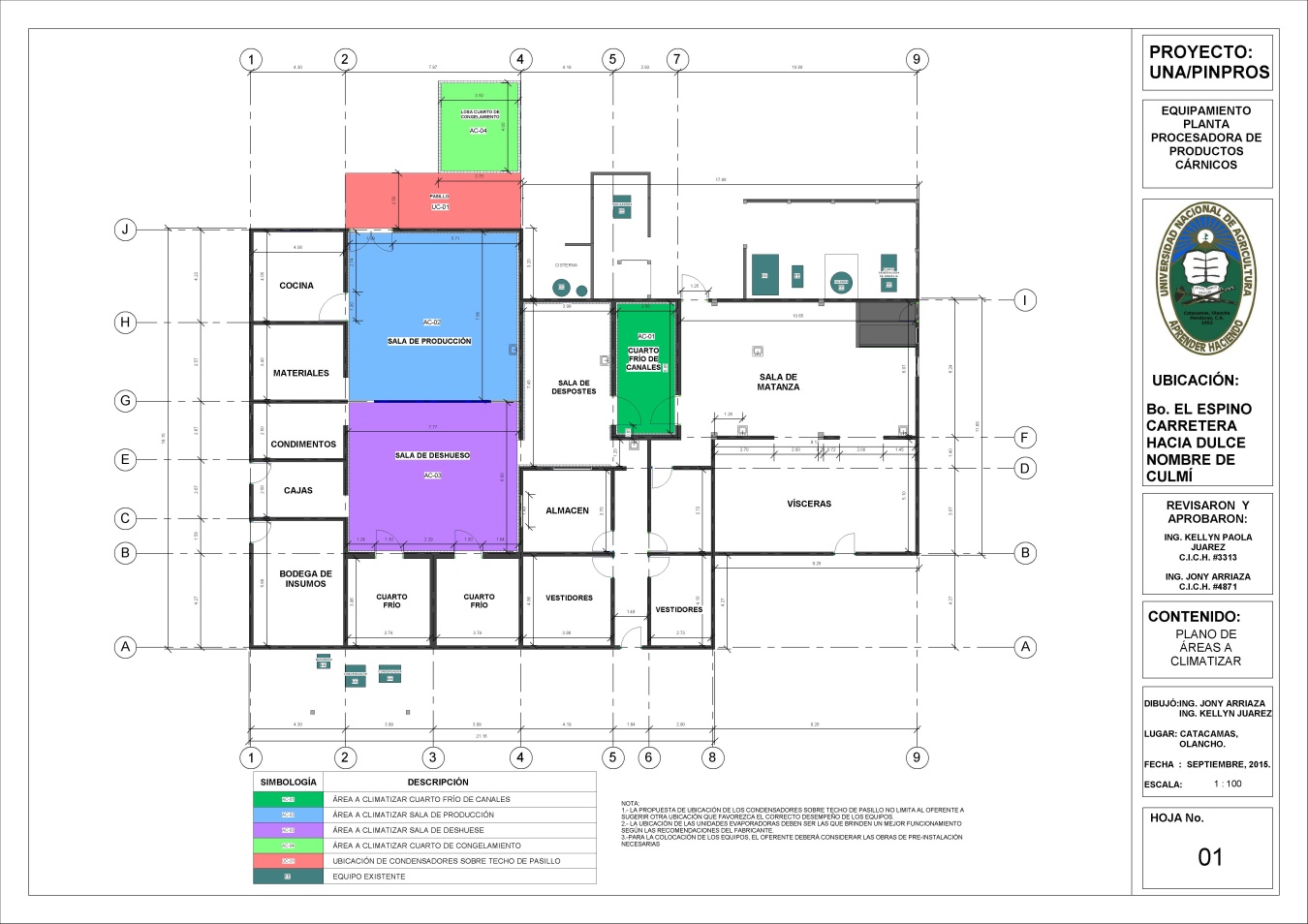 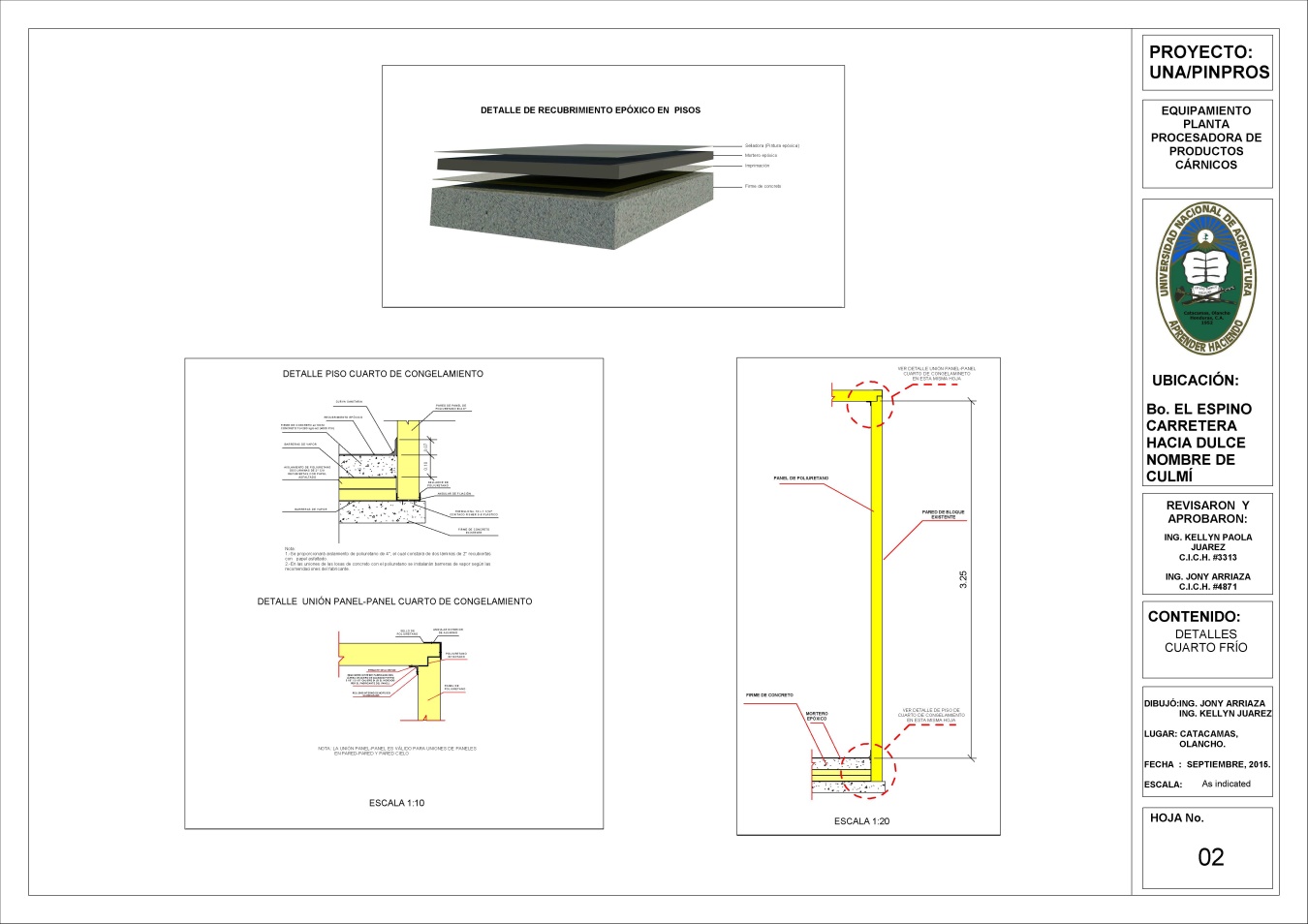 ANEXO 2RÓTULO 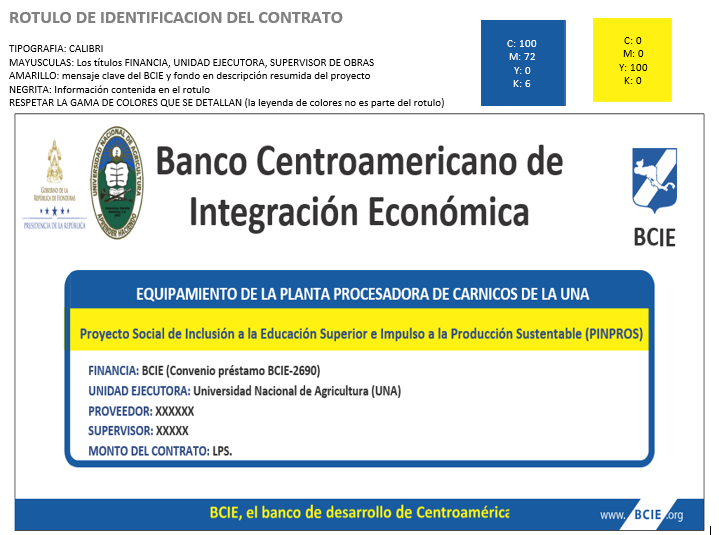 ANEXO 3 CONTROL DE DOCUMENTOS  (Esta lista es solamente para facilitar al oferente la presentación de su oferta).RESUMEN DE FECHAS LÍMITES DEL PROCESO DE LICITACIÓN LISTA DE CHEQUEO DE DOCUMENTOS    GENERALIDADES   GENERALIDADES   GENERALIDADES   GENERALIDADES   GENERALIDADES   GENERALIDADES1. Definiciones1. DefinicionesBCIE: Banco Centroamericano de Integración Económica.Cocalificación: Procedimiento mediante el cual se presentan en forma simultánea los antecedentes legales, técnicos y financieros del Oferente que demuestran sus capacidades, con la oferta técnica y la económica, con el propósito de precalificar a los Oferentes y posteriormente evaluar las ofertas en el marco de un mismo proceso. Comité Ejecutivo de Licitación: Es el nombrado por el Prestatario/Beneficiario para el cual obtiene la no objeción de la Gerencia de País o Área Técnica responsable de la Operación, con el único propósito de acreditarlo ante el BCIE. Será en todo momento el responsable para todo lo relacionado con el proceso de licitación.Consorcio: Oferentes que se unen temporalmente como uno solo, con el propósito de ofrecer servicios de provisión de bienes o servicios.Contratista: Persona natural o jurídica, pública o privada, a quien se le encarga prestar sus servicios o proveer bienes, relacionados con una materia en la cual tiene experiencia y conocimientos especializados.Día: Se entenderá que los plazos expresados en días se refieren a días calendario; excepto cuando se especifique “días hábiles”. Informe o Acta (del proceso): Documento que presenta el Prestatario/Beneficiario con los resultados y recomendación sobre el proceso realizado (precalificación de Oferentes o evaluación de Ofertas), para obtener la no objeción del BCIE previo a comunicar resultados a los Oferentes.Licitación Pública: Procedimiento formal y competitivo de adquisiciones mediante el cual, a través de un anuncio se solicita, reciben y evalúan ofertas técnicas y económicas, para la adquisición de bienes o servicios.Oferente: Persona natural o jurídica que participa en un proceso de precalificación o licitación, ofreciendo sus capacidades para la provisión de bienes o servicios solicitados.Operación: Los financiamientos otorgados por el BCIE para programas, proyectos, cooperaciones, asistencias técnicas reembolsables o no reembolsables, operaciones especiales u otras modalidades de inversión que conllevan procesos de adquisiciones para su ejecución.Países Miembros del BCIE: Son los países fundadores, los países regionales no fundadores y los países extra regionales, conforme a lo establecido en el Convenio Constitutivo del Banco Centroamericano de Integración Económica.Política: Política para la Obtención de Bienes, Obras, Servicios y Consultorías con Recursos del Banco Centroamericano de Integración Económica vigentePropuesta: Documentación que presenta un Oferente para un proceso de precalificación, o licitación para ser considerado como potencial proveedor de bienes o servicios.Prestatario/Beneficiario: Persona natural o jurídica, pública o privada, que ha suscrito un contrato o convenio de financiamiento con el BCIE. Podrá nombrar un Organismo Ejecutor que en su nombre será el responsable de la ejecución de la Operación.Protesta: Es todo reclamo, objeción, impugnación, rechazo, controversia u otra manifestación de inconformidad, presentado por escrito en tiempo y forma por un Oferente ante el Comité Ejecutivo de Licitación o, posteriormente ante la autoridad competente que ha sido claramente establecida en los Documentos Base, interpuesto durante el proceso de adquisición y únicamente en relación a los resultados obtenidos. En todos los casos de licitación será requisito indispensable que no existan protestas pendientes de resolver a efecto de proceder a la adjudicación.BCIE: Banco Centroamericano de Integración Económica.Cocalificación: Procedimiento mediante el cual se presentan en forma simultánea los antecedentes legales, técnicos y financieros del Oferente que demuestran sus capacidades, con la oferta técnica y la económica, con el propósito de precalificar a los Oferentes y posteriormente evaluar las ofertas en el marco de un mismo proceso. Comité Ejecutivo de Licitación: Es el nombrado por el Prestatario/Beneficiario para el cual obtiene la no objeción de la Gerencia de País o Área Técnica responsable de la Operación, con el único propósito de acreditarlo ante el BCIE. Será en todo momento el responsable para todo lo relacionado con el proceso de licitación.Consorcio: Oferentes que se unen temporalmente como uno solo, con el propósito de ofrecer servicios de provisión de bienes o servicios.Contratista: Persona natural o jurídica, pública o privada, a quien se le encarga prestar sus servicios o proveer bienes, relacionados con una materia en la cual tiene experiencia y conocimientos especializados.Día: Se entenderá que los plazos expresados en días se refieren a días calendario; excepto cuando se especifique “días hábiles”. Informe o Acta (del proceso): Documento que presenta el Prestatario/Beneficiario con los resultados y recomendación sobre el proceso realizado (precalificación de Oferentes o evaluación de Ofertas), para obtener la no objeción del BCIE previo a comunicar resultados a los Oferentes.Licitación Pública: Procedimiento formal y competitivo de adquisiciones mediante el cual, a través de un anuncio se solicita, reciben y evalúan ofertas técnicas y económicas, para la adquisición de bienes o servicios.Oferente: Persona natural o jurídica que participa en un proceso de precalificación o licitación, ofreciendo sus capacidades para la provisión de bienes o servicios solicitados.Operación: Los financiamientos otorgados por el BCIE para programas, proyectos, cooperaciones, asistencias técnicas reembolsables o no reembolsables, operaciones especiales u otras modalidades de inversión que conllevan procesos de adquisiciones para su ejecución.Países Miembros del BCIE: Son los países fundadores, los países regionales no fundadores y los países extra regionales, conforme a lo establecido en el Convenio Constitutivo del Banco Centroamericano de Integración Económica.Política: Política para la Obtención de Bienes, Obras, Servicios y Consultorías con Recursos del Banco Centroamericano de Integración Económica vigentePropuesta: Documentación que presenta un Oferente para un proceso de precalificación, o licitación para ser considerado como potencial proveedor de bienes o servicios.Prestatario/Beneficiario: Persona natural o jurídica, pública o privada, que ha suscrito un contrato o convenio de financiamiento con el BCIE. Podrá nombrar un Organismo Ejecutor que en su nombre será el responsable de la ejecución de la Operación.Protesta: Es todo reclamo, objeción, impugnación, rechazo, controversia u otra manifestación de inconformidad, presentado por escrito en tiempo y forma por un Oferente ante el Comité Ejecutivo de Licitación o, posteriormente ante la autoridad competente que ha sido claramente establecida en los Documentos Base, interpuesto durante el proceso de adquisición y únicamente en relación a los resultados obtenidos. En todos los casos de licitación será requisito indispensable que no existan protestas pendientes de resolver a efecto de proceder a la adjudicación.BCIE: Banco Centroamericano de Integración Económica.Cocalificación: Procedimiento mediante el cual se presentan en forma simultánea los antecedentes legales, técnicos y financieros del Oferente que demuestran sus capacidades, con la oferta técnica y la económica, con el propósito de precalificar a los Oferentes y posteriormente evaluar las ofertas en el marco de un mismo proceso. Comité Ejecutivo de Licitación: Es el nombrado por el Prestatario/Beneficiario para el cual obtiene la no objeción de la Gerencia de País o Área Técnica responsable de la Operación, con el único propósito de acreditarlo ante el BCIE. Será en todo momento el responsable para todo lo relacionado con el proceso de licitación.Consorcio: Oferentes que se unen temporalmente como uno solo, con el propósito de ofrecer servicios de provisión de bienes o servicios.Contratista: Persona natural o jurídica, pública o privada, a quien se le encarga prestar sus servicios o proveer bienes, relacionados con una materia en la cual tiene experiencia y conocimientos especializados.Día: Se entenderá que los plazos expresados en días se refieren a días calendario; excepto cuando se especifique “días hábiles”. Informe o Acta (del proceso): Documento que presenta el Prestatario/Beneficiario con los resultados y recomendación sobre el proceso realizado (precalificación de Oferentes o evaluación de Ofertas), para obtener la no objeción del BCIE previo a comunicar resultados a los Oferentes.Licitación Pública: Procedimiento formal y competitivo de adquisiciones mediante el cual, a través de un anuncio se solicita, reciben y evalúan ofertas técnicas y económicas, para la adquisición de bienes o servicios.Oferente: Persona natural o jurídica que participa en un proceso de precalificación o licitación, ofreciendo sus capacidades para la provisión de bienes o servicios solicitados.Operación: Los financiamientos otorgados por el BCIE para programas, proyectos, cooperaciones, asistencias técnicas reembolsables o no reembolsables, operaciones especiales u otras modalidades de inversión que conllevan procesos de adquisiciones para su ejecución.Países Miembros del BCIE: Son los países fundadores, los países regionales no fundadores y los países extra regionales, conforme a lo establecido en el Convenio Constitutivo del Banco Centroamericano de Integración Económica.Política: Política para la Obtención de Bienes, Obras, Servicios y Consultorías con Recursos del Banco Centroamericano de Integración Económica vigentePropuesta: Documentación que presenta un Oferente para un proceso de precalificación, o licitación para ser considerado como potencial proveedor de bienes o servicios.Prestatario/Beneficiario: Persona natural o jurídica, pública o privada, que ha suscrito un contrato o convenio de financiamiento con el BCIE. Podrá nombrar un Organismo Ejecutor que en su nombre será el responsable de la ejecución de la Operación.Protesta: Es todo reclamo, objeción, impugnación, rechazo, controversia u otra manifestación de inconformidad, presentado por escrito en tiempo y forma por un Oferente ante el Comité Ejecutivo de Licitación o, posteriormente ante la autoridad competente que ha sido claramente establecida en los Documentos Base, interpuesto durante el proceso de adquisición y únicamente en relación a los resultados obtenidos. En todos los casos de licitación será requisito indispensable que no existan protestas pendientes de resolver a efecto de proceder a la adjudicación.BCIE: Banco Centroamericano de Integración Económica.Cocalificación: Procedimiento mediante el cual se presentan en forma simultánea los antecedentes legales, técnicos y financieros del Oferente que demuestran sus capacidades, con la oferta técnica y la económica, con el propósito de precalificar a los Oferentes y posteriormente evaluar las ofertas en el marco de un mismo proceso. Comité Ejecutivo de Licitación: Es el nombrado por el Prestatario/Beneficiario para el cual obtiene la no objeción de la Gerencia de País o Área Técnica responsable de la Operación, con el único propósito de acreditarlo ante el BCIE. Será en todo momento el responsable para todo lo relacionado con el proceso de licitación.Consorcio: Oferentes que se unen temporalmente como uno solo, con el propósito de ofrecer servicios de provisión de bienes o servicios.Contratista: Persona natural o jurídica, pública o privada, a quien se le encarga prestar sus servicios o proveer bienes, relacionados con una materia en la cual tiene experiencia y conocimientos especializados.Día: Se entenderá que los plazos expresados en días se refieren a días calendario; excepto cuando se especifique “días hábiles”. Informe o Acta (del proceso): Documento que presenta el Prestatario/Beneficiario con los resultados y recomendación sobre el proceso realizado (precalificación de Oferentes o evaluación de Ofertas), para obtener la no objeción del BCIE previo a comunicar resultados a los Oferentes.Licitación Pública: Procedimiento formal y competitivo de adquisiciones mediante el cual, a través de un anuncio se solicita, reciben y evalúan ofertas técnicas y económicas, para la adquisición de bienes o servicios.Oferente: Persona natural o jurídica que participa en un proceso de precalificación o licitación, ofreciendo sus capacidades para la provisión de bienes o servicios solicitados.Operación: Los financiamientos otorgados por el BCIE para programas, proyectos, cooperaciones, asistencias técnicas reembolsables o no reembolsables, operaciones especiales u otras modalidades de inversión que conllevan procesos de adquisiciones para su ejecución.Países Miembros del BCIE: Son los países fundadores, los países regionales no fundadores y los países extra regionales, conforme a lo establecido en el Convenio Constitutivo del Banco Centroamericano de Integración Económica.Política: Política para la Obtención de Bienes, Obras, Servicios y Consultorías con Recursos del Banco Centroamericano de Integración Económica vigentePropuesta: Documentación que presenta un Oferente para un proceso de precalificación, o licitación para ser considerado como potencial proveedor de bienes o servicios.Prestatario/Beneficiario: Persona natural o jurídica, pública o privada, que ha suscrito un contrato o convenio de financiamiento con el BCIE. Podrá nombrar un Organismo Ejecutor que en su nombre será el responsable de la ejecución de la Operación.Protesta: Es todo reclamo, objeción, impugnación, rechazo, controversia u otra manifestación de inconformidad, presentado por escrito en tiempo y forma por un Oferente ante el Comité Ejecutivo de Licitación o, posteriormente ante la autoridad competente que ha sido claramente establecida en los Documentos Base, interpuesto durante el proceso de adquisición y únicamente en relación a los resultados obtenidos. En todos los casos de licitación será requisito indispensable que no existan protestas pendientes de resolver a efecto de proceder a la adjudicación.1. Definiciones1. Definiciones1.11.1Alcance de la LicitaciónEl Prestatario/Beneficiario, identificado en la Sección III, invita a presentar Propuestas para la adquisición de bienes o servicios, que se describen en la misma sección, donde también se especifican el nombre y número de identificación de este proceso de licitación y plazo máximo para la entrega de los bienes o servicios.Alcance de la LicitaciónEl Prestatario/Beneficiario, identificado en la Sección III, invita a presentar Propuestas para la adquisición de bienes o servicios, que se describen en la misma sección, donde también se especifican el nombre y número de identificación de este proceso de licitación y plazo máximo para la entrega de los bienes o servicios.2. Relación Jurídica de las partes. Derechos y Obligaciones.2. Relación Jurídica de las partes. Derechos y Obligaciones.Las relaciones jurídicas entre los Prestatarios/Beneficiarios y contratistas seleccionados para provisión de bienes o servicios, se regirán por los respectivos contratos de provisión definidos en la Sección VIII.Los derechos y obligaciones relacionados con los Oferentes en los procesos de licitación serán determinados por los documentos de licitación.Ningún Oferente de procesos licitatorios o contratista contratados por el  Prestatario/Beneficiario para proveer bienes o servicios, en el marco de las operaciones financiadas, podrá derivar derechos o exigir pagos al Banco, ya que en todo momento la relación jurídica que involucra derechos y responsabilidades es entre estos y el Prestatario/Beneficiario. Las relaciones jurídicas entre los Prestatarios/Beneficiarios y contratistas seleccionados para provisión de bienes o servicios, se regirán por los respectivos contratos de provisión definidos en la Sección VIII.Los derechos y obligaciones relacionados con los Oferentes en los procesos de licitación serán determinados por los documentos de licitación.Ningún Oferente de procesos licitatorios o contratista contratados por el  Prestatario/Beneficiario para proveer bienes o servicios, en el marco de las operaciones financiadas, podrá derivar derechos o exigir pagos al Banco, ya que en todo momento la relación jurídica que involucra derechos y responsabilidades es entre estos y el Prestatario/Beneficiario. Las relaciones jurídicas entre los Prestatarios/Beneficiarios y contratistas seleccionados para provisión de bienes o servicios, se regirán por los respectivos contratos de provisión definidos en la Sección VIII.Los derechos y obligaciones relacionados con los Oferentes en los procesos de licitación serán determinados por los documentos de licitación.Ningún Oferente de procesos licitatorios o contratista contratados por el  Prestatario/Beneficiario para proveer bienes o servicios, en el marco de las operaciones financiadas, podrá derivar derechos o exigir pagos al Banco, ya que en todo momento la relación jurídica que involucra derechos y responsabilidades es entre estos y el Prestatario/Beneficiario. Las relaciones jurídicas entre los Prestatarios/Beneficiarios y contratistas seleccionados para provisión de bienes o servicios, se regirán por los respectivos contratos de provisión definidos en la Sección VIII.Los derechos y obligaciones relacionados con los Oferentes en los procesos de licitación serán determinados por los documentos de licitación.Ningún Oferente de procesos licitatorios o contratista contratados por el  Prestatario/Beneficiario para proveer bienes o servicios, en el marco de las operaciones financiadas, podrá derivar derechos o exigir pagos al Banco, ya que en todo momento la relación jurídica que involucra derechos y responsabilidades es entre estos y el Prestatario/Beneficiario. Debido ProcesoDebido ProcesoEl BCIE exigirá a los Prestatarios/Beneficiarios de las Operaciones que en los documentos de licitación, se establezca el arbitraje primordialmente y sin perjuicio de otras alternativas contempladas en las legislaciones nacionales de los países, como la instancia y método transparente que permita hacer posible una amplia discusión de las protestas, de manera tal que los oferentes tengan posibilidad jurídica de formular impugnaciones o defenderse de las que reciban hasta su total resolución.En todos los casos, previo a recurrir a las instancias y métodos establecidos, el Comité Ejecutivo de Licitación como responsable del proceso deberá recibir y atender las protestas que formulen los Oferentes, las cuales podrán ser únicamente ante las notificaciones que reciban en relación a los resultados obtenidos por sus propuestas. El BCIE exigirá a los Prestatarios/Beneficiarios de las Operaciones que en los documentos de licitación, se establezca el arbitraje primordialmente y sin perjuicio de otras alternativas contempladas en las legislaciones nacionales de los países, como la instancia y método transparente que permita hacer posible una amplia discusión de las protestas, de manera tal que los oferentes tengan posibilidad jurídica de formular impugnaciones o defenderse de las que reciban hasta su total resolución.En todos los casos, previo a recurrir a las instancias y métodos establecidos, el Comité Ejecutivo de Licitación como responsable del proceso deberá recibir y atender las protestas que formulen los Oferentes, las cuales podrán ser únicamente ante las notificaciones que reciban en relación a los resultados obtenidos por sus propuestas. El BCIE exigirá a los Prestatarios/Beneficiarios de las Operaciones que en los documentos de licitación, se establezca el arbitraje primordialmente y sin perjuicio de otras alternativas contempladas en las legislaciones nacionales de los países, como la instancia y método transparente que permita hacer posible una amplia discusión de las protestas, de manera tal que los oferentes tengan posibilidad jurídica de formular impugnaciones o defenderse de las que reciban hasta su total resolución.En todos los casos, previo a recurrir a las instancias y métodos establecidos, el Comité Ejecutivo de Licitación como responsable del proceso deberá recibir y atender las protestas que formulen los Oferentes, las cuales podrán ser únicamente ante las notificaciones que reciban en relación a los resultados obtenidos por sus propuestas. El BCIE exigirá a los Prestatarios/Beneficiarios de las Operaciones que en los documentos de licitación, se establezca el arbitraje primordialmente y sin perjuicio de otras alternativas contempladas en las legislaciones nacionales de los países, como la instancia y método transparente que permita hacer posible una amplia discusión de las protestas, de manera tal que los oferentes tengan posibilidad jurídica de formular impugnaciones o defenderse de las que reciban hasta su total resolución.En todos los casos, previo a recurrir a las instancias y métodos establecidos, el Comité Ejecutivo de Licitación como responsable del proceso deberá recibir y atender las protestas que formulen los Oferentes, las cuales podrán ser únicamente ante las notificaciones que reciban en relación a los resultados obtenidos por sus propuestas. 4. Fuente de los fondos4. Fuente de los fondosEl Prestatario/Beneficiario ha recibido financiamiento del BCIE y estos recursos serán utilizados, para sufragar el costo total o parcial de los pagos elegibles en virtud de los contratos que resulten de estos Documentos de Licitación.El Prestatario/Beneficiario ha recibido financiamiento del BCIE y estos recursos serán utilizados, para sufragar el costo total o parcial de los pagos elegibles en virtud de los contratos que resulten de estos Documentos de Licitación.El Prestatario/Beneficiario ha recibido financiamiento del BCIE y estos recursos serán utilizados, para sufragar el costo total o parcial de los pagos elegibles en virtud de los contratos que resulten de estos Documentos de Licitación.El Prestatario/Beneficiario ha recibido financiamiento del BCIE y estos recursos serán utilizados, para sufragar el costo total o parcial de los pagos elegibles en virtud de los contratos que resulten de estos Documentos de Licitación.5. Prácticas Prohibidas5. Prácticas ProhibidasEl BCIE exige que los Prestatarios/Beneficiarios, así como los Oferentes, contratistas y consultores que participen en operaciones con financiamiento del BCIE, observen los más altos niveles éticos, ya sea durante el proceso de adquisición o la ejecución de un contrato. Conforme a las mejores prácticas y para establecer un marco de referencia en su operatividad, el BCIE prohíbe la existencia de las siguientes prácticas prohibidas: Práctica corruptiva, práctica coercitiva, práctica fraudulenta, práctica colusoria, práctica obstructiva. El BCIE para efectos de esta disposición, define los términos anteriores así como las acciones a seguir en el art. 19 de las Normas para la Aplicación de la Política para la Obtención de Bienes, Obras, Servicios y Consultorías con Recursos del BCIE.El BCIE exige que los Prestatarios/Beneficiarios, así como los Oferentes, contratistas y consultores que participen en operaciones con financiamiento del BCIE, observen los más altos niveles éticos, ya sea durante el proceso de adquisición o la ejecución de un contrato. Conforme a las mejores prácticas y para establecer un marco de referencia en su operatividad, el BCIE prohíbe la existencia de las siguientes prácticas prohibidas: Práctica corruptiva, práctica coercitiva, práctica fraudulenta, práctica colusoria, práctica obstructiva. El BCIE para efectos de esta disposición, define los términos anteriores así como las acciones a seguir en el art. 19 de las Normas para la Aplicación de la Política para la Obtención de Bienes, Obras, Servicios y Consultorías con Recursos del BCIE.El BCIE exige que los Prestatarios/Beneficiarios, así como los Oferentes, contratistas y consultores que participen en operaciones con financiamiento del BCIE, observen los más altos niveles éticos, ya sea durante el proceso de adquisición o la ejecución de un contrato. Conforme a las mejores prácticas y para establecer un marco de referencia en su operatividad, el BCIE prohíbe la existencia de las siguientes prácticas prohibidas: Práctica corruptiva, práctica coercitiva, práctica fraudulenta, práctica colusoria, práctica obstructiva. El BCIE para efectos de esta disposición, define los términos anteriores así como las acciones a seguir en el art. 19 de las Normas para la Aplicación de la Política para la Obtención de Bienes, Obras, Servicios y Consultorías con Recursos del BCIE.El BCIE exige que los Prestatarios/Beneficiarios, así como los Oferentes, contratistas y consultores que participen en operaciones con financiamiento del BCIE, observen los más altos niveles éticos, ya sea durante el proceso de adquisición o la ejecución de un contrato. Conforme a las mejores prácticas y para establecer un marco de referencia en su operatividad, el BCIE prohíbe la existencia de las siguientes prácticas prohibidas: Práctica corruptiva, práctica coercitiva, práctica fraudulenta, práctica colusoria, práctica obstructiva. El BCIE para efectos de esta disposición, define los términos anteriores así como las acciones a seguir en el art. 19 de las Normas para la Aplicación de la Política para la Obtención de Bienes, Obras, Servicios y Consultorías con Recursos del BCIE.6. Oferentes elegibles6. Oferentes elegibles6.1  6.1  6.1  Un Oferente, y todas las partes que constituyen el Oferente, podrán ser originarios de países socios y no socios del Banco. Será limitada o restringida la participación en los procesos de adquisición cuando así lo determine la fuente de financiamiento a utilizar por el BCIE, restricción que quedará claramente definida en la Sección III. 7. Prohibiciones por conflicto de interés7. Prohibiciones por conflicto de interésNo podrán participar directa o indirectamente en el  suministro de bienes, ejecución de obras, servicios o consultorías para Operaciones financiadas por el BCIE, las siguientes personas:a. Los funcionarios o empleados del BCIEb.	Los cónyuges y familiares de dichos funcionarios o empleados hasta el cuarto grado de  consanguinidad o segundo de afinidad, inclusive yc.	En los financiamientos al sector público, los particulares con nexos familiares o de negocio con los representantes del Prestatario/Beneficiario o su organismo ejecutor, hasta el segundo grado de consanguinidad o segundo de afinidad, inclusive.La prohibición contenida en los literales b) y c) anteriores no operará cuando las personas allí nombradas acrediten que se dedican, en forma habitual, a desarrollar la actividad empresarial objeto de la contratación respectiva, al menos desde dos años antes del surgimiento del supuesto de inhibición; así mismo que los costos involucrados sean acorde con el mercado.d.	Aquellos que están o han estado asociados, directa o indirectamente, con una firma o con cualquiera de sus afiliados, que ha sido contratada por el Prestatario/Beneficiario para la prestación de servicios de consultoría para la preparación del diseño, las especificaciones técnicas y otros documentos que se utilizarán en el proceso de adquisición y se considere que su participación afecta los intereses de la Operación.e.	Todos aquellos que presentan más de una propuesta en un proceso de licitación excepto si se trata de ofertas alternativas permitidas en los documentos base del respectivo proceso. Esto no limita la participación de subcontratistas en más de una Propuesta.No podrán participar directa o indirectamente en el  suministro de bienes, ejecución de obras, servicios o consultorías para Operaciones financiadas por el BCIE, las siguientes personas:a. Los funcionarios o empleados del BCIEb.	Los cónyuges y familiares de dichos funcionarios o empleados hasta el cuarto grado de  consanguinidad o segundo de afinidad, inclusive yc.	En los financiamientos al sector público, los particulares con nexos familiares o de negocio con los representantes del Prestatario/Beneficiario o su organismo ejecutor, hasta el segundo grado de consanguinidad o segundo de afinidad, inclusive.La prohibición contenida en los literales b) y c) anteriores no operará cuando las personas allí nombradas acrediten que se dedican, en forma habitual, a desarrollar la actividad empresarial objeto de la contratación respectiva, al menos desde dos años antes del surgimiento del supuesto de inhibición; así mismo que los costos involucrados sean acorde con el mercado.d.	Aquellos que están o han estado asociados, directa o indirectamente, con una firma o con cualquiera de sus afiliados, que ha sido contratada por el Prestatario/Beneficiario para la prestación de servicios de consultoría para la preparación del diseño, las especificaciones técnicas y otros documentos que se utilizarán en el proceso de adquisición y se considere que su participación afecta los intereses de la Operación.e.	Todos aquellos que presentan más de una propuesta en un proceso de licitación excepto si se trata de ofertas alternativas permitidas en los documentos base del respectivo proceso. Esto no limita la participación de subcontratistas en más de una Propuesta.No podrán participar directa o indirectamente en el  suministro de bienes, ejecución de obras, servicios o consultorías para Operaciones financiadas por el BCIE, las siguientes personas:a. Los funcionarios o empleados del BCIEb.	Los cónyuges y familiares de dichos funcionarios o empleados hasta el cuarto grado de  consanguinidad o segundo de afinidad, inclusive yc.	En los financiamientos al sector público, los particulares con nexos familiares o de negocio con los representantes del Prestatario/Beneficiario o su organismo ejecutor, hasta el segundo grado de consanguinidad o segundo de afinidad, inclusive.La prohibición contenida en los literales b) y c) anteriores no operará cuando las personas allí nombradas acrediten que se dedican, en forma habitual, a desarrollar la actividad empresarial objeto de la contratación respectiva, al menos desde dos años antes del surgimiento del supuesto de inhibición; así mismo que los costos involucrados sean acorde con el mercado.d.	Aquellos que están o han estado asociados, directa o indirectamente, con una firma o con cualquiera de sus afiliados, que ha sido contratada por el Prestatario/Beneficiario para la prestación de servicios de consultoría para la preparación del diseño, las especificaciones técnicas y otros documentos que se utilizarán en el proceso de adquisición y se considere que su participación afecta los intereses de la Operación.e.	Todos aquellos que presentan más de una propuesta en un proceso de licitación excepto si se trata de ofertas alternativas permitidas en los documentos base del respectivo proceso. Esto no limita la participación de subcontratistas en más de una Propuesta.No podrán participar directa o indirectamente en el  suministro de bienes, ejecución de obras, servicios o consultorías para Operaciones financiadas por el BCIE, las siguientes personas:a. Los funcionarios o empleados del BCIEb.	Los cónyuges y familiares de dichos funcionarios o empleados hasta el cuarto grado de  consanguinidad o segundo de afinidad, inclusive yc.	En los financiamientos al sector público, los particulares con nexos familiares o de negocio con los representantes del Prestatario/Beneficiario o su organismo ejecutor, hasta el segundo grado de consanguinidad o segundo de afinidad, inclusive.La prohibición contenida en los literales b) y c) anteriores no operará cuando las personas allí nombradas acrediten que se dedican, en forma habitual, a desarrollar la actividad empresarial objeto de la contratación respectiva, al menos desde dos años antes del surgimiento del supuesto de inhibición; así mismo que los costos involucrados sean acorde con el mercado.d.	Aquellos que están o han estado asociados, directa o indirectamente, con una firma o con cualquiera de sus afiliados, que ha sido contratada por el Prestatario/Beneficiario para la prestación de servicios de consultoría para la preparación del diseño, las especificaciones técnicas y otros documentos que se utilizarán en el proceso de adquisición y se considere que su participación afecta los intereses de la Operación.e.	Todos aquellos que presentan más de una propuesta en un proceso de licitación excepto si se trata de ofertas alternativas permitidas en los documentos base del respectivo proceso. Esto no limita la participación de subcontratistas en más de una Propuesta.DOCUMENTOS DE LICITACIÓNDOCUMENTOS DE LICITACIÓNDOCUMENTOS DE LICITACIÓNDOCUMENTOS DE LICITACIÓNDOCUMENTOS DE LICITACIÓNDOCUMENTOS DE LICITACIÓN8. Secciones de los Documentos de Licitación8.1  8.1  Los Documentos de Licitación constan de las ocho (08) secciones que se indican en el índice del presente documento base y deberán leerse en conjunto con las aclaraciones que se publiquen y cualquier enmienda emitida de conformidad con la Cláusula 10 esta Sección.Los Documentos de Licitación constan de las ocho (08) secciones que se indican en el índice del presente documento base y deberán leerse en conjunto con las aclaraciones que se publiquen y cualquier enmienda emitida de conformidad con la Cláusula 10 esta Sección.Los Documentos de Licitación constan de las ocho (08) secciones que se indican en el índice del presente documento base y deberán leerse en conjunto con las aclaraciones que se publiquen y cualquier enmienda emitida de conformidad con la Cláusula 10 esta Sección.8. Secciones de los Documentos de Licitación8.2   8.2   El Comité Ejecutivo de Licitación no se responsabiliza por la integridad de los documentos de Licitación y sus enmiendas, si ellos no se obtuvieren directamente de la fuente señalada por el Organismo Ejecutor en la Sección I.El Comité Ejecutivo de Licitación no se responsabiliza por la integridad de los documentos de Licitación y sus enmiendas, si ellos no se obtuvieren directamente de la fuente señalada por el Organismo Ejecutor en la Sección I.El Comité Ejecutivo de Licitación no se responsabiliza por la integridad de los documentos de Licitación y sus enmiendas, si ellos no se obtuvieren directamente de la fuente señalada por el Organismo Ejecutor en la Sección I.8. Secciones de los Documentos de Licitación8.3    8.3    Los Oferentes deberán estudiar todas las instrucciones, formularios, condiciones y especificaciones contenidas en el Documento de Licitación. El incumplimiento por parte del Oferente en el suministro de toda la información o documentación que se exige en los Documentos de Licitación podría traer como consecuencia el rechazo de su Propuesta.Los Oferentes deberán estudiar todas las instrucciones, formularios, condiciones y especificaciones contenidas en el Documento de Licitación. El incumplimiento por parte del Oferente en el suministro de toda la información o documentación que se exige en los Documentos de Licitación podría traer como consecuencia el rechazo de su Propuesta.Los Oferentes deberán estudiar todas las instrucciones, formularios, condiciones y especificaciones contenidas en el Documento de Licitación. El incumplimiento por parte del Oferente en el suministro de toda la información o documentación que se exige en los Documentos de Licitación podría traer como consecuencia el rechazo de su Propuesta.9. Aclaraciones sobre el Documento de Licitación9.1  9.1  Todo Oferente que requiera alguna aclaración de los Documentos de Licitación, deberá comunicarse con el Comité Ejecutivo de Licitación por escrito a la dirección que se suministra en la Sección I, o plantear sus inquietudes en la reunión de homologación o visita de campo en los casos para los que dichas actividades sean previstas, en cualquier caso, el plazo para realizar consultas y solicitar aclaraciones se indicara en la Sección III.Así mismo, el plazo para que el Prestatario/Beneficiario, a través del Comité Ejecutivo de Licitación responda a consultas y/o aclaraciones se indicara en la Sección III.Todo Oferente que requiera alguna aclaración de los Documentos de Licitación, deberá comunicarse con el Comité Ejecutivo de Licitación por escrito a la dirección que se suministra en la Sección I, o plantear sus inquietudes en la reunión de homologación o visita de campo en los casos para los que dichas actividades sean previstas, en cualquier caso, el plazo para realizar consultas y solicitar aclaraciones se indicara en la Sección III.Así mismo, el plazo para que el Prestatario/Beneficiario, a través del Comité Ejecutivo de Licitación responda a consultas y/o aclaraciones se indicara en la Sección III.Todo Oferente que requiera alguna aclaración de los Documentos de Licitación, deberá comunicarse con el Comité Ejecutivo de Licitación por escrito a la dirección que se suministra en la Sección I, o plantear sus inquietudes en la reunión de homologación o visita de campo en los casos para los que dichas actividades sean previstas, en cualquier caso, el plazo para realizar consultas y solicitar aclaraciones se indicara en la Sección III.Así mismo, el plazo para que el Prestatario/Beneficiario, a través del Comité Ejecutivo de Licitación responda a consultas y/o aclaraciones se indicara en la Sección III.9. Aclaraciones sobre el Documento de Licitación9.2  9.2  El Comité Ejecutivo de Licitación responderá por escrito a todas las solicitudes de aclaración, enviando copia de las respuestas a todos los Oferentes, incluyendo una descripción de las consultas realizadas, sin identificar su fuente.El Comité Ejecutivo de Licitación responderá por escrito a todas las solicitudes de aclaración, enviando copia de las respuestas a todos los Oferentes, incluyendo una descripción de las consultas realizadas, sin identificar su fuente.El Comité Ejecutivo de Licitación responderá por escrito a todas las solicitudes de aclaración, enviando copia de las respuestas a todos los Oferentes, incluyendo una descripción de las consultas realizadas, sin identificar su fuente.9. Aclaraciones sobre el Documento de Licitación9.39.3El Oferente y cualquier miembro de su personal o representante, tendrá acceso a la información y lugar relacionados con la provisión de bienes o servicios requeridos bajo su propio riesgo, haciéndose responsable de cualquier pérdida, daño, costos y gastos que incurra.El Oferente y cualquier miembro de su personal o representante, tendrá acceso a la información y lugar relacionados con la provisión de bienes o servicios requeridos bajo su propio riesgo, haciéndose responsable de cualquier pérdida, daño, costos y gastos que incurra.El Oferente y cualquier miembro de su personal o representante, tendrá acceso a la información y lugar relacionados con la provisión de bienes o servicios requeridos bajo su propio riesgo, haciéndose responsable de cualquier pérdida, daño, costos y gastos que incurra.9. Aclaraciones sobre el Documento de Licitación9.49.4Si se ha programado visita de campo y/o reunión de homologación, se proporcionarán los datos necesarios en la Sección III. La reunión de homologación tiene como finalidad aclarar dudas y responder a preguntas con respecto a cualquier tema que se plantee durante esa etapa. La visita de campo tiene el propósito de facilitar que los Oferentes conozcan las condiciones del sitio. Los gastos relacionados con esta visita, correrán por cuenta del Oferente. En caso que la reunión de homologación y visita de campo se definan como obligatorias, se descalificará al Oferente que no cumpla con este requisito.Si se ha programado visita de campo y/o reunión de homologación, se proporcionarán los datos necesarios en la Sección III. La reunión de homologación tiene como finalidad aclarar dudas y responder a preguntas con respecto a cualquier tema que se plantee durante esa etapa. La visita de campo tiene el propósito de facilitar que los Oferentes conozcan las condiciones del sitio. Los gastos relacionados con esta visita, correrán por cuenta del Oferente. En caso que la reunión de homologación y visita de campo se definan como obligatorias, se descalificará al Oferente que no cumpla con este requisito.Si se ha programado visita de campo y/o reunión de homologación, se proporcionarán los datos necesarios en la Sección III. La reunión de homologación tiene como finalidad aclarar dudas y responder a preguntas con respecto a cualquier tema que se plantee durante esa etapa. La visita de campo tiene el propósito de facilitar que los Oferentes conozcan las condiciones del sitio. Los gastos relacionados con esta visita, correrán por cuenta del Oferente. En caso que la reunión de homologación y visita de campo se definan como obligatorias, se descalificará al Oferente que no cumpla con este requisito.9. Aclaraciones sobre el Documento de Licitación9.59.5El acta de la reunión de homologación, incluidas las preguntas planteadas, sin identificar su procedencia, y las respuestas a éstas, conjuntamente con cualesquiera otras respuestas preparadas como producto de la reunión, se transmitirán por escrito y sin demora a todos los Oferentes.El acta de la reunión de homologación, incluidas las preguntas planteadas, sin identificar su procedencia, y las respuestas a éstas, conjuntamente con cualesquiera otras respuestas preparadas como producto de la reunión, se transmitirán por escrito y sin demora a todos los Oferentes.El acta de la reunión de homologación, incluidas las preguntas planteadas, sin identificar su procedencia, y las respuestas a éstas, conjuntamente con cualesquiera otras respuestas preparadas como producto de la reunión, se transmitirán por escrito y sin demora a todos los Oferentes.10.Modificación del documento de Licitación10.110.1Si en cualquier momento del proceso, el Comité Ejecutivo de Licitación considera necesario enmendar el Documento Base de la Licitación o cualquier información del proceso, podrá enmendar los documentos que sea necesario a través de la emisión de enmiendas, las que serán comunicadas a los Oferentes oportunamente, con el fin de dar a los posibles Oferentes un plazo razonable para que puedan tomar en cuenta las enmiendas en la preparación de sus Propuestas.Dicho plazo no podrá ser menor a diez (10) días antes de la fecha de recepción de las propuestas. Si en cualquier momento del proceso, el Comité Ejecutivo de Licitación considera necesario enmendar el Documento Base de la Licitación o cualquier información del proceso, podrá enmendar los documentos que sea necesario a través de la emisión de enmiendas, las que serán comunicadas a los Oferentes oportunamente, con el fin de dar a los posibles Oferentes un plazo razonable para que puedan tomar en cuenta las enmiendas en la preparación de sus Propuestas.Dicho plazo no podrá ser menor a diez (10) días antes de la fecha de recepción de las propuestas. Si en cualquier momento del proceso, el Comité Ejecutivo de Licitación considera necesario enmendar el Documento Base de la Licitación o cualquier información del proceso, podrá enmendar los documentos que sea necesario a través de la emisión de enmiendas, las que serán comunicadas a los Oferentes oportunamente, con el fin de dar a los posibles Oferentes un plazo razonable para que puedan tomar en cuenta las enmiendas en la preparación de sus Propuestas.Dicho plazo no podrá ser menor a diez (10) días antes de la fecha de recepción de las propuestas. 10.Modificación del documento de Licitación10.210.2Toda enmienda emitida formará parte de los Documentos de Licitación y deberá ser comunicada vía correo electrónico, vía teléfono y/o fax (de acuerdo a la vía de comunicación definida en la Sección III), a todos los Oferentes que hayan obtenido el Documento Base de Licitación.Toda enmienda emitida formará parte de los Documentos de Licitación y deberá ser comunicada vía correo electrónico, vía teléfono y/o fax (de acuerdo a la vía de comunicación definida en la Sección III), a todos los Oferentes que hayan obtenido el Documento Base de Licitación.Toda enmienda emitida formará parte de los Documentos de Licitación y deberá ser comunicada vía correo electrónico, vía teléfono y/o fax (de acuerdo a la vía de comunicación definida en la Sección III), a todos los Oferentes que hayan obtenido el Documento Base de Licitación.11. Costo de participación en la LicitaciónEl Oferente financiará todos los costos relacionados con la preparación y presentación de su Propuesta desde la compra de las bases. El Prestatario/Beneficiario no estará sujeto ni será responsable en caso alguno por dichos costos, independientemente del resultado del proceso de Licitación.El Oferente financiará todos los costos relacionados con la preparación y presentación de su Propuesta desde la compra de las bases. El Prestatario/Beneficiario no estará sujeto ni será responsable en caso alguno por dichos costos, independientemente del resultado del proceso de Licitación.El Oferente financiará todos los costos relacionados con la preparación y presentación de su Propuesta desde la compra de las bases. El Prestatario/Beneficiario no estará sujeto ni será responsable en caso alguno por dichos costos, independientemente del resultado del proceso de Licitación.El Oferente financiará todos los costos relacionados con la preparación y presentación de su Propuesta desde la compra de las bases. El Prestatario/Beneficiario no estará sujeto ni será responsable en caso alguno por dichos costos, independientemente del resultado del proceso de Licitación.El Oferente financiará todos los costos relacionados con la preparación y presentación de su Propuesta desde la compra de las bases. El Prestatario/Beneficiario no estará sujeto ni será responsable en caso alguno por dichos costos, independientemente del resultado del proceso de Licitación.Preparación de las PropuestasPreparación de las PropuestasPreparación de las PropuestasPreparación de las PropuestasPreparación de las PropuestasPreparación de las Propuestas12. Idioma de la PropuestaLa Propuesta, así como toda la correspondencia y los documentos relativos a la misma que intercambien el Oferente y el Comité Ejecutivo de Licitación deberán ser escritos en el idioma Español. Documentos de soporte y el material impreso que formen parte de la Propuesta podrán estar en otro idioma, con la condición que las partes pertinentes estén acompañadas de una traducción fidedigna al idioma español. Para los efectos de la interpretación de la Propuesta, dicha traducción prevalecerá.La Propuesta, así como toda la correspondencia y los documentos relativos a la misma que intercambien el Oferente y el Comité Ejecutivo de Licitación deberán ser escritos en el idioma Español. Documentos de soporte y el material impreso que formen parte de la Propuesta podrán estar en otro idioma, con la condición que las partes pertinentes estén acompañadas de una traducción fidedigna al idioma español. Para los efectos de la interpretación de la Propuesta, dicha traducción prevalecerá.La Propuesta, así como toda la correspondencia y los documentos relativos a la misma que intercambien el Oferente y el Comité Ejecutivo de Licitación deberán ser escritos en el idioma Español. Documentos de soporte y el material impreso que formen parte de la Propuesta podrán estar en otro idioma, con la condición que las partes pertinentes estén acompañadas de una traducción fidedigna al idioma español. Para los efectos de la interpretación de la Propuesta, dicha traducción prevalecerá.La Propuesta, así como toda la correspondencia y los documentos relativos a la misma que intercambien el Oferente y el Comité Ejecutivo de Licitación deberán ser escritos en el idioma Español. Documentos de soporte y el material impreso que formen parte de la Propuesta podrán estar en otro idioma, con la condición que las partes pertinentes estén acompañadas de una traducción fidedigna al idioma español. Para los efectos de la interpretación de la Propuesta, dicha traducción prevalecerá.La Propuesta, así como toda la correspondencia y los documentos relativos a la misma que intercambien el Oferente y el Comité Ejecutivo de Licitación deberán ser escritos en el idioma Español. Documentos de soporte y el material impreso que formen parte de la Propuesta podrán estar en otro idioma, con la condición que las partes pertinentes estén acompañadas de una traducción fidedigna al idioma español. Para los efectos de la interpretación de la Propuesta, dicha traducción prevalecerá.13. Documentos que conforman la Propuesta 13.1 Forman la Propuesta:Carta de presentación de la propuesta,Documentos de Precalificación: (Sobre No.1): Con la finalidad de identificar a Oferentes que tengan capacidad para la provisión de los bienes o servicios requeridos. La documentación a ser entregada contendrá como mínimo su organización, la capacidad financiera, legal y administrativa, debiendo demostrar su capacidad para contratar.Oferta Técnica (Sobre No.2): Deberá incluir la siguiente información: Documentos que acreditan que los bienes/servicios cumplen con las especificaciones técnicas y los estándares especificados en la Sección V, documentos que acrediten la capacidad para cumplir con las obligaciones de mantenimiento, reparaciones y almacenamiento de repuestos, estipuladas y el plan de entregas, etc.Oferta Económica (Sobre No.3): El Oferente deberá utilizar el Formulario de Presentación de la Oferta Económica y Lista Estimada de cantidades con su Precio Unitario de cada artículo o lote. 13.1 Forman la Propuesta:Carta de presentación de la propuesta,Documentos de Precalificación: (Sobre No.1): Con la finalidad de identificar a Oferentes que tengan capacidad para la provisión de los bienes o servicios requeridos. La documentación a ser entregada contendrá como mínimo su organización, la capacidad financiera, legal y administrativa, debiendo demostrar su capacidad para contratar.Oferta Técnica (Sobre No.2): Deberá incluir la siguiente información: Documentos que acreditan que los bienes/servicios cumplen con las especificaciones técnicas y los estándares especificados en la Sección V, documentos que acrediten la capacidad para cumplir con las obligaciones de mantenimiento, reparaciones y almacenamiento de repuestos, estipuladas y el plan de entregas, etc.Oferta Económica (Sobre No.3): El Oferente deberá utilizar el Formulario de Presentación de la Oferta Económica y Lista Estimada de cantidades con su Precio Unitario de cada artículo o lote. 13.1 Forman la Propuesta:Carta de presentación de la propuesta,Documentos de Precalificación: (Sobre No.1): Con la finalidad de identificar a Oferentes que tengan capacidad para la provisión de los bienes o servicios requeridos. La documentación a ser entregada contendrá como mínimo su organización, la capacidad financiera, legal y administrativa, debiendo demostrar su capacidad para contratar.Oferta Técnica (Sobre No.2): Deberá incluir la siguiente información: Documentos que acreditan que los bienes/servicios cumplen con las especificaciones técnicas y los estándares especificados en la Sección V, documentos que acrediten la capacidad para cumplir con las obligaciones de mantenimiento, reparaciones y almacenamiento de repuestos, estipuladas y el plan de entregas, etc.Oferta Económica (Sobre No.3): El Oferente deberá utilizar el Formulario de Presentación de la Oferta Económica y Lista Estimada de cantidades con su Precio Unitario de cada artículo o lote. 13.1 Forman la Propuesta:Carta de presentación de la propuesta,Documentos de Precalificación: (Sobre No.1): Con la finalidad de identificar a Oferentes que tengan capacidad para la provisión de los bienes o servicios requeridos. La documentación a ser entregada contendrá como mínimo su organización, la capacidad financiera, legal y administrativa, debiendo demostrar su capacidad para contratar.Oferta Técnica (Sobre No.2): Deberá incluir la siguiente información: Documentos que acreditan que los bienes/servicios cumplen con las especificaciones técnicas y los estándares especificados en la Sección V, documentos que acrediten la capacidad para cumplir con las obligaciones de mantenimiento, reparaciones y almacenamiento de repuestos, estipuladas y el plan de entregas, etc.Oferta Económica (Sobre No.3): El Oferente deberá utilizar el Formulario de Presentación de la Oferta Económica y Lista Estimada de cantidades con su Precio Unitario de cada artículo o lote. 13.1 Forman la Propuesta:Carta de presentación de la propuesta,Documentos de Precalificación: (Sobre No.1): Con la finalidad de identificar a Oferentes que tengan capacidad para la provisión de los bienes o servicios requeridos. La documentación a ser entregada contendrá como mínimo su organización, la capacidad financiera, legal y administrativa, debiendo demostrar su capacidad para contratar.Oferta Técnica (Sobre No.2): Deberá incluir la siguiente información: Documentos que acreditan que los bienes/servicios cumplen con las especificaciones técnicas y los estándares especificados en la Sección V, documentos que acrediten la capacidad para cumplir con las obligaciones de mantenimiento, reparaciones y almacenamiento de repuestos, estipuladas y el plan de entregas, etc.Oferta Económica (Sobre No.3): El Oferente deberá utilizar el Formulario de Presentación de la Oferta Económica y Lista Estimada de cantidades con su Precio Unitario de cada artículo o lote.13. Documentos que conforman la Propuesta13.213.2El periodo para el cual se analizaran los antecedentes de contratación, la experiencia general y específica será señalado en la Sección III.La situación financiera se analizará a partir de la información de al menos los últimos tres años.El periodo para el cual se analizaran los antecedentes de contratación, la experiencia general y específica será señalado en la Sección III.La situación financiera se analizará a partir de la información de al menos los últimos tres años.El periodo para el cual se analizaran los antecedentes de contratación, la experiencia general y específica será señalado en la Sección III.La situación financiera se analizará a partir de la información de al menos los últimos tres años.13. Documentos que conforman la Propuesta13.313.3El Oferente al que se le adjudique la Licitación, podrá estar sujeto a impuestos nacionales sobre los gastos y montos pagaderos bajo el Contrato o pagos por conceptos de prestaciones o seguridad social, en la Sección III se establece si se estará sujeto a dichos pagos.El Oferente al que se le adjudique la Licitación, podrá estar sujeto a impuestos nacionales sobre los gastos y montos pagaderos bajo el Contrato o pagos por conceptos de prestaciones o seguridad social, en la Sección III se establece si se estará sujeto a dichos pagos.El Oferente al que se le adjudique la Licitación, podrá estar sujeto a impuestos nacionales sobre los gastos y montos pagaderos bajo el Contrato o pagos por conceptos de prestaciones o seguridad social, en la Sección III se establece si se estará sujeto a dichos pagos.14. Carta de la Propuesta y formulariosLa lista de los formularios y documentos a presentar en la Propuesta se detallan en las Sección III y V, los que se deberán completar sin realizar ningún tipo de modificaciones al texto ni presentar ninguna sustitución a lo requerido. Todos los espacios en blanco deberán llenarse con la información solicitada, adjuntando los documentos solicitados en cada uno de ellos.La lista de los formularios y documentos a presentar en la Propuesta se detallan en las Sección III y V, los que se deberán completar sin realizar ningún tipo de modificaciones al texto ni presentar ninguna sustitución a lo requerido. Todos los espacios en blanco deberán llenarse con la información solicitada, adjuntando los documentos solicitados en cada uno de ellos.La lista de los formularios y documentos a presentar en la Propuesta se detallan en las Sección III y V, los que se deberán completar sin realizar ningún tipo de modificaciones al texto ni presentar ninguna sustitución a lo requerido. Todos los espacios en blanco deberán llenarse con la información solicitada, adjuntando los documentos solicitados en cada uno de ellos.La lista de los formularios y documentos a presentar en la Propuesta se detallan en las Sección III y V, los que se deberán completar sin realizar ningún tipo de modificaciones al texto ni presentar ninguna sustitución a lo requerido. Todos los espacios en blanco deberán llenarse con la información solicitada, adjuntando los documentos solicitados en cada uno de ellos.La lista de los formularios y documentos a presentar en la Propuesta se detallan en las Sección III y V, los que se deberán completar sin realizar ningún tipo de modificaciones al texto ni presentar ninguna sustitución a lo requerido. Todos los espacios en blanco deberán llenarse con la información solicitada, adjuntando los documentos solicitados en cada uno de ellos.15. Propuestas alternativasCada Oferente presentará solamente una Propuesta, ya sea de forma individual o como miembro de un Consorcio, salvo que en la Sección III se permita la presentación de Propuestas alternativas. El Oferente que presente o participe en más de una Propuesta (a menos que lo haga como subcontratista) ocasionará que todas las propuestas en las cuales participa sean rechazadas.Cada Oferente presentará solamente una Propuesta, ya sea de forma individual o como miembro de un Consorcio, salvo que en la Sección III se permita la presentación de Propuestas alternativas. El Oferente que presente o participe en más de una Propuesta (a menos que lo haga como subcontratista) ocasionará que todas las propuestas en las cuales participa sean rechazadas.Cada Oferente presentará solamente una Propuesta, ya sea de forma individual o como miembro de un Consorcio, salvo que en la Sección III se permita la presentación de Propuestas alternativas. El Oferente que presente o participe en más de una Propuesta (a menos que lo haga como subcontratista) ocasionará que todas las propuestas en las cuales participa sean rechazadas.Cada Oferente presentará solamente una Propuesta, ya sea de forma individual o como miembro de un Consorcio, salvo que en la Sección III se permita la presentación de Propuestas alternativas. El Oferente que presente o participe en más de una Propuesta (a menos que lo haga como subcontratista) ocasionará que todas las propuestas en las cuales participa sean rechazadas.Cada Oferente presentará solamente una Propuesta, ya sea de forma individual o como miembro de un Consorcio, salvo que en la Sección III se permita la presentación de Propuestas alternativas. El Oferente que presente o participe en más de una Propuesta (a menos que lo haga como subcontratista) ocasionará que todas las propuestas en las cuales participa sean rechazadas.16. Ajuste de Precios16.116.1Los precios cotizados por el Oferente serán fijos durante la ejecución del contrato y no estarán sujetos a ajustes durante la ejecución, salvo indicación contraria en la Sección III. Los precios cotizados por el Oferente serán fijos durante la ejecución del contrato y no estarán sujetos a ajustes durante la ejecución, salvo indicación contraria en la Sección III. Los precios cotizados por el Oferente serán fijos durante la ejecución del contrato y no estarán sujetos a ajustes durante la ejecución, salvo indicación contraria en la Sección III. 16. Ajuste de Precios16.216.2En el caso que las Ofertas se puedan presentar por lotes individuales o por combinación de lotes, se indicará en las Secciones III y IV.En el caso que las Ofertas se puedan presentar por lotes individuales o por combinación de lotes, se indicará en las Secciones III y IV.En el caso que las Ofertas se puedan presentar por lotes individuales o por combinación de lotes, se indicará en las Secciones III y IV.16. Ajuste de Precios16.316.3El Prestatario/Beneficiario no asumirá ninguna obligación sobre seguros, por lo que el Contratista está obligado a contratar los seguros que corresponda y que deberán reflejarse en el contrato.El Contratista deberá entregar al Prestatario/Beneficiario, para su aprobación, las pólizas y los certificados de seguro exigidos, antes de la Fecha de Inicio. Dichos seguros deberán contemplar indemnizaciones pagaderas en los tipos y proporciones de monedas requeridos para rectificar la pérdida o los daños o perjuicios ocasionados.Las condiciones del seguro no podrán modificarse sin la aprobación del Prestatario/Beneficiario.El Prestatario/Beneficiario no asumirá ninguna obligación sobre seguros, por lo que el Contratista está obligado a contratar los seguros que corresponda y que deberán reflejarse en el contrato.El Contratista deberá entregar al Prestatario/Beneficiario, para su aprobación, las pólizas y los certificados de seguro exigidos, antes de la Fecha de Inicio. Dichos seguros deberán contemplar indemnizaciones pagaderas en los tipos y proporciones de monedas requeridos para rectificar la pérdida o los daños o perjuicios ocasionados.Las condiciones del seguro no podrán modificarse sin la aprobación del Prestatario/Beneficiario.El Prestatario/Beneficiario no asumirá ninguna obligación sobre seguros, por lo que el Contratista está obligado a contratar los seguros que corresponda y que deberán reflejarse en el contrato.El Contratista deberá entregar al Prestatario/Beneficiario, para su aprobación, las pólizas y los certificados de seguro exigidos, antes de la Fecha de Inicio. Dichos seguros deberán contemplar indemnizaciones pagaderas en los tipos y proporciones de monedas requeridos para rectificar la pérdida o los daños o perjuicios ocasionados.Las condiciones del seguro no podrán modificarse sin la aprobación del Prestatario/Beneficiario.17. Monedas de la Oferta y de pagoLa moneda de la Oferta se especifica en la Sección III. Asimismo, se informa el tipo de cambio a utilizar para la evaluación de ofertas y si el monto presupuestado para la adquisición será o no publicado. La moneda de la Oferta se especifica en la Sección III. Asimismo, se informa el tipo de cambio a utilizar para la evaluación de ofertas y si el monto presupuestado para la adquisición será o no publicado. La moneda de la Oferta se especifica en la Sección III. Asimismo, se informa el tipo de cambio a utilizar para la evaluación de ofertas y si el monto presupuestado para la adquisición será o no publicado. La moneda de la Oferta se especifica en la Sección III. Asimismo, se informa el tipo de cambio a utilizar para la evaluación de ofertas y si el monto presupuestado para la adquisición será o no publicado. La moneda de la Oferta se especifica en la Sección III. Asimismo, se informa el tipo de cambio a utilizar para la evaluación de ofertas y si el monto presupuestado para la adquisición será o no publicado. 18. Sub contrataciónLa Propuesta deberá indicar las intenciones de realizar subcontratos, indicándolos en el TEC-4, tomando en cuenta el porcentaje máximo de subcontratación que se especifica en la sección III.La Propuesta deberá indicar las intenciones de realizar subcontratos, indicándolos en el TEC-4, tomando en cuenta el porcentaje máximo de subcontratación que se especifica en la sección III.La Propuesta deberá indicar las intenciones de realizar subcontratos, indicándolos en el TEC-4, tomando en cuenta el porcentaje máximo de subcontratación que se especifica en la sección III.La Propuesta deberá indicar las intenciones de realizar subcontratos, indicándolos en el TEC-4, tomando en cuenta el porcentaje máximo de subcontratación que se especifica en la sección III.La Propuesta deberá indicar las intenciones de realizar subcontratos, indicándolos en el TEC-4, tomando en cuenta el porcentaje máximo de subcontratación que se especifica en la sección III.19. Período de validez de las Propuestas19.119.1Las Propuestas deberán mantenerse válidas durante el periodo determinado en la Sección III, a partir de la fecha límite para presentación de Propuestas establecida en el Documento Base de la Licitación. Toda Propuesta con un plazo menor será rechazada por incumplimiento a lo establecido.Las Propuestas deberán mantenerse válidas durante el periodo determinado en la Sección III, a partir de la fecha límite para presentación de Propuestas establecida en el Documento Base de la Licitación. Toda Propuesta con un plazo menor será rechazada por incumplimiento a lo establecido.Las Propuestas deberán mantenerse válidas durante el periodo determinado en la Sección III, a partir de la fecha límite para presentación de Propuestas establecida en el Documento Base de la Licitación. Toda Propuesta con un plazo menor será rechazada por incumplimiento a lo establecido.19. Período de validez de las Propuestas19.219.2En casos excepcionales, antes del vencimiento del período de validez de la Propuesta, el Comité Ejecutivo de Licitación podrá solicitar a los Oferentes que extiendan el período de validez de sus Propuestas. El Prestatario/Beneficiario hará todo lo que esté a su alcance para completar las negociaciones dentro de este plazo de validez de las propuestas. Sin embargo, el Comité Ejecutivo de Licitación podrá pedirles a los Oferentes que extiendan el plazo de la validez de sus ofertas si fuera necesario. Los Oferentes que estén de acuerdo con dicha extensión deberán confirmar que mantienen disponible el personal indicado en la propuesta, o en su confirmación de la extensión de la validez de la oferta, los Oferentes pueden someter nuevo personal en reemplazo y éste será considerado en la evaluación final para la adjudicación del contrato. Los Oferentes que no estén de acuerdo tienen el derecho de rehusar a extender la validez de sus ofertas.En casos excepcionales, antes del vencimiento del período de validez de la Propuesta, el Comité Ejecutivo de Licitación podrá solicitar a los Oferentes que extiendan el período de validez de sus Propuestas. El Prestatario/Beneficiario hará todo lo que esté a su alcance para completar las negociaciones dentro de este plazo de validez de las propuestas. Sin embargo, el Comité Ejecutivo de Licitación podrá pedirles a los Oferentes que extiendan el plazo de la validez de sus ofertas si fuera necesario. Los Oferentes que estén de acuerdo con dicha extensión deberán confirmar que mantienen disponible el personal indicado en la propuesta, o en su confirmación de la extensión de la validez de la oferta, los Oferentes pueden someter nuevo personal en reemplazo y éste será considerado en la evaluación final para la adjudicación del contrato. Los Oferentes que no estén de acuerdo tienen el derecho de rehusar a extender la validez de sus ofertas.En casos excepcionales, antes del vencimiento del período de validez de la Propuesta, el Comité Ejecutivo de Licitación podrá solicitar a los Oferentes que extiendan el período de validez de sus Propuestas. El Prestatario/Beneficiario hará todo lo que esté a su alcance para completar las negociaciones dentro de este plazo de validez de las propuestas. Sin embargo, el Comité Ejecutivo de Licitación podrá pedirles a los Oferentes que extiendan el plazo de la validez de sus ofertas si fuera necesario. Los Oferentes que estén de acuerdo con dicha extensión deberán confirmar que mantienen disponible el personal indicado en la propuesta, o en su confirmación de la extensión de la validez de la oferta, los Oferentes pueden someter nuevo personal en reemplazo y éste será considerado en la evaluación final para la adjudicación del contrato. Los Oferentes que no estén de acuerdo tienen el derecho de rehusar a extender la validez de sus ofertas.20. Garantía de mantenimiento de la Oferta y firma de contrato20.120.1En la Sección III se establecerá la obligación de presentar Garantía de Mantenimiento de Oferta y Firma de Contrato.En caso de requerirse la misma, el Oferente deberá presentar como parte de su Propuesta, la garantía bancaria original por la cantidad, plazo y moneda estipulada en la Sección III.En la Sección III se indicará a favor de quien deberá ser emitida la garantíaDicha garantía será devuelta a los Oferentes que no sean seleccionados tan pronto como sea posible.En la Sección III se establecerá la obligación de presentar Garantía de Mantenimiento de Oferta y Firma de Contrato.En caso de requerirse la misma, el Oferente deberá presentar como parte de su Propuesta, la garantía bancaria original por la cantidad, plazo y moneda estipulada en la Sección III.En la Sección III se indicará a favor de quien deberá ser emitida la garantíaDicha garantía será devuelta a los Oferentes que no sean seleccionados tan pronto como sea posible.En la Sección III se establecerá la obligación de presentar Garantía de Mantenimiento de Oferta y Firma de Contrato.En caso de requerirse la misma, el Oferente deberá presentar como parte de su Propuesta, la garantía bancaria original por la cantidad, plazo y moneda estipulada en la Sección III.En la Sección III se indicará a favor de quien deberá ser emitida la garantíaDicha garantía será devuelta a los Oferentes que no sean seleccionados tan pronto como sea posible.20. Garantía de mantenimiento de la Oferta y firma de contrato20.220.2En caso de requerirse la garantía de mantenimiento de Oferta y Firma de Contrato se deberá cumplir las siguientes condiciones:Cuando el proceso de Licitación requiera de la ampliación del período de validez de las Propuestas, el plazo de validez de la garantía deberá ser prorrogado por el mismo período. Los Oferentes podrán rechazar la solicitud sin por ello perder la garantía de la Oferta. A los Oferentes que acepten la solicitud no se les pedirá ni se les permitirá que modifiquen su Propuesta.Deberá ser una garantía a la vista, o en formato electrónico, incondicional e irrevocable de realización automática o a único requerimiento del Prestatario/Beneficiario mediante carta simple, sin necesidad de exigencia judicial o ante garante para su pago y sin beneficio de excusión que le permita hacer efectiva dicha garantía.Deberá ser emitida por una institución bancaria nacional o extranjera aceptable por el Prestatario/Beneficiario.Deberá estar sustancialmente de acuerdo con una de las opciones de formulario incluidos en la Sección V.El plazo de validez deberá ser mayor al de validez de las Propuestas, o del período prorrogado de estas si corresponde.Todas las Ofertas que no estén acompañadas por esta Garantía serán rechazadas por el Comité Ejecutivo de Licitación por haber incumplimiento con un requisito no subsanable.En caso de requerirse la garantía de mantenimiento de Oferta y Firma de Contrato se deberá cumplir las siguientes condiciones:Cuando el proceso de Licitación requiera de la ampliación del período de validez de las Propuestas, el plazo de validez de la garantía deberá ser prorrogado por el mismo período. Los Oferentes podrán rechazar la solicitud sin por ello perder la garantía de la Oferta. A los Oferentes que acepten la solicitud no se les pedirá ni se les permitirá que modifiquen su Propuesta.Deberá ser una garantía a la vista, o en formato electrónico, incondicional e irrevocable de realización automática o a único requerimiento del Prestatario/Beneficiario mediante carta simple, sin necesidad de exigencia judicial o ante garante para su pago y sin beneficio de excusión que le permita hacer efectiva dicha garantía.Deberá ser emitida por una institución bancaria nacional o extranjera aceptable por el Prestatario/Beneficiario.Deberá estar sustancialmente de acuerdo con una de las opciones de formulario incluidos en la Sección V.El plazo de validez deberá ser mayor al de validez de las Propuestas, o del período prorrogado de estas si corresponde.Todas las Ofertas que no estén acompañadas por esta Garantía serán rechazadas por el Comité Ejecutivo de Licitación por haber incumplimiento con un requisito no subsanable.En caso de requerirse la garantía de mantenimiento de Oferta y Firma de Contrato se deberá cumplir las siguientes condiciones:Cuando el proceso de Licitación requiera de la ampliación del período de validez de las Propuestas, el plazo de validez de la garantía deberá ser prorrogado por el mismo período. Los Oferentes podrán rechazar la solicitud sin por ello perder la garantía de la Oferta. A los Oferentes que acepten la solicitud no se les pedirá ni se les permitirá que modifiquen su Propuesta.Deberá ser una garantía a la vista, o en formato electrónico, incondicional e irrevocable de realización automática o a único requerimiento del Prestatario/Beneficiario mediante carta simple, sin necesidad de exigencia judicial o ante garante para su pago y sin beneficio de excusión que le permita hacer efectiva dicha garantía.Deberá ser emitida por una institución bancaria nacional o extranjera aceptable por el Prestatario/Beneficiario.Deberá estar sustancialmente de acuerdo con una de las opciones de formulario incluidos en la Sección V.El plazo de validez deberá ser mayor al de validez de las Propuestas, o del período prorrogado de estas si corresponde.Todas las Ofertas que no estén acompañadas por esta Garantía serán rechazadas por el Comité Ejecutivo de Licitación por haber incumplimiento con un requisito no subsanable.20. Garantía de mantenimiento de la Oferta y firma de contrato20.3    20.3    20.3    La Garantía de Mantenimiento de la Oferta se podrá hacer efectiva si:El Oferente retira su propuesta durante el período de validez de la misma, salvo lo estipulado en la cláusula de estas Instrucciones relativas al período de validez de las propuestas y garantías; oEl Oferente seleccionado:No firma el contrato de conformidad con lo establecido en este Documento Base de Licitación; oNo suministra la Garantía de Ejecución de conformidad con lo establecido en la Sección III.La Garantía de Mantenimiento de la Oferta se podrá hacer efectiva si:El Oferente retira su propuesta durante el período de validez de la misma, salvo lo estipulado en la cláusula de estas Instrucciones relativas al período de validez de las propuestas y garantías; oEl Oferente seleccionado:No firma el contrato de conformidad con lo establecido en este Documento Base de Licitación; oNo suministra la Garantía de Ejecución de conformidad con lo establecido en la Sección III.PRESENTACIÓN Y APERTURA DE LAS PROPUESTASPRESENTACIÓN Y APERTURA DE LAS PROPUESTASPRESENTACIÓN Y APERTURA DE LAS PROPUESTASPRESENTACIÓN Y APERTURA DE LAS PROPUESTASPRESENTACIÓN Y APERTURA DE LAS PROPUESTASPRESENTACIÓN Y APERTURA DE LAS PROPUESTAS21. Formato de la Propuesta21.1 21.1 21.1 El Oferente preparará un juego original de los documentos que constituyen la Propuesta, según se señala en estas Instrucciones a los Oferentes.Además, el Oferente presentará el número de copias de la Propuesta que se indica en la Sección III. El Oferente preparará un juego original de los documentos que constituyen la Propuesta, según se señala en estas Instrucciones a los Oferentes.Además, el Oferente presentará el número de copias de la Propuesta que se indica en la Sección III. 21. Formato de la Propuesta21.221.221.2Deberán entregar el original y cada copia de la Propuesta, en sobres separados, cerrados en forma inviolable y debidamente identificados como “ORIGINAL” y “COPIA”.Los sobres que contienen el original y las copias serán incluidos a su vez en un solo sobre o paquete.En el caso de discrepancias el texto original prevalecerá sobre las copias.  No se aceptarán los textos entre líneas, tachaduras o palabras superpuestas.Deberán entregar el original y cada copia de la Propuesta, en sobres separados, cerrados en forma inviolable y debidamente identificados como “ORIGINAL” y “COPIA”.Los sobres que contienen el original y las copias serán incluidos a su vez en un solo sobre o paquete.En el caso de discrepancias el texto original prevalecerá sobre las copias.  No se aceptarán los textos entre líneas, tachaduras o palabras superpuestas.22.Procedimiento para firmar, sellar y marcar las Propuestas22.122.122.1El original y todas las copias de la Propuesta deberán estar foliados y firmados por la persona autorizada para firmar en nombre del Oferente.El original y todas las copias de la Propuesta deberán estar foliados y firmados por la persona autorizada para firmar en nombre del Oferente.22.Procedimiento para firmar, sellar y marcar las Propuestas22.222.222.2Los sobres interiores y el sobre exterior deberán:Llevar el nombre y la dirección del Oferente;Estar dirigidos al Comité Ejecutivo de Licitación y llevar la dirección que se indica en  los Datos de la Licitación;Llevar la identificación específica de este proceso de Licitación indicando  el nombre de la Licitación;Incluir una advertencia para no abrir antes de la hora y fecha de la apertura de la Propuesta.Los sobres interiores y el sobre exterior deberán:Llevar el nombre y la dirección del Oferente;Estar dirigidos al Comité Ejecutivo de Licitación y llevar la dirección que se indica en  los Datos de la Licitación;Llevar la identificación específica de este proceso de Licitación indicando  el nombre de la Licitación;Incluir una advertencia para no abrir antes de la hora y fecha de la apertura de la Propuesta.22.Procedimiento para firmar, sellar y marcar las Propuestas22.322.322.3Si los sobres no están sellados e identificados como se requiere, el Comité Ejecutivo de Licitación no se responsabilizará en caso de que la Propuesta se extravíe o sea abierta prematuramente.Si los sobres no están sellados e identificados como se requiere, el Comité Ejecutivo de Licitación no se responsabilizará en caso de que la Propuesta se extravíe o sea abierta prematuramente.23. Plazo para la presentación de las Propuestas23.1  23.1  El Comité Ejecutivo de Licitación, deberá recibir las Propuestas en la dirección y, a más tardar, a la hora y fecha que se indican en Sección III. Podrán acompañar otros representantes del prestatario que este designe.El plazo para la preparación de propuestas no deberá ser menor de 30 días calendario contados a partir del día siguiente hábil después de la fecha de la publicación de los Documentos Base, o a partir del día siguiente hábil después de la fecha en que se disponga de los mismos. El Comité Ejecutivo de Licitación, deberá recibir las Propuestas en la dirección y, a más tardar, a la hora y fecha que se indican en Sección III. Podrán acompañar otros representantes del prestatario que este designe.El plazo para la preparación de propuestas no deberá ser menor de 30 días calendario contados a partir del día siguiente hábil después de la fecha de la publicación de los Documentos Base, o a partir del día siguiente hábil después de la fecha en que se disponga de los mismos. El Comité Ejecutivo de Licitación, deberá recibir las Propuestas en la dirección y, a más tardar, a la hora y fecha que se indican en Sección III. Podrán acompañar otros representantes del prestatario que este designe.El plazo para la preparación de propuestas no deberá ser menor de 30 días calendario contados a partir del día siguiente hábil después de la fecha de la publicación de los Documentos Base, o a partir del día siguiente hábil después de la fecha en que se disponga de los mismos. 23. Plazo para la presentación de las Propuestas23.2    23.2    El Comité Ejecutivo de Licitación podrá, prorrogar la fecha límite de presentación de las Propuestas mediante una enmienda del Documento de Licitación, en cuyo caso todas las obligaciones y derechos del Comité Ejecutivo de Licitación y los Oferentes anteriormente sujetas a dicha fecha límite, quedarán sujetas al nuevo plazo.El Comité Ejecutivo de Licitación podrá, prorrogar la fecha límite de presentación de las Propuestas mediante una enmienda del Documento de Licitación, en cuyo caso todas las obligaciones y derechos del Comité Ejecutivo de Licitación y los Oferentes anteriormente sujetas a dicha fecha límite, quedarán sujetas al nuevo plazo.El Comité Ejecutivo de Licitación podrá, prorrogar la fecha límite de presentación de las Propuestas mediante una enmienda del Documento de Licitación, en cuyo caso todas las obligaciones y derechos del Comité Ejecutivo de Licitación y los Oferentes anteriormente sujetas a dicha fecha límite, quedarán sujetas al nuevo plazo.23. Plazo para la presentación de las Propuestas23.3 23.3 Los Oferentes tendrán la opción de presentar sus Propuestas electrónicamente, cuando así se indique en la Sección III. En ese caso los Oferentes que presenten sus Propuestas electrónicamente seguirán los procedimientos indicados en dicha Sección para la presentación de las mismas.Los Oferentes tendrán la opción de presentar sus Propuestas electrónicamente, cuando así se indique en la Sección III. En ese caso los Oferentes que presenten sus Propuestas electrónicamente seguirán los procedimientos indicados en dicha Sección para la presentación de las mismas.Los Oferentes tendrán la opción de presentar sus Propuestas electrónicamente, cuando así se indique en la Sección III. En ese caso los Oferentes que presenten sus Propuestas electrónicamente seguirán los procedimientos indicados en dicha Sección para la presentación de las mismas.24. Propuestas Tardías El Comité Ejecutivo de Licitación no considerará ninguna Propuesta que llegue con posterioridad a la hora y fecha límite para la presentación de las Propuestas. Ninguna propuesta que llegue después de la hora límite será recibida.El Comité Ejecutivo de Licitación no considerará ninguna Propuesta que llegue con posterioridad a la hora y fecha límite para la presentación de las Propuestas. Ninguna propuesta que llegue después de la hora límite será recibida.El Comité Ejecutivo de Licitación no considerará ninguna Propuesta que llegue con posterioridad a la hora y fecha límite para la presentación de las Propuestas. Ninguna propuesta que llegue después de la hora límite será recibida.El Comité Ejecutivo de Licitación no considerará ninguna Propuesta que llegue con posterioridad a la hora y fecha límite para la presentación de las Propuestas. Ninguna propuesta que llegue después de la hora límite será recibida.El Comité Ejecutivo de Licitación no considerará ninguna Propuesta que llegue con posterioridad a la hora y fecha límite para la presentación de las Propuestas. Ninguna propuesta que llegue después de la hora límite será recibida.25. Retiro, sustitución y modificación de las Propuestas25.125.1Siempre que el plazo de presentación de propuestas esté vigente, los Oferentes podrán retirar, sustituir o modificar su Propuesta después de presentada, debiendo presentar para ello una comunicación, por escrito, debidamente firmada por el representante autorizado a presentar la propuesta. Dicha comunicación deberá ser acompañada de la correspondiente sustitución o modificación de propuesta (con excepción de las notificaciones de retiro de propuesta).Todas las comunicaciones deberán ser:Acompañadas con la información que corresponda, (con excepción de la comunicación de retiro, que no requiere copias),  y los respectivos sobres deberán estar claramente marcados “retiro”, “sustitución” o “modificación”; Recibidas por el Comité Ejecutivo de Licitación antes de la fecha y hora límite establecida para la presentación de las Propuestas.Siempre que el plazo de presentación de propuestas esté vigente, los Oferentes podrán retirar, sustituir o modificar su Propuesta después de presentada, debiendo presentar para ello una comunicación, por escrito, debidamente firmada por el representante autorizado a presentar la propuesta. Dicha comunicación deberá ser acompañada de la correspondiente sustitución o modificación de propuesta (con excepción de las notificaciones de retiro de propuesta).Todas las comunicaciones deberán ser:Acompañadas con la información que corresponda, (con excepción de la comunicación de retiro, que no requiere copias),  y los respectivos sobres deberán estar claramente marcados “retiro”, “sustitución” o “modificación”; Recibidas por el Comité Ejecutivo de Licitación antes de la fecha y hora límite establecida para la presentación de las Propuestas.Siempre que el plazo de presentación de propuestas esté vigente, los Oferentes podrán retirar, sustituir o modificar su Propuesta después de presentada, debiendo presentar para ello una comunicación, por escrito, debidamente firmada por el representante autorizado a presentar la propuesta. Dicha comunicación deberá ser acompañada de la correspondiente sustitución o modificación de propuesta (con excepción de las notificaciones de retiro de propuesta).Todas las comunicaciones deberán ser:Acompañadas con la información que corresponda, (con excepción de la comunicación de retiro, que no requiere copias),  y los respectivos sobres deberán estar claramente marcados “retiro”, “sustitución” o “modificación”; Recibidas por el Comité Ejecutivo de Licitación antes de la fecha y hora límite establecida para la presentación de las Propuestas.26. Recepción y Apertura de las Propuestas26.126.1Una vez cerrado el plazo para la presentación de propuestas, el Comité Ejecutivo de Licitación llevará a cabo el acto de recepción de propuestas.Siempre que se hayan recibido al menos el número mínimo de propuestas esperadas, se llevará a cabo un acto público de recepción y apertura de propuestas donde se abrirá solamente el sobre No.1, permaneciendo sin abrir los sobres restantes, según sea el caso, Se leerá en voz alta el nombre de los Oferentes, la Carta de Presentación de la Propuesta, el plazo y monto de las garantías si las hubiera, así como cualquier modificación sustancial que se hubiere presentado por separado durante el plazo para la presentación de  propuestas, procediéndose a levantar un acta de lo actuado, la que deberá ser suscrita por el o los representantes del Prestatario/Beneficiario y por los oferentes presentes.Una vez cerrado el plazo para la presentación de propuestas, el Comité Ejecutivo de Licitación llevará a cabo el acto de recepción de propuestas.Siempre que se hayan recibido al menos el número mínimo de propuestas esperadas, se llevará a cabo un acto público de recepción y apertura de propuestas donde se abrirá solamente el sobre No.1, permaneciendo sin abrir los sobres restantes, según sea el caso, Se leerá en voz alta el nombre de los Oferentes, la Carta de Presentación de la Propuesta, el plazo y monto de las garantías si las hubiera, así como cualquier modificación sustancial que se hubiere presentado por separado durante el plazo para la presentación de  propuestas, procediéndose a levantar un acta de lo actuado, la que deberá ser suscrita por el o los representantes del Prestatario/Beneficiario y por los oferentes presentes.Una vez cerrado el plazo para la presentación de propuestas, el Comité Ejecutivo de Licitación llevará a cabo el acto de recepción de propuestas.Siempre que se hayan recibido al menos el número mínimo de propuestas esperadas, se llevará a cabo un acto público de recepción y apertura de propuestas donde se abrirá solamente el sobre No.1, permaneciendo sin abrir los sobres restantes, según sea el caso, Se leerá en voz alta el nombre de los Oferentes, la Carta de Presentación de la Propuesta, el plazo y monto de las garantías si las hubiera, así como cualquier modificación sustancial que se hubiere presentado por separado durante el plazo para la presentación de  propuestas, procediéndose a levantar un acta de lo actuado, la que deberá ser suscrita por el o los representantes del Prestatario/Beneficiario y por los oferentes presentes.26. Recepción y Apertura de las Propuestas26.226.2A menos que se estipule lo contrario en la sección III, cuando se presenten menos de tres propuestas a la recepción y apertura de propuestas, se procederá a declarar desierto el proceso.  A menos que se estipule lo contrario en la sección III, cuando se presenten menos de tres propuestas a la recepción y apertura de propuestas, se procederá a declarar desierto el proceso.  A menos que se estipule lo contrario en la sección III, cuando se presenten menos de tres propuestas a la recepción y apertura de propuestas, se procederá a declarar desierto el proceso.   Evaluación y comparación de las Propuestas Evaluación y comparación de las Propuestas Evaluación y comparación de las Propuestas Evaluación y comparación de las Propuestas Evaluación y comparación de las Propuestas Evaluación y comparación de las Propuestas27. Confidencialidad27.127.1No se divulgará a los Oferentes ni a ninguna persona que no forme parte del Comité Ejecutivo de Licitación, información relacionada con la evaluación de las propuestas, ni sobre la recomendación de adjudicación del contrato. Será hasta que corresponda la notificación que se darán a conocer a los Oferentes los resultados obtenidos en su propia evaluación y posteriormente será pública la adjudicación. Ninguna persona ajena al proceso podrá solicitar información sobre las evaluaciones o resultados del mismo.No se divulgará a los Oferentes ni a ninguna persona que no forme parte del Comité Ejecutivo de Licitación, información relacionada con la evaluación de las propuestas, ni sobre la recomendación de adjudicación del contrato. Será hasta que corresponda la notificación que se darán a conocer a los Oferentes los resultados obtenidos en su propia evaluación y posteriormente será pública la adjudicación. Ninguna persona ajena al proceso podrá solicitar información sobre las evaluaciones o resultados del mismo.No se divulgará a los Oferentes ni a ninguna persona que no forme parte del Comité Ejecutivo de Licitación, información relacionada con la evaluación de las propuestas, ni sobre la recomendación de adjudicación del contrato. Será hasta que corresponda la notificación que se darán a conocer a los Oferentes los resultados obtenidos en su propia evaluación y posteriormente será pública la adjudicación. Ninguna persona ajena al proceso podrá solicitar información sobre las evaluaciones o resultados del mismo.27. Confidencialidad27.227.2Cualquier intento por parte de un Oferente para influenciar al Comité Ejecutivo de Licitación, en cuanto a la evaluación, comparación de las Propuestas o la adjudicación del contrato podrá resultar en el rechazo de su Propuesta.Cualquier intento por parte de un Oferente para influenciar al Comité Ejecutivo de Licitación, en cuanto a la evaluación, comparación de las Propuestas o la adjudicación del contrato podrá resultar en el rechazo de su Propuesta.Cualquier intento por parte de un Oferente para influenciar al Comité Ejecutivo de Licitación, en cuanto a la evaluación, comparación de las Propuestas o la adjudicación del contrato podrá resultar en el rechazo de su Propuesta.28. Aclaración de las Propuestas28.128.1Con el fin de facilitar la evaluación y la comparación de las Propuestas hasta la calificación de los Oferentes, el Comité Ejecutivo de Licitación, podrá, a su discreción, solicitar a cualquier Oferente aclaraciones a su propuesta. No se considerarán aclaraciones a una propuesta presentada por un Oferente cuando dichas aclaraciones no sean respuesta a una solicitud del Comité Ejecutivo de Licitación. La solicitud de aclaración del Comité Ejecutivo de Licitación, y la respuesta, deberán ser por escrito. No se solicitará, ofrecerá o permitirá cambios en los precios ni en la esencia de la Oferta Económica, excepto para confirmar correcciones de errores aritméticos descubiertos por el Comité Ejecutivo de Licitación, en la evaluación de la Oferta Económica. Si un Oferente no ha entregado las aclaraciones a su propuesta en la fecha y hora fijadas en la solicitud de aclaración del Comité Ejecutivo de Licitación, se evaluará dicha propuesta con la información disponible.Con el fin de facilitar la evaluación y la comparación de las Propuestas hasta la calificación de los Oferentes, el Comité Ejecutivo de Licitación, podrá, a su discreción, solicitar a cualquier Oferente aclaraciones a su propuesta. No se considerarán aclaraciones a una propuesta presentada por un Oferente cuando dichas aclaraciones no sean respuesta a una solicitud del Comité Ejecutivo de Licitación. La solicitud de aclaración del Comité Ejecutivo de Licitación, y la respuesta, deberán ser por escrito. No se solicitará, ofrecerá o permitirá cambios en los precios ni en la esencia de la Oferta Económica, excepto para confirmar correcciones de errores aritméticos descubiertos por el Comité Ejecutivo de Licitación, en la evaluación de la Oferta Económica. Si un Oferente no ha entregado las aclaraciones a su propuesta en la fecha y hora fijadas en la solicitud de aclaración del Comité Ejecutivo de Licitación, se evaluará dicha propuesta con la información disponible.Con el fin de facilitar la evaluación y la comparación de las Propuestas hasta la calificación de los Oferentes, el Comité Ejecutivo de Licitación, podrá, a su discreción, solicitar a cualquier Oferente aclaraciones a su propuesta. No se considerarán aclaraciones a una propuesta presentada por un Oferente cuando dichas aclaraciones no sean respuesta a una solicitud del Comité Ejecutivo de Licitación. La solicitud de aclaración del Comité Ejecutivo de Licitación, y la respuesta, deberán ser por escrito. No se solicitará, ofrecerá o permitirá cambios en los precios ni en la esencia de la Oferta Económica, excepto para confirmar correcciones de errores aritméticos descubiertos por el Comité Ejecutivo de Licitación, en la evaluación de la Oferta Económica. Si un Oferente no ha entregado las aclaraciones a su propuesta en la fecha y hora fijadas en la solicitud de aclaración del Comité Ejecutivo de Licitación, se evaluará dicha propuesta con la información disponible.28. Aclaración de las Propuestas28.228.2El plazo para la presentación de información adicional o aclaraciones al Comité Ejecutivo de Licitación será establecido en la Sección III.El plazo para la presentación de información adicional o aclaraciones al Comité Ejecutivo de Licitación será establecido en la Sección III.El plazo para la presentación de información adicional o aclaraciones al Comité Ejecutivo de Licitación será establecido en la Sección III.29. Errores u  omisiones Para la evaluación de las propuestas, se aplican las siguientes definiciones:Errores u omisiones subsanables: Se trata generalmente de cuestiones relacionadas con constatación de datos, información de tipo histórico, envío de documentación poco legible o cuestiones que no afecten el principio de que las ofertas deben ajustarse sustancialmente a los documentos de la Licitación Errores u omisiones no subsanables: Son aquellos que se consideran básicos y cuya acción u omisión impiden la validez de la oferta o aquellas cuya subsanación puede cambiar, mejorar o alterar la sustancia de la Propuesta causando ventaja al Oferente sobre otros. Ejemplos son errores o falta de la firma del representante legal en la carta de presentación de la Propuesta o no presentar dicha carta, no presentar el poder o escritura que autoriza a quien firma para presentar la propuesta, asimismo, errores en una garantía o fianza o la no presentación de las mismas cumpliendo con las condiciones establecidas para su presentación. Errores Aritméticos: Se refiere al hecho de encontrar que existiese discrepancia entre un precio unitario y el precio total que se obtenga multiplicando ese precio unitario por las cantidades correspondientes, error en un precio total como consecuencia de la suma o resta de subtotales o discrepancia entre palabras y cifras.Error u omisión significativo: Es aquel queSi es aceptada:Afecta de una manera sustancial el alcance, la calidad o el funcionamiento  de los servicios ofertados; oLimita de una manera sustancial, contraria a los Documentos de Licitación, los derechos del Prestatario/Beneficiario con las obligaciones del Oferente en virtud del Contrato; oSi es rectificada, afectaría injustamente la posición competitiva de otros Oferentes que presentan Propuestas que se ajustan sustancialmente a los Documentos de Licitación.Para la evaluación de las propuestas, se aplican las siguientes definiciones:Errores u omisiones subsanables: Se trata generalmente de cuestiones relacionadas con constatación de datos, información de tipo histórico, envío de documentación poco legible o cuestiones que no afecten el principio de que las ofertas deben ajustarse sustancialmente a los documentos de la Licitación Errores u omisiones no subsanables: Son aquellos que se consideran básicos y cuya acción u omisión impiden la validez de la oferta o aquellas cuya subsanación puede cambiar, mejorar o alterar la sustancia de la Propuesta causando ventaja al Oferente sobre otros. Ejemplos son errores o falta de la firma del representante legal en la carta de presentación de la Propuesta o no presentar dicha carta, no presentar el poder o escritura que autoriza a quien firma para presentar la propuesta, asimismo, errores en una garantía o fianza o la no presentación de las mismas cumpliendo con las condiciones establecidas para su presentación. Errores Aritméticos: Se refiere al hecho de encontrar que existiese discrepancia entre un precio unitario y el precio total que se obtenga multiplicando ese precio unitario por las cantidades correspondientes, error en un precio total como consecuencia de la suma o resta de subtotales o discrepancia entre palabras y cifras.Error u omisión significativo: Es aquel queSi es aceptada:Afecta de una manera sustancial el alcance, la calidad o el funcionamiento  de los servicios ofertados; oLimita de una manera sustancial, contraria a los Documentos de Licitación, los derechos del Prestatario/Beneficiario con las obligaciones del Oferente en virtud del Contrato; oSi es rectificada, afectaría injustamente la posición competitiva de otros Oferentes que presentan Propuestas que se ajustan sustancialmente a los Documentos de Licitación.Para la evaluación de las propuestas, se aplican las siguientes definiciones:Errores u omisiones subsanables: Se trata generalmente de cuestiones relacionadas con constatación de datos, información de tipo histórico, envío de documentación poco legible o cuestiones que no afecten el principio de que las ofertas deben ajustarse sustancialmente a los documentos de la Licitación Errores u omisiones no subsanables: Son aquellos que se consideran básicos y cuya acción u omisión impiden la validez de la oferta o aquellas cuya subsanación puede cambiar, mejorar o alterar la sustancia de la Propuesta causando ventaja al Oferente sobre otros. Ejemplos son errores o falta de la firma del representante legal en la carta de presentación de la Propuesta o no presentar dicha carta, no presentar el poder o escritura que autoriza a quien firma para presentar la propuesta, asimismo, errores en una garantía o fianza o la no presentación de las mismas cumpliendo con las condiciones establecidas para su presentación. Errores Aritméticos: Se refiere al hecho de encontrar que existiese discrepancia entre un precio unitario y el precio total que se obtenga multiplicando ese precio unitario por las cantidades correspondientes, error en un precio total como consecuencia de la suma o resta de subtotales o discrepancia entre palabras y cifras.Error u omisión significativo: Es aquel queSi es aceptada:Afecta de una manera sustancial el alcance, la calidad o el funcionamiento  de los servicios ofertados; oLimita de una manera sustancial, contraria a los Documentos de Licitación, los derechos del Prestatario/Beneficiario con las obligaciones del Oferente en virtud del Contrato; oSi es rectificada, afectaría injustamente la posición competitiva de otros Oferentes que presentan Propuestas que se ajustan sustancialmente a los Documentos de Licitación.Para la evaluación de las propuestas, se aplican las siguientes definiciones:Errores u omisiones subsanables: Se trata generalmente de cuestiones relacionadas con constatación de datos, información de tipo histórico, envío de documentación poco legible o cuestiones que no afecten el principio de que las ofertas deben ajustarse sustancialmente a los documentos de la Licitación Errores u omisiones no subsanables: Son aquellos que se consideran básicos y cuya acción u omisión impiden la validez de la oferta o aquellas cuya subsanación puede cambiar, mejorar o alterar la sustancia de la Propuesta causando ventaja al Oferente sobre otros. Ejemplos son errores o falta de la firma del representante legal en la carta de presentación de la Propuesta o no presentar dicha carta, no presentar el poder o escritura que autoriza a quien firma para presentar la propuesta, asimismo, errores en una garantía o fianza o la no presentación de las mismas cumpliendo con las condiciones establecidas para su presentación. Errores Aritméticos: Se refiere al hecho de encontrar que existiese discrepancia entre un precio unitario y el precio total que se obtenga multiplicando ese precio unitario por las cantidades correspondientes, error en un precio total como consecuencia de la suma o resta de subtotales o discrepancia entre palabras y cifras.Error u omisión significativo: Es aquel queSi es aceptada:Afecta de una manera sustancial el alcance, la calidad o el funcionamiento  de los servicios ofertados; oLimita de una manera sustancial, contraria a los Documentos de Licitación, los derechos del Prestatario/Beneficiario con las obligaciones del Oferente en virtud del Contrato; oSi es rectificada, afectaría injustamente la posición competitiva de otros Oferentes que presentan Propuestas que se ajustan sustancialmente a los Documentos de Licitación.Para la evaluación de las propuestas, se aplican las siguientes definiciones:Errores u omisiones subsanables: Se trata generalmente de cuestiones relacionadas con constatación de datos, información de tipo histórico, envío de documentación poco legible o cuestiones que no afecten el principio de que las ofertas deben ajustarse sustancialmente a los documentos de la Licitación Errores u omisiones no subsanables: Son aquellos que se consideran básicos y cuya acción u omisión impiden la validez de la oferta o aquellas cuya subsanación puede cambiar, mejorar o alterar la sustancia de la Propuesta causando ventaja al Oferente sobre otros. Ejemplos son errores o falta de la firma del representante legal en la carta de presentación de la Propuesta o no presentar dicha carta, no presentar el poder o escritura que autoriza a quien firma para presentar la propuesta, asimismo, errores en una garantía o fianza o la no presentación de las mismas cumpliendo con las condiciones establecidas para su presentación. Errores Aritméticos: Se refiere al hecho de encontrar que existiese discrepancia entre un precio unitario y el precio total que se obtenga multiplicando ese precio unitario por las cantidades correspondientes, error en un precio total como consecuencia de la suma o resta de subtotales o discrepancia entre palabras y cifras.Error u omisión significativo: Es aquel queSi es aceptada:Afecta de una manera sustancial el alcance, la calidad o el funcionamiento  de los servicios ofertados; oLimita de una manera sustancial, contraria a los Documentos de Licitación, los derechos del Prestatario/Beneficiario con las obligaciones del Oferente en virtud del Contrato; oSi es rectificada, afectaría injustamente la posición competitiva de otros Oferentes que presentan Propuestas que se ajustan sustancialmente a los Documentos de Licitación.30.  Método de Selección del ContratistaEl Prestatario/Beneficiario, de acuerdo a las características de los bienes o servicios a adquirir indicará en la Sección IV los factores que, además del precio, será considerados para evaluar las Propuestas y seleccionar la más conveniente, así como el valor ponderado de cada uno de ellos en caso de aplicar, para lo cual tomarán en cuenta los costos y beneficios que dichos factores aportarán. El Prestatario/Beneficiario, de acuerdo a las características de los bienes o servicios a adquirir indicará en la Sección IV los factores que, además del precio, será considerados para evaluar las Propuestas y seleccionar la más conveniente, así como el valor ponderado de cada uno de ellos en caso de aplicar, para lo cual tomarán en cuenta los costos y beneficios que dichos factores aportarán. El Prestatario/Beneficiario, de acuerdo a las características de los bienes o servicios a adquirir indicará en la Sección IV los factores que, además del precio, será considerados para evaluar las Propuestas y seleccionar la más conveniente, así como el valor ponderado de cada uno de ellos en caso de aplicar, para lo cual tomarán en cuenta los costos y beneficios que dichos factores aportarán. El Prestatario/Beneficiario, de acuerdo a las características de los bienes o servicios a adquirir indicará en la Sección IV los factores que, además del precio, será considerados para evaluar las Propuestas y seleccionar la más conveniente, así como el valor ponderado de cada uno de ellos en caso de aplicar, para lo cual tomarán en cuenta los costos y beneficios que dichos factores aportarán. El Prestatario/Beneficiario, de acuerdo a las características de los bienes o servicios a adquirir indicará en la Sección IV los factores que, además del precio, será considerados para evaluar las Propuestas y seleccionar la más conveniente, así como el valor ponderado de cada uno de ellos en caso de aplicar, para lo cual tomarán en cuenta los costos y beneficios que dichos factores aportarán. 31. Evaluación de las Propuestas 31.131.1Para determinar si la Propuesta se ajusta sustancialmente a los Documentos de la Licitación, el Comité Ejecutivo de Licitación, se basará en el contenido de la propia Propuesta y los requisitos establecidos en el Documento Base de la Licitación, examinará y evaluará los diferentes aspectos de la Propuesta con el fin de confirmar que satisface los requisitos estipulados en la Sección IV, sin errores ni omisiones significativas.Para determinar si la Propuesta se ajusta sustancialmente a los Documentos de la Licitación, el Comité Ejecutivo de Licitación, se basará en el contenido de la propia Propuesta y los requisitos establecidos en el Documento Base de la Licitación, examinará y evaluará los diferentes aspectos de la Propuesta con el fin de confirmar que satisface los requisitos estipulados en la Sección IV, sin errores ni omisiones significativas.Para determinar si la Propuesta se ajusta sustancialmente a los Documentos de la Licitación, el Comité Ejecutivo de Licitación, se basará en el contenido de la propia Propuesta y los requisitos establecidos en el Documento Base de la Licitación, examinará y evaluará los diferentes aspectos de la Propuesta con el fin de confirmar que satisface los requisitos estipulados en la Sección IV, sin errores ni omisiones significativas.31. Evaluación de las Propuestas 31.231.2Si una Propuesta no se ajusta sustancialmente a los Documentos de la Licitación, o se puede anticipar que el Oferente no podrá cumplir con su compromiso, el Comité Ejecutivo de Licitación, podrá proponer su rechazo y previa aprobación del BCIE esta podrá ser rechazada y no podrá convertirse posteriormente, mediante la corrección o el retiro de los errores o las omisiones, en una Propuesta que se ajusta sustancialmente a los Documentos de la Licitación.Si una Propuesta no se ajusta sustancialmente a los Documentos de la Licitación, o se puede anticipar que el Oferente no podrá cumplir con su compromiso, el Comité Ejecutivo de Licitación, podrá proponer su rechazo y previa aprobación del BCIE esta podrá ser rechazada y no podrá convertirse posteriormente, mediante la corrección o el retiro de los errores o las omisiones, en una Propuesta que se ajusta sustancialmente a los Documentos de la Licitación.Si una Propuesta no se ajusta sustancialmente a los Documentos de la Licitación, o se puede anticipar que el Oferente no podrá cumplir con su compromiso, el Comité Ejecutivo de Licitación, podrá proponer su rechazo y previa aprobación del BCIE esta podrá ser rechazada y no podrá convertirse posteriormente, mediante la corrección o el retiro de los errores o las omisiones, en una Propuesta que se ajusta sustancialmente a los Documentos de la Licitación.31. Evaluación de las Propuestas 31.331.3A menos que se estipule un procedimiento diferente en la Sección III, el procedimiento a seguir para la evaluación de Propuestas será:Para la precalificación (Sobre No.1) los Oferentes deberán cumplir con los criterios mínimos establecidos en la Sección IV.  Solamente los Oferentes que obtengan la precalificación, se les abrirá el sobre No.2 Oferta Técnica.Para la evaluación de la Oferta Técnica (Sobre No.2) se evaluará la propuesta técnica presentada por cada oferente, asignándose los puntajes correspondientes establecidos en la Sección IV Criterios de Evaluación y Calificación. Solamente los Oferentes que obtengan el puntaje mínimo requerido, se les abrirá el sobre No.3 Oferta Económica.Una vez concluidas la precalificación y evaluación de los sobres 1 y 2, contando con la No Objeción del BCIE a los informes de ambas etapas, se les comunicará a todos los Oferentes los resultados obtenidos.La apertura de las ofertas económicas se llevará a cabo en un acto público una vez se resuelva todo reclamo o protesta, en presencia de los Oferentes que obtuvieron una calificación técnica igual o superior a la mínima establecida, previa convocatoria.Para la evaluación de la Oferta Económica (Sobre No.3) Las ofertas económicas serán abiertas en acto público en presencia de los representantes de los Oferentes que obtuvieron una calificación técnica igual o superior a la mínima establecida y que decidan asistir. Se leerá en voz alta el nombre de los Oferentes y los puntajes técnicos obtenidos. Las Ofertas Económicas serán inspeccionadas para confirmar que los sobres han permanecido sellados y sin abrir, serán abiertas y los precios totales serán leídos en voz alta y registrados. Posteriormente, el Comité Ejecutivo de Licitación procederá con la evaluación de las ofertas económicas. El Oferente indicará en su oferta los precios unitarios y los precios totales para todos artículos descritos en la Lista Estimada de Cantidades, en caso que el Oferente no haya indicado precios, los mismos se considerarán incluidos en los demás precios unitarios y totales que figuren en la Lista Estimada de Cantidades. Para evaluar una oferta, el Comité Ejecutivo de Licitación utilizará únicamente los factores, metodologías y criterios definidos en la Sección IV. No se permitirá ningún otro criterio ni metodología. Si a criterio del Comité Ejecutivo de Licitación, la Oferta Económica a ser evaluada requiere un análisis más detallado, éste podrá solicitar al Oferente ampliar la información presentada, a fin de demostrar la coherencia interna de dichos precios con los requerimientos y el calendario previsto. Si el Comité Ejecutivo de Licitación, razonablemente puede anticipar que el Oferente no podrá cumplir con los compromisos del contrato, podrá rechazar la Oferta. El Comité Ejecutivo de Licitación realizará la revisión aritmética, confirmará con el Oferente las correcciones en caso de existir.A menos que se estipule un procedimiento diferente en la Sección III, el procedimiento a seguir para la evaluación de Propuestas será:Para la precalificación (Sobre No.1) los Oferentes deberán cumplir con los criterios mínimos establecidos en la Sección IV.  Solamente los Oferentes que obtengan la precalificación, se les abrirá el sobre No.2 Oferta Técnica.Para la evaluación de la Oferta Técnica (Sobre No.2) se evaluará la propuesta técnica presentada por cada oferente, asignándose los puntajes correspondientes establecidos en la Sección IV Criterios de Evaluación y Calificación. Solamente los Oferentes que obtengan el puntaje mínimo requerido, se les abrirá el sobre No.3 Oferta Económica.Una vez concluidas la precalificación y evaluación de los sobres 1 y 2, contando con la No Objeción del BCIE a los informes de ambas etapas, se les comunicará a todos los Oferentes los resultados obtenidos.La apertura de las ofertas económicas se llevará a cabo en un acto público una vez se resuelva todo reclamo o protesta, en presencia de los Oferentes que obtuvieron una calificación técnica igual o superior a la mínima establecida, previa convocatoria.Para la evaluación de la Oferta Económica (Sobre No.3) Las ofertas económicas serán abiertas en acto público en presencia de los representantes de los Oferentes que obtuvieron una calificación técnica igual o superior a la mínima establecida y que decidan asistir. Se leerá en voz alta el nombre de los Oferentes y los puntajes técnicos obtenidos. Las Ofertas Económicas serán inspeccionadas para confirmar que los sobres han permanecido sellados y sin abrir, serán abiertas y los precios totales serán leídos en voz alta y registrados. Posteriormente, el Comité Ejecutivo de Licitación procederá con la evaluación de las ofertas económicas. El Oferente indicará en su oferta los precios unitarios y los precios totales para todos artículos descritos en la Lista Estimada de Cantidades, en caso que el Oferente no haya indicado precios, los mismos se considerarán incluidos en los demás precios unitarios y totales que figuren en la Lista Estimada de Cantidades. Para evaluar una oferta, el Comité Ejecutivo de Licitación utilizará únicamente los factores, metodologías y criterios definidos en la Sección IV. No se permitirá ningún otro criterio ni metodología. Si a criterio del Comité Ejecutivo de Licitación, la Oferta Económica a ser evaluada requiere un análisis más detallado, éste podrá solicitar al Oferente ampliar la información presentada, a fin de demostrar la coherencia interna de dichos precios con los requerimientos y el calendario previsto. Si el Comité Ejecutivo de Licitación, razonablemente puede anticipar que el Oferente no podrá cumplir con los compromisos del contrato, podrá rechazar la Oferta. El Comité Ejecutivo de Licitación realizará la revisión aritmética, confirmará con el Oferente las correcciones en caso de existir.A menos que se estipule un procedimiento diferente en la Sección III, el procedimiento a seguir para la evaluación de Propuestas será:Para la precalificación (Sobre No.1) los Oferentes deberán cumplir con los criterios mínimos establecidos en la Sección IV.  Solamente los Oferentes que obtengan la precalificación, se les abrirá el sobre No.2 Oferta Técnica.Para la evaluación de la Oferta Técnica (Sobre No.2) se evaluará la propuesta técnica presentada por cada oferente, asignándose los puntajes correspondientes establecidos en la Sección IV Criterios de Evaluación y Calificación. Solamente los Oferentes que obtengan el puntaje mínimo requerido, se les abrirá el sobre No.3 Oferta Económica.Una vez concluidas la precalificación y evaluación de los sobres 1 y 2, contando con la No Objeción del BCIE a los informes de ambas etapas, se les comunicará a todos los Oferentes los resultados obtenidos.La apertura de las ofertas económicas se llevará a cabo en un acto público una vez se resuelva todo reclamo o protesta, en presencia de los Oferentes que obtuvieron una calificación técnica igual o superior a la mínima establecida, previa convocatoria.Para la evaluación de la Oferta Económica (Sobre No.3) Las ofertas económicas serán abiertas en acto público en presencia de los representantes de los Oferentes que obtuvieron una calificación técnica igual o superior a la mínima establecida y que decidan asistir. Se leerá en voz alta el nombre de los Oferentes y los puntajes técnicos obtenidos. Las Ofertas Económicas serán inspeccionadas para confirmar que los sobres han permanecido sellados y sin abrir, serán abiertas y los precios totales serán leídos en voz alta y registrados. Posteriormente, el Comité Ejecutivo de Licitación procederá con la evaluación de las ofertas económicas. El Oferente indicará en su oferta los precios unitarios y los precios totales para todos artículos descritos en la Lista Estimada de Cantidades, en caso que el Oferente no haya indicado precios, los mismos se considerarán incluidos en los demás precios unitarios y totales que figuren en la Lista Estimada de Cantidades. Para evaluar una oferta, el Comité Ejecutivo de Licitación utilizará únicamente los factores, metodologías y criterios definidos en la Sección IV. No se permitirá ningún otro criterio ni metodología. Si a criterio del Comité Ejecutivo de Licitación, la Oferta Económica a ser evaluada requiere un análisis más detallado, éste podrá solicitar al Oferente ampliar la información presentada, a fin de demostrar la coherencia interna de dichos precios con los requerimientos y el calendario previsto. Si el Comité Ejecutivo de Licitación, razonablemente puede anticipar que el Oferente no podrá cumplir con los compromisos del contrato, podrá rechazar la Oferta. El Comité Ejecutivo de Licitación realizará la revisión aritmética, confirmará con el Oferente las correcciones en caso de existir.31. Evaluación de las Propuestas 31.431.4La oferta técnica deberá cumplir con todos los criterios de evaluación para poder pasar a la fase de evaluación económica.En caso de establecer un porcentaje mínimo de calificación técnica, el mismo se indicará en la Sección III.La oferta técnica deberá cumplir con todos los criterios de evaluación para poder pasar a la fase de evaluación económica.En caso de establecer un porcentaje mínimo de calificación técnica, el mismo se indicará en la Sección III.La oferta técnica deberá cumplir con todos los criterios de evaluación para poder pasar a la fase de evaluación económica.En caso de establecer un porcentaje mínimo de calificación técnica, el mismo se indicará en la Sección III.31. Evaluación de las Propuestas 31.531.5La evaluación se hará global, por artículos o por lote, según se indique en la Sección IIILa evaluación se hará global, por artículos o por lote, según se indique en la Sección IIILa evaluación se hará global, por artículos o por lote, según se indique en la Sección III32. Comparación de las Propuestas32.132.1El Comité Ejecutivo de Licitación, analizará, calificará, evaluará y comparará todas las propuestas que se ajustan sustancialmente a los Documentos de Licitación con el objeto de seleccionar al adjudicatario.El Comité Ejecutivo de Licitación, analizará, calificará, evaluará y comparará todas las propuestas que se ajustan sustancialmente a los Documentos de Licitación con el objeto de seleccionar al adjudicatario.El Comité Ejecutivo de Licitación, analizará, calificará, evaluará y comparará todas las propuestas que se ajustan sustancialmente a los Documentos de Licitación con el objeto de seleccionar al adjudicatario.33.Inconformidades no significativas33.133.1Si una Propuesta se ajusta sustancialmente a los Documentos de Licitación, el Comité Ejecutivo de Licitación, podrá dispensar inconformidades que no constituyan una omisión o un error significativo.Si una Propuesta se ajusta sustancialmente a los Documentos de Licitación, el Comité Ejecutivo de Licitación, podrá dispensar inconformidades que no constituyan una omisión o un error significativo.Si una Propuesta se ajusta sustancialmente a los Documentos de Licitación, el Comité Ejecutivo de Licitación, podrá dispensar inconformidades que no constituyan una omisión o un error significativo.33.Inconformidades no significativas33.233.2Cuando la Propuesta no se ajuste sustancialmente a los Documentos de Licitación, el Comité Ejecutivo de Licitación, podrá solicitar al Oferente que presente, dentro de un plazo razonable, la información o documentación necesaria para rectificar inconformidades no significativas en la Propuesta, relacionadas con requisitos referentes a la documentación. La solicitud de información o documentación relativa a dichas inconformidades no podrá estar relacionada de ninguna manera con el precio de la Oferta. Si el Oferente no cumple la solicitud, su Propuesta podrá ser rechazada.  Cuando la Propuesta no se ajuste sustancialmente a los Documentos de Licitación, el Comité Ejecutivo de Licitación, podrá solicitar al Oferente que presente, dentro de un plazo razonable, la información o documentación necesaria para rectificar inconformidades no significativas en la Propuesta, relacionadas con requisitos referentes a la documentación. La solicitud de información o documentación relativa a dichas inconformidades no podrá estar relacionada de ninguna manera con el precio de la Oferta. Si el Oferente no cumple la solicitud, su Propuesta podrá ser rechazada.  Cuando la Propuesta no se ajuste sustancialmente a los Documentos de Licitación, el Comité Ejecutivo de Licitación, podrá solicitar al Oferente que presente, dentro de un plazo razonable, la información o documentación necesaria para rectificar inconformidades no significativas en la Propuesta, relacionadas con requisitos referentes a la documentación. La solicitud de información o documentación relativa a dichas inconformidades no podrá estar relacionada de ninguna manera con el precio de la Oferta. Si el Oferente no cumple la solicitud, su Propuesta podrá ser rechazada.  34. Corrección de errores aritméticos34.134.1Para que la Oferta Económica cumpla sustancialmente con los Documentos de Licitación, el Comité Ejecutivo de Licitación , podrá corregir errores aritméticos de la siguiente manera:  Si existiese discrepancia entre un precio unitario y el precio total que se obtenga multiplicando ese precio unitario por las cantidades correspondientes, prevalecerá el precio unitario. El precio total será corregido a menos que, a criterio del Prestatario/Beneficiario, exista un error obvio en la colocación del punto decimal del precio unitario en cuyo caso prevalecerá el precio total cotizado y se corregirá el precio unitario;Si existiese un error en un precio total como consecuencia de la suma o resta de subtotales, prevalecerán los subtotales y el precio total será corregido; y Si existiese discrepancia entre palabras y cifras, prevalecerá el monto expresado en palabras, salvo que la cantidad expresada en palabras tenga relación con un error aritmético, en cuyo caso prevalecerá el monto en cifras con sujeción a las condiciones mencionadas en a) y b).Para que la Oferta Económica cumpla sustancialmente con los Documentos de Licitación, el Comité Ejecutivo de Licitación , podrá corregir errores aritméticos de la siguiente manera:  Si existiese discrepancia entre un precio unitario y el precio total que se obtenga multiplicando ese precio unitario por las cantidades correspondientes, prevalecerá el precio unitario. El precio total será corregido a menos que, a criterio del Prestatario/Beneficiario, exista un error obvio en la colocación del punto decimal del precio unitario en cuyo caso prevalecerá el precio total cotizado y se corregirá el precio unitario;Si existiese un error en un precio total como consecuencia de la suma o resta de subtotales, prevalecerán los subtotales y el precio total será corregido; y Si existiese discrepancia entre palabras y cifras, prevalecerá el monto expresado en palabras, salvo que la cantidad expresada en palabras tenga relación con un error aritmético, en cuyo caso prevalecerá el monto en cifras con sujeción a las condiciones mencionadas en a) y b).Para que la Oferta Económica cumpla sustancialmente con los Documentos de Licitación, el Comité Ejecutivo de Licitación , podrá corregir errores aritméticos de la siguiente manera:  Si existiese discrepancia entre un precio unitario y el precio total que se obtenga multiplicando ese precio unitario por las cantidades correspondientes, prevalecerá el precio unitario. El precio total será corregido a menos que, a criterio del Prestatario/Beneficiario, exista un error obvio en la colocación del punto decimal del precio unitario en cuyo caso prevalecerá el precio total cotizado y se corregirá el precio unitario;Si existiese un error en un precio total como consecuencia de la suma o resta de subtotales, prevalecerán los subtotales y el precio total será corregido; y Si existiese discrepancia entre palabras y cifras, prevalecerá el monto expresado en palabras, salvo que la cantidad expresada en palabras tenga relación con un error aritmético, en cuyo caso prevalecerá el monto en cifras con sujeción a las condiciones mencionadas en a) y b).34. Corrección de errores aritméticos34.234.2El Comité Ejecutivo de Licitación ajustará el monto indicado en la Oferta de acuerdo con el procedimiento antes señalado para la corrección de errores y, con la anuencia del Oferente, el nuevo monto se considerará de obligatorio cumplimiento para el Oferente. Si el Oferente no acepta la corrección de los errores, su propuesta será rechazada.El Comité Ejecutivo de Licitación ajustará el monto indicado en la Oferta de acuerdo con el procedimiento antes señalado para la corrección de errores y, con la anuencia del Oferente, el nuevo monto se considerará de obligatorio cumplimiento para el Oferente. Si el Oferente no acepta la corrección de los errores, su propuesta será rechazada.El Comité Ejecutivo de Licitación ajustará el monto indicado en la Oferta de acuerdo con el procedimiento antes señalado para la corrección de errores y, con la anuencia del Oferente, el nuevo monto se considerará de obligatorio cumplimiento para el Oferente. Si el Oferente no acepta la corrección de los errores, su propuesta será rechazada.35. Calificación del OferenteEl Comité Ejecutivo de Licitación de conformidad con los requisitos y criterios de evaluación que se especifican en la Sección IV, realizará la evaluación de las Propuestas, estableciendo el orden de prelación de las mismas y la Propuesta más conveniente, a partir de lo cual recomienda la adjudicación del contrato. De conformidad con lo anterior, preparará un Informe o Acta detallando la revisión, análisis, evaluación y comparación de las Propuestas, exponiendo las razones precisas en que se fundamenta la selección de la propuesta evaluada como la más conveniente. Dicho Informe o Acta deberá contar con la información referente a las publicaciones realizadas, comunicaciones durante el periodo de preparación y evaluación de propuestas, enmiendas, recepción y resolución de protestas etc. y será sometido a No Objeción del Banco antes de notificar el resultado a los Oferentes y adjudicar el contrato.El Comité Ejecutivo de Licitación de conformidad con los requisitos y criterios de evaluación que se especifican en la Sección IV, realizará la evaluación de las Propuestas, estableciendo el orden de prelación de las mismas y la Propuesta más conveniente, a partir de lo cual recomienda la adjudicación del contrato. De conformidad con lo anterior, preparará un Informe o Acta detallando la revisión, análisis, evaluación y comparación de las Propuestas, exponiendo las razones precisas en que se fundamenta la selección de la propuesta evaluada como la más conveniente. Dicho Informe o Acta deberá contar con la información referente a las publicaciones realizadas, comunicaciones durante el periodo de preparación y evaluación de propuestas, enmiendas, recepción y resolución de protestas etc. y será sometido a No Objeción del Banco antes de notificar el resultado a los Oferentes y adjudicar el contrato.El Comité Ejecutivo de Licitación de conformidad con los requisitos y criterios de evaluación que se especifican en la Sección IV, realizará la evaluación de las Propuestas, estableciendo el orden de prelación de las mismas y la Propuesta más conveniente, a partir de lo cual recomienda la adjudicación del contrato. De conformidad con lo anterior, preparará un Informe o Acta detallando la revisión, análisis, evaluación y comparación de las Propuestas, exponiendo las razones precisas en que se fundamenta la selección de la propuesta evaluada como la más conveniente. Dicho Informe o Acta deberá contar con la información referente a las publicaciones realizadas, comunicaciones durante el periodo de preparación y evaluación de propuestas, enmiendas, recepción y resolución de protestas etc. y será sometido a No Objeción del Banco antes de notificar el resultado a los Oferentes y adjudicar el contrato.El Comité Ejecutivo de Licitación de conformidad con los requisitos y criterios de evaluación que se especifican en la Sección IV, realizará la evaluación de las Propuestas, estableciendo el orden de prelación de las mismas y la Propuesta más conveniente, a partir de lo cual recomienda la adjudicación del contrato. De conformidad con lo anterior, preparará un Informe o Acta detallando la revisión, análisis, evaluación y comparación de las Propuestas, exponiendo las razones precisas en que se fundamenta la selección de la propuesta evaluada como la más conveniente. Dicho Informe o Acta deberá contar con la información referente a las publicaciones realizadas, comunicaciones durante el periodo de preparación y evaluación de propuestas, enmiendas, recepción y resolución de protestas etc. y será sometido a No Objeción del Banco antes de notificar el resultado a los Oferentes y adjudicar el contrato.El Comité Ejecutivo de Licitación de conformidad con los requisitos y criterios de evaluación que se especifican en la Sección IV, realizará la evaluación de las Propuestas, estableciendo el orden de prelación de las mismas y la Propuesta más conveniente, a partir de lo cual recomienda la adjudicación del contrato. De conformidad con lo anterior, preparará un Informe o Acta detallando la revisión, análisis, evaluación y comparación de las Propuestas, exponiendo las razones precisas en que se fundamenta la selección de la propuesta evaluada como la más conveniente. Dicho Informe o Acta deberá contar con la información referente a las publicaciones realizadas, comunicaciones durante el periodo de preparación y evaluación de propuestas, enmiendas, recepción y resolución de protestas etc. y será sometido a No Objeción del Banco antes de notificar el resultado a los Oferentes y adjudicar el contrato.36. Presentación de Protestas en el proceso de adquisición o controversias en  los contratos resultantes36.136.1El Prestatario/Beneficiario deberá hacer del conocimiento del Banco sobre la presentación y solución de protestas durante el proceso de Licitación y controversias relacionadas con los contratos resultantes.El Prestatario/Beneficiario deberá actuar con diligencia para la solución de protestas y controversias, el BCIE se reserva el derecho de abstenerse de financiar, cualquier provisión de bienes o servicios, cuando no se concrete oportunamente la solución respectiva o a su juicio la solución adoptada no responda a los mejores intereses de la Operación.El Prestatario/Beneficiario deberá hacer del conocimiento del Banco sobre la presentación y solución de protestas durante el proceso de Licitación y controversias relacionadas con los contratos resultantes.El Prestatario/Beneficiario deberá actuar con diligencia para la solución de protestas y controversias, el BCIE se reserva el derecho de abstenerse de financiar, cualquier provisión de bienes o servicios, cuando no se concrete oportunamente la solución respectiva o a su juicio la solución adoptada no responda a los mejores intereses de la Operación.El Prestatario/Beneficiario deberá hacer del conocimiento del Banco sobre la presentación y solución de protestas durante el proceso de Licitación y controversias relacionadas con los contratos resultantes.El Prestatario/Beneficiario deberá actuar con diligencia para la solución de protestas y controversias, el BCIE se reserva el derecho de abstenerse de financiar, cualquier provisión de bienes o servicios, cuando no se concrete oportunamente la solución respectiva o a su juicio la solución adoptada no responda a los mejores intereses de la Operación.36. Presentación de Protestas en el proceso de adquisición o controversias en  los contratos resultantes36.236.2El plazo para presentar protestas ante resultados de la precalificación o evaluación una vez que estos sean notificados a los Oferente de un proceso y previo a la adjudicación se indicará en la Sección III. El tiempo otorgado para que los Oferentes presenten sus consultas o protestas no deberá ser nunca menor a cinco días hábiles.El plazo para presentar protestas ante resultados de la precalificación o evaluación una vez que estos sean notificados a los Oferente de un proceso y previo a la adjudicación se indicará en la Sección III. El tiempo otorgado para que los Oferentes presenten sus consultas o protestas no deberá ser nunca menor a cinco días hábiles.El plazo para presentar protestas ante resultados de la precalificación o evaluación una vez que estos sean notificados a los Oferente de un proceso y previo a la adjudicación se indicará en la Sección III. El tiempo otorgado para que los Oferentes presenten sus consultas o protestas no deberá ser nunca menor a cinco días hábiles.36. Presentación de Protestas en el proceso de adquisición o controversias en  los contratos resultantes36.336.3El Comité Ejecutivo de Licitación, suspenderá las actividades relacionadas con  una adquisición específica al momento de recibir una protesta hasta la resolución de la misma.En caso de presentarse una protesta en el marco de un proceso para el cual se establezca adjudicación por lote, será sujeto de suspensión específicamente el lote afectado por la protesta.El Comité Ejecutivo de Licitación, suspenderá las actividades relacionadas con  una adquisición específica al momento de recibir una protesta hasta la resolución de la misma.En caso de presentarse una protesta en el marco de un proceso para el cual se establezca adjudicación por lote, será sujeto de suspensión específicamente el lote afectado por la protesta.El Comité Ejecutivo de Licitación, suspenderá las actividades relacionadas con  una adquisición específica al momento de recibir una protesta hasta la resolución de la misma.En caso de presentarse una protesta en el marco de un proceso para el cual se establezca adjudicación por lote, será sujeto de suspensión específicamente el lote afectado por la protesta.37. Derecho del Comité Ejecutivo de Licitación  para  aceptar y rechazar Propuestas  El Comité Ejecutivo de Licitación se reserva el derecho de aceptar o rechazar cualquier Propuesta, de anular el proceso de Licitación y de rechazar todas las Propuestas en cualquier momento antes de la adjudicación del Contrato, sin que por ello adquiera responsabilidad alguna ante los Oferentes. En caso de anular el proceso, devolverá con prontitud a todos los Oferentes las Propuestas y las Garantías de Mantenimiento de Oferta y Firma de Contrato que hubiera recibido.   El Comité Ejecutivo de Licitación se reserva el derecho de aceptar o rechazar cualquier Propuesta, de anular el proceso de Licitación y de rechazar todas las Propuestas en cualquier momento antes de la adjudicación del Contrato, sin que por ello adquiera responsabilidad alguna ante los Oferentes. En caso de anular el proceso, devolverá con prontitud a todos los Oferentes las Propuestas y las Garantías de Mantenimiento de Oferta y Firma de Contrato que hubiera recibido.   El Comité Ejecutivo de Licitación se reserva el derecho de aceptar o rechazar cualquier Propuesta, de anular el proceso de Licitación y de rechazar todas las Propuestas en cualquier momento antes de la adjudicación del Contrato, sin que por ello adquiera responsabilidad alguna ante los Oferentes. En caso de anular el proceso, devolverá con prontitud a todos los Oferentes las Propuestas y las Garantías de Mantenimiento de Oferta y Firma de Contrato que hubiera recibido.   El Comité Ejecutivo de Licitación se reserva el derecho de aceptar o rechazar cualquier Propuesta, de anular el proceso de Licitación y de rechazar todas las Propuestas en cualquier momento antes de la adjudicación del Contrato, sin que por ello adquiera responsabilidad alguna ante los Oferentes. En caso de anular el proceso, devolverá con prontitud a todos los Oferentes las Propuestas y las Garantías de Mantenimiento de Oferta y Firma de Contrato que hubiera recibido.   El Comité Ejecutivo de Licitación se reserva el derecho de aceptar o rechazar cualquier Propuesta, de anular el proceso de Licitación y de rechazar todas las Propuestas en cualquier momento antes de la adjudicación del Contrato, sin que por ello adquiera responsabilidad alguna ante los Oferentes. En caso de anular el proceso, devolverá con prontitud a todos los Oferentes las Propuestas y las Garantías de Mantenimiento de Oferta y Firma de Contrato que hubiera recibido.   Adjudicación de la LicitaciónAdjudicación de la LicitaciónAdjudicación de la LicitaciónAdjudicación de la LicitaciónAdjudicación de la LicitaciónAdjudicación de la Licitación38. Criterios de adjudicaciónUna vez se resuelva todo reclamo o protesta, el Prestatario/Beneficiario, previa no objeción del Banco al informe o Acta de proceso respectivo, adjudicará la licitación al Oferente cuya propuesta haya sido evaluada por el Comité Ejecutivo de Licitación como la más conveniente. Una vez se resuelva todo reclamo o protesta, el Prestatario/Beneficiario, previa no objeción del Banco al informe o Acta de proceso respectivo, adjudicará la licitación al Oferente cuya propuesta haya sido evaluada por el Comité Ejecutivo de Licitación como la más conveniente. Una vez se resuelva todo reclamo o protesta, el Prestatario/Beneficiario, previa no objeción del Banco al informe o Acta de proceso respectivo, adjudicará la licitación al Oferente cuya propuesta haya sido evaluada por el Comité Ejecutivo de Licitación como la más conveniente. Una vez se resuelva todo reclamo o protesta, el Prestatario/Beneficiario, previa no objeción del Banco al informe o Acta de proceso respectivo, adjudicará la licitación al Oferente cuya propuesta haya sido evaluada por el Comité Ejecutivo de Licitación como la más conveniente. Una vez se resuelva todo reclamo o protesta, el Prestatario/Beneficiario, previa no objeción del Banco al informe o Acta de proceso respectivo, adjudicará la licitación al Oferente cuya propuesta haya sido evaluada por el Comité Ejecutivo de Licitación como la más conveniente. 39. Notificación de la adjudicación39.139.1Dentro del plazo de validez de la propuesta, el Comité Ejecutivo de Licitación notificará por escrito al Oferente con la oferta más conveniente, que su Oferta ha sido seleccionada. En la carta de notificación se especificará el monto que el Prestatario/Beneficiario pagará al contratista por provisión de bienes o servicios.Dentro del plazo de validez de la propuesta, el Comité Ejecutivo de Licitación notificará por escrito al Oferente con la oferta más conveniente, que su Oferta ha sido seleccionada. En la carta de notificación se especificará el monto que el Prestatario/Beneficiario pagará al contratista por provisión de bienes o servicios.Dentro del plazo de validez de la propuesta, el Comité Ejecutivo de Licitación notificará por escrito al Oferente con la oferta más conveniente, que su Oferta ha sido seleccionada. En la carta de notificación se especificará el monto que el Prestatario/Beneficiario pagará al contratista por provisión de bienes o servicios.40. Garantías 40.140.1Fianza o Garantía de Ejecución (Cumplimiento de Contrato). La constitución de esta fianza o garantía dependerá de las condiciones de mercado y de las prácticas comerciales relacionadas con los bienes o servicios a adquirir,   estarán definidas por el Prestatario/Beneficiario de conformidad con las condiciones del contrato y especificaciones contenidas al respecto en las Secciones III y VIII.El incumplimiento por parte del Oferente adjudicatario de sus obligaciones de presentar la Fianza o Garantía de Ejecución antes mencionada o de firmar el contrato en el plazo previsto, constituirá causa suficiente para la anulación de la adjudicación y para hacer efectiva la Garantía de Mantenimiento de la Oferta y Firma de Contrato.  En este caso, el Prestatario/Beneficiario podrá adjudicar el contrato al Oferente cuya Oferta sea evaluada como la siguiente más conveniente.Fianza o Garantía de Ejecución (Cumplimiento de Contrato). La constitución de esta fianza o garantía dependerá de las condiciones de mercado y de las prácticas comerciales relacionadas con los bienes o servicios a adquirir,   estarán definidas por el Prestatario/Beneficiario de conformidad con las condiciones del contrato y especificaciones contenidas al respecto en las Secciones III y VIII.El incumplimiento por parte del Oferente adjudicatario de sus obligaciones de presentar la Fianza o Garantía de Ejecución antes mencionada o de firmar el contrato en el plazo previsto, constituirá causa suficiente para la anulación de la adjudicación y para hacer efectiva la Garantía de Mantenimiento de la Oferta y Firma de Contrato.  En este caso, el Prestatario/Beneficiario podrá adjudicar el contrato al Oferente cuya Oferta sea evaluada como la siguiente más conveniente.Fianza o Garantía de Ejecución (Cumplimiento de Contrato). La constitución de esta fianza o garantía dependerá de las condiciones de mercado y de las prácticas comerciales relacionadas con los bienes o servicios a adquirir,   estarán definidas por el Prestatario/Beneficiario de conformidad con las condiciones del contrato y especificaciones contenidas al respecto en las Secciones III y VIII.El incumplimiento por parte del Oferente adjudicatario de sus obligaciones de presentar la Fianza o Garantía de Ejecución antes mencionada o de firmar el contrato en el plazo previsto, constituirá causa suficiente para la anulación de la adjudicación y para hacer efectiva la Garantía de Mantenimiento de la Oferta y Firma de Contrato.  En este caso, el Prestatario/Beneficiario podrá adjudicar el contrato al Oferente cuya Oferta sea evaluada como la siguiente más conveniente.40. Garantías 40.240.2El Prestatario/Beneficiario podrá proveer un anticipo sobre el Precio del Contrato, de acuerdo a lo estipulado en la Sección III.En caso de aplicar el pago deberá realizarse contra la recepción de  una garantía bancaria de buen uso por el 100% del valor de dicho anticipo.El Prestatario/Beneficiario podrá proveer un anticipo sobre el Precio del Contrato, de acuerdo a lo estipulado en la Sección III.En caso de aplicar el pago deberá realizarse contra la recepción de  una garantía bancaria de buen uso por el 100% del valor de dicho anticipo.El Prestatario/Beneficiario podrá proveer un anticipo sobre el Precio del Contrato, de acuerdo a lo estipulado en la Sección III.En caso de aplicar el pago deberá realizarse contra la recepción de  una garantía bancaria de buen uso por el 100% del valor de dicho anticipo.40. Garantías 40.340.3Fianza o Garantía de Calidad. La constitución de una fianza o garantía de calidad dependerá de las condiciones de mercado y de las prácticas comerciales relacionadas con los bienes o servicios a adquirir,   estarán definidas por el Prestatario/Beneficiario de conformidad con las condiciones del contrato y especificaciones contenidas al respecto en las Secciones III y VIII.Fianza o Garantía de Calidad. La constitución de una fianza o garantía de calidad dependerá de las condiciones de mercado y de las prácticas comerciales relacionadas con los bienes o servicios a adquirir,   estarán definidas por el Prestatario/Beneficiario de conformidad con las condiciones del contrato y especificaciones contenidas al respecto en las Secciones III y VIII.Fianza o Garantía de Calidad. La constitución de una fianza o garantía de calidad dependerá de las condiciones de mercado y de las prácticas comerciales relacionadas con los bienes o servicios a adquirir,   estarán definidas por el Prestatario/Beneficiario de conformidad con las condiciones del contrato y especificaciones contenidas al respecto en las Secciones III y VIII.40. Garantías 40.440.4El Prestatario/Beneficiario, podrá requerir otras garantías que considere necesarias para garantizar provisión satisfactoria de los bienes o servicios. Cuidará de exigir las garantías que cautelen el buen suceso de la adquisición y que sean las estrictamente necesarias, evitando cargar costos innecesarios a los Oferentes y al futuro contratistas, estas de ser aplicables estarán detalladas en la Sección III.El Prestatario/Beneficiario, podrá requerir otras garantías que considere necesarias para garantizar provisión satisfactoria de los bienes o servicios. Cuidará de exigir las garantías que cautelen el buen suceso de la adquisición y que sean las estrictamente necesarias, evitando cargar costos innecesarios a los Oferentes y al futuro contratistas, estas de ser aplicables estarán detalladas en la Sección III.El Prestatario/Beneficiario, podrá requerir otras garantías que considere necesarias para garantizar provisión satisfactoria de los bienes o servicios. Cuidará de exigir las garantías que cautelen el buen suceso de la adquisición y que sean las estrictamente necesarias, evitando cargar costos innecesarios a los Oferentes y al futuro contratistas, estas de ser aplicables estarán detalladas en la Sección III.41. Firma del contrato41.141.1Después de la notificación, el Adjudicatario, deberá presentar al Prestatario/Beneficiario los Documentos señalados en la Sección III.Después de la notificación, el Adjudicatario, deberá presentar al Prestatario/Beneficiario los Documentos señalados en la Sección III.Después de la notificación, el Adjudicatario, deberá presentar al Prestatario/Beneficiario los Documentos señalados en la Sección III.41. Firma del contrato41.241.2El Prestatario/Beneficiario definirá en la Sección III el plazo y procedimiento para la firma del contrato.El Prestatario/Beneficiario definirá en la Sección III el plazo y procedimiento para la firma del contrato.El Prestatario/Beneficiario definirá en la Sección III el plazo y procedimiento para la firma del contrato.41. Firma del contrato41.341.3Todo contrato con recursos de BCIE está sujeto a:Supervisión del BCIE conforme a sus disposiciones vigentes en la materia, para asegurar la consecución de los objetivos previstos.No objeción previa a cualquier cambio significativo como por ejemplo: aquellos que puedan involucrar aumento de costos relacionados con el financiamiento del BCIE o desfases al cronograma de ejecución de la operación, cambios en los servicios prestados entre otros.Instancias de resolución de controversias establecidas en la sección IIITodo contrato con recursos de BCIE está sujeto a:Supervisión del BCIE conforme a sus disposiciones vigentes en la materia, para asegurar la consecución de los objetivos previstos.No objeción previa a cualquier cambio significativo como por ejemplo: aquellos que puedan involucrar aumento de costos relacionados con el financiamiento del BCIE o desfases al cronograma de ejecución de la operación, cambios en los servicios prestados entre otros.Instancias de resolución de controversias establecidas en la sección IIITodo contrato con recursos de BCIE está sujeto a:Supervisión del BCIE conforme a sus disposiciones vigentes en la materia, para asegurar la consecución de los objetivos previstos.No objeción previa a cualquier cambio significativo como por ejemplo: aquellos que puedan involucrar aumento de costos relacionados con el financiamiento del BCIE o desfases al cronograma de ejecución de la operación, cambios en los servicios prestados entre otros.Instancias de resolución de controversias establecidas en la sección III42.  OtrosEn todo lo no previsto en este Documento Base de Licitación se actuará de acuerdo a lo dispuesto en la Política para la Obtención de Bienes, Obras, Servicios y Consultorías con Recursos del BCIE y sus Normas para la Aplicación que se encuentran bajo la siguiente dirección http://www.bcie.org bajo la sección: Portal de Adquisiciones.En todo lo no previsto en este Documento Base de Licitación se actuará de acuerdo a lo dispuesto en la Política para la Obtención de Bienes, Obras, Servicios y Consultorías con Recursos del BCIE y sus Normas para la Aplicación que se encuentran bajo la siguiente dirección http://www.bcie.org bajo la sección: Portal de Adquisiciones.En todo lo no previsto en este Documento Base de Licitación se actuará de acuerdo a lo dispuesto en la Política para la Obtención de Bienes, Obras, Servicios y Consultorías con Recursos del BCIE y sus Normas para la Aplicación que se encuentran bajo la siguiente dirección http://www.bcie.org bajo la sección: Portal de Adquisiciones.En todo lo no previsto en este Documento Base de Licitación se actuará de acuerdo a lo dispuesto en la Política para la Obtención de Bienes, Obras, Servicios y Consultorías con Recursos del BCIE y sus Normas para la Aplicación que se encuentran bajo la siguiente dirección http://www.bcie.org bajo la sección: Portal de Adquisiciones.En todo lo no previsto en este Documento Base de Licitación se actuará de acuerdo a lo dispuesto en la Política para la Obtención de Bienes, Obras, Servicios y Consultorías con Recursos del BCIE y sus Normas para la Aplicación que se encuentran bajo la siguiente dirección http://www.bcie.org bajo la sección: Portal de Adquisiciones.Referencia de la Sección IIDatos de la LicitaciónA.       IntroducciónA.       Introducción1.1NÚMERO DE IDENTIFICACIÓN DE LA LICITACIÓN: LPN-02-EQUIPAMIENTO-UNA-PINPROS-2016NOMBRE DEL  PRESTATARIO /BENEFICIARIO: Universidad Nacional de Agricultura (UNA), localizada en la Ciudad de Catacamas, Olancho.NOMBRE DE LA LICITACIÓN Equipamiento de la Planta Procesadora de Productos Cárnicos, Ubicada En El Campus De La Universidad Nacional De Agricultura (UNA).DESCRIPCIÓN DE LOS BIENES A PROVEER: Lote # 1: Suministro, Instalación y puesta en marcha de Equipo para Procesamiento de Carnes.Lote # 2: Suministro e Instalación de Sistemas de Climatización y Generador Eléctrico LA DURACIÓN DEL CONTRATO SE ESTIMA EN: Por lote a partir de la entrega de la orden de compra y certificado de exoneración de impuestos.EL TIPO DE LICITACIÓN: Licitación Pública Nacional por Lotes, con Modalidad de Co-calificación. EL SITIO DONDE SE ENTREGARAN LOS BIENES ES: En las Instalaciones de la Planta de Procesamientos de Productos de Cárnicos, ubicadas en el Campus de la Universidad Nacional de Agricultura, en  el Barrio El Espino de la Ciudad de Catacamas, Departamento de Olancho, Republica de Honduras. FORMA DE PAGO: Los pagos se realizarán a través del Sistema Integrado de Administración Financiera (SIAFI), las empresas extranjeras deberán contar con dicho registro, o deberán tener un representante en Honduras, o  a través de consorcio. Las formas y condiciones de pagos serán las siguientes: PARA BIENES QUE SE ENCUENTRAN EN LA REPUBLICA DE HONDURAS:UN ANTICIPO DE 20% del monto del contrato, el cual se amortizará  gradualmente y de manera proporcional en los siguientes desembolsos realizados al Contratista. Se hará efectivo contra la presentación de la Garantía de Anticipo, la cual debe cubrir el 100% del mismo. En el caso que el Proveedor no requiera del anticipo del 20%, este porcentaje será sumado al 60% indicado en el inciso (b) para hacer un total del 80% del pago.UN PRIMER PAGO del 60%: Contra la recepción de los bienes: El sesenta por ciento (60%), del precio del Contrato, una vez  recibidos los bienes en su lugar de entrega final, la presentación y aprobación de los documentos siguientes: Factura comercial y Recibo (original y dos copias) a nombre de Universidad Nacional de Agricultura-PINPROS-BCIE. Y se indique el número del contrato, la descripción del bien, cantidad, el precio unitario y monto total de los bienes, la factura debe estar firmada y sellada por la empresa.Acta de aceptación y satisfacción en el que hace constar Recepción total de bienes ofertados en el lote, emitida por la Comisión Especial, el encargado de la Planta de Cárnicos y la Supervisión de Proyecto PINPROS. Certificado de seguro contra todo riesgo. Certificado de garantía del fabricante o proveedor; Certificado de origen de los bienes.ULTIMO PAGO 20%: Contra la instalación, puesta en funcionamiento y capacitación: Contra la presentación: Factura comercial y Recibo (original y dos copias) a nombre de Universidad Nacional de Agricultura-PINPROS-BCIE.Acta definitiva de recepción de bienes, servicios, de satisfacción del montaje, la instalación y pruebas de funcionamiento  y demás documentos complementarios emitida por por la Comisión Especial, la Supervisión de proyecto y el encargado de la Planta de Cárnicos.Garantía de calidad  y demás documentos que se exijan en el documento base de licitación.PARA BIENES IMPORTADOS UN ANTICIPO DE 20% del monto del contrato, el cual se amortizará  gradualmente y de manera proporcional en los siguientes desembolsos realizados al Contratista. Se hará efectivo contra la presentación de la Garantía de Anticipo, la cual debe cubrir el 100% del mismo. En el caso que el Proveedor no requiera del anticipo del 20%, este porcentaje será sumado al 40% indicado en el inciso (c) para hacer un total del 60% del pago.UN PRIMER PAGO EQUIVALENTE AL 30% del valor del contrato, con la  presentación de: La Factura Comercial y Recibo (original y dos copias) a nombre de Universidad Nacional de Agricultura-PINPROS-BCIE. Y se indique el número del contrato, la descripción del bien, cantidad, el precio unitario y monto total de los bienes, la factura debe estar firmada y sellada por la empresa.Lista de empaque o packinglist (original y dos copias).Conocimiento de Transporte (original y dos copias), ya sea conocimiento de embarque (BILL OF LADING)/guía aérea o carta porte no negociable, limpio a bordo, con la indicación “flete pagado” y dos (2) copias del conocimiento de embarque no negociable, en la que describa al Comprador como: Universidad Nacional de Agricultura UNA/PINPROS,  préstamo BCIE-2069Certificado de garantía del fabricante o proveedor; Certificado de seguro (original y dos copias).Certificado de origen (original y dos copias). Declaración Única Aduanera.  UN SEGUNDO PAGO DE 40% del valor del contrato, con la entrega total de los bienes, el pago se efectuará con la presentación de:Factura comercial y Recibo (original y dos copias) a nombre de Universidad Nacional de Agricultura-PINPROS-BCIE.Acta de aceptación en el que hace constar Recepción total de bienes ofertados en el lote, emitida por por la Comisión Especial, el encargado de la Planta de Cárnicos y la Supervisión de Proyecto PINPROS.ULTIMO PAGO del 10% del valor del contrato, con el  Equipo Instalado, puesto en marcha, capacitaciones ejecutadas, con la presentación de acta definitiva de recepción de bienes, servicios, garantía de calidad y demás documentos complementarios. Deberá presentar:Factura comercial y Recibo (original y dos copias) a nombre de Universidad Nacional de Agricultura-PINPROS-BCIE.Acta definitiva de recepción de bienes, servicios, de satisfacción del montaje, la instalación y pruebas de funcionamiento  y demás documentos complementarios emitida por por la Comisión Especial, la Supervisión de proyecto y el encargado de la Planta de Cárnicos.Garantía de calidad  y demás documentos que se exijan en el documento base de licitación.3El Comité Ejecutivo de Licitación es el responsable del proceso, recibirá y atenderá las Protestas que formulen los Oferentes, se tomará en cuenta lo siguiente:  Solamente se atenderán Protestas que presente el oferente relacionadas con su propia Propuesta y sus resultados obtenidos. Ningún Oferente podrá presentar Protestas en relación con Propuestas o resultados de otros oferentes.Las Protestas deberán ser presentadas dentro del término de cinco (5) días hábiles, comenzando a partir del día siguiente a su notificación de los resultados. Posterior a lo cual y de conformidad con el debido proceso, se establece el recurso de apelación el cual se interpondrá ante Consejo Directivo Universitario, de la Universidad Nacional de Agricultura, dentro del plazo de 8 días hábiles a partir del día siguiente a la notificación de la resolución de la protesta; en caso de no estar conforme alguna de las partes con la decisión tomada en la fase de apelación, se deja expedita la vía para comparecer ante los Tribunales de lo Contencioso Administrativo a interponer la acción respectiva.Para esta licitación la adjudicación de contrato será por lote,  por lo tanto si se presentara alguna protesta en el marco de evaluación y/o adjudicación del lote, será sujeto de suspensión específicamente el lote afectado por la Protesta.4Este  contrato será financiado con fondos del BCIE, por lo tanto la suspensión o cancelación del préstamo, puede dar lugar a la rescisión o resolución del contrato, sin más obligación por parte del Estado de Honduras a través de la Universidad Nacional de Agricultura (UNA), que al pago correspondiente a los bienes y servicios ya ejecutados a la fecha de vigencia de la rescisión o resolución del contrato.6.1La Licitación no está limitada a la participación de Oferentes de un origen específico, se aceptarán Oferentes nacionales o internacionales de cualquier país que se interesen en participar.B. DOCUMENTO DE LICITACIÓNB. DOCUMENTO DE LICITACIÓN9.1Si para la preparación de propuestas, se considera necesario realizar consultas, las comunicaciones deberán realizarse  a la siguiente dirección electrónica:  adquisicionesunapinpros@gmail.com El plazo para realizar las consultas y solicitar  aclaraciones son los siguientes:Pueden pedirse aclaraciones a más tardar el 05 de DICIEMBRE de 2016  a las 5:00 PM.  No se aceptaran consultas fuera del plazo establecido.9.2El plazo para que la Universidad Nacional de Agricultura (UNA), a través del Comité Ejecutivo para la Licitación, responda consultas de los Oferentes para la preparación de sus propuestas será el 09 de DICIEMBRE de 2016. Se enviaran las respuestas de las aclaraciones, vía correo electrónico a todos los que envíen  cartas de interés en participar en la licitación. Los oferentes deberán enviar un acuse de recibido todas las comunicaciones recibidas. Las aclaraciones se publicarán además en el Sistema de Información de Contratación y Adquisiciones del Estado de Honduras, “HonduCompras”, (www.honducompras.gob.hn).9.4Se realizará Reunión de Homologación de carácter No obligatoria para esta Licitación. Fecha: 30 de NOVIEMBRE de 2016	Hora: 10:00 AM	Lugar: Salón de Reuniones de Proyecto PINPROS, en el Campus de la Universidad Nacional de Agricultura, Catacamas, Olancho. Se efectuará una visita de campo en el lugar donde se entregarán los bienes, para que los contratistas se formen idea de las obras de preinstalación que requerirán para la instalación de bienes. Será organizada por la Universidad Nacional de Agricultura (UNA), a través del Comité Ejecutivo de Licitación. Dicha visita es de carácter No obligatoria, El lugar, la fecha y la hora de encuentro se indican a continuación:Fecha: 30 de NOVIEMBRE de 2016	Hora: 10:30 AM	Lugar: En las instalaciones de la Planta de Procesamiento de Productos Cárnicos, del Campus Universidad Nacional de Agricultura, Catacamas, Olancho. El  Coordinador de la actividad: Ing. Arturo Rivera Paz.	Solamente en la fecha establecida para esta visita se atenderán a los oferentes, después se aclararan las dudas o preguntas únicamente por escrito al correo de adquisicionesunapinpros@gmail.com 10.2El plazo para la recepción o modificación de las bases de Licitación podrá cambiarse en cualquier momento antes de los últimos diez (10) días de la recepción de las ofertas.Toda modificación se enviará por correo electrónico a quienes hayan manifestado interés  y se publicará en el Sistema de Información de Contratación y Adquisiciones del Estado de Honduras, “HonduCompras”, (www.honducompras.gob.hn). C. PREPARACIÓN DE LAS PROPUESTASC. PREPARACIÓN DE LAS PROPUESTAS13.1Los documentos  deberán incluirse en la propuesta, son:DOCUMENTOS DE  PRECALIFICACIÓN (Sobre 1), Requisitos  obligatorios y no subsanables para participar en el proceso:Carta de presentación de la propuesta de acuerdo al Formulario CP-1. Deberá ser autenticada por Notario Público. No Subsanable. PREC-1: Garantía Bancaría de Mantenimiento de Oferta. Deberá presentarse en original no se aceptan fotocopias. Deberá presentarse individual por lote que participe, no se aceptaran una sola para todos los lotes.  Acta de constitución y sus reformas si las hubieran, debidamente Inscrita en el Registro Mercantil correspondiente de la empresa y/o de cada una de las empresas que forman el Consorcio. Las sociedades extranjeras podrán presentar ofertas con la sola presentación del documento o documentos que acrediten su constitución legal en el país de origen, Apostillado, debiendo cumplir con el certificación de la resolución del Poder Ejecutivo acreditando su autorización para ejercer el comercio en Honduras y su inscripción en el Registro Público de Comercio, antes de que se produzca la adjudicación.Copia Autenticada de la Escritura del Poder con que actúa el Representante Legal de la Empresa debidamente Inscrito en el Registro Mercantil correspondiente. En el caso empresa extranjera, deberá ser apostillado. PREC-2: Promesa de Consorcio. Siendo requisito previo a la contratación en caso de adjudicación, la presentación de la formalización de Consorcio, tendrá un término no mayor de 30 días a partir de la fecha de adjudicación (Si / No Aplica). No SubsanablePREC-3: Declaración jurada ante notario público de no encontrarse en convocatoria de acreedores, quiebra o liquidación, en interdicción judicial, no tener conflicto de Interés de acuerdo a lo descrito en la Sección II y no haber sido declarado inelegible por el BCIE, donde haga constar que la empresa oferente, el Representante Legal de no estar comprendidos en ninguna de las Inhabilidades a que se refieren los artículos 15 y 16 de la Ley de Contratación del Estado de Honduras. Esta declaración deberá venir aportillada para las empresas extranjeras. En el caso de consorcios deberá ser presentada por todas las empresas integrantes de dicho consorcio. No Subsanable.Documentos Legales y Declaraciones Juradas Copia de   Documentos  Personales: Tarjeta de identidad o documento similar de identificación, vigente de quien suscribe la oferta.  Copia del pasaporte del representante legal o carnet de residencia (para extranjeros).PREC – 4   Ficha de identificación del oferente. Los consorcios información de todas las empresas que lo integran.  PREC- 5 Declaración jurada de litigios y compromisos pendientes. En el caso de consorcios deberá ser presentada por todas las empresas integrantes de dicho consorcio.PREC- 6 Carta de Compromiso  y Manifestación Expresa. Aplica solamente para empresas extranjerasSituación Financiera PREC-7: Copias de los Estados Financieros de los últimos tres años 2013, 2014 y 2015 (Balances, incluidas todas las notas relacionadas con éstos, y estados de resultados) del Oferente y de cada uno  de los miembros integrantes de un consorcio correspondientes a los ejercicios requeridos, los cuales cumplen con las siguientes condiciones:Los estados financieros históricos deben estar auditados por firma de auditores independientes autorizados y certificados o un Contador Público Externo Colegiado.Los estados financieros históricos deben estar completos, incluidas todas las notas a los estados financieros. Los estados financieros históricos deben corresponder a períodos contables ya completados y auditados (no se solicitarán ni aceptarán estados financieros de períodos parciales ni con déficit anual). Constancia o carta con una antigüedad máxima de tres (3) meses, de una o varias instituciones bancarias y/o comerciales sobre el saldo de cuentas de ahorro y/o líneas de crédito que sumen un monto igual o superior al 35% del valor máximo disponible por lote o grupo de lotes ofertado(s) respectivamente. Aplica para todos los documentos de  Precalificación: Todas las copias de los documentos presentados deberán ser autenticadas ante un Notario Público, o documento equivalente  en caso de los Extranjeros. Los documentos originales se deben autenticar la firma ante un Notario Público, o documento equivalente  para los extranjeros.Los Oferentes deberán cumplir con todos los requisitos solicitados para la precalificación.  Solamente los Oferentes que hayan Precalificado, se les abrirá el Sobre No. 2 (Oferta Técnica) el cual deberá ser separada por cada uno de los lotes que participe. Las notificaciones de los resultados de ambas etapas se comunicarán después de la no objeción del informe de la etapa técnica. OFERTA TÉCNICA: Las empresas deberán presentar en sobres separados  las ofertas técnicas de cada uno de los lotes en los que participa.TEC -1 Experiencia de la empresa en el suministro de bienes afines al proceso.TEC - 2 Especificaciones Técnicas del EquipoTEC- 3 Declaración Jurada  De Garantía De Fabricación Para El Suministro.TEC- 4  Listado de  obras físicas para preinstalaciónTEC-5 Plan de entregas propuestoTEC-6 Constancia garantizando el funcionamiento, mantenimiento y la disponibilidad de repuestos.TEC-7 Subcontrataciones Una vez concluidas las  evaluaciones de la etapa de  Precalificación  (sobre 1) y la etapa técnica (sobre 2), se enviará a revisión al BCIE, para la no objeción del informe, luego se les comunicará simultáneamente a todos los participantes los resultados obtenidos en estas dos etapas. Una vez culminado el periodo de reclamos y/o protestas se procederá con la apertura del sobre No.3 de las contratistas que han cumplido con la Precalificación y han pasado la Evaluación Técnica por cada lote.    OFERTA ECONÓMICA: Las empresas deberán presentar en sobres separados  las ofertas económicas de cada uno de los lotes en los que participa.   ECO-1   Presentación de la Oferta Económica   ECO-2  Oferta Económica La oferta  deberán presentarse en  sobres separados según lote que participe, rotulados y sellados y luego todos estos en un solo sobre o paquete sellado.13.2Los períodos para los cuales se analizará la información presentada son:Información financiera correspondiente a los años 2013, 2014 y 2015.Información sobre experiencia general correspondiente a los últimos ocho años (2008 al 2016) para el lote 1 y 2, esta condición no limita a las empresas con menor periodo de operación. 13.3Los precios de los bienes a ofertar deberán incluir los costos del suministro,  transporte, carga y descargue en el sitio de entrega de proyecto,  instalación, puesta en marcha, capacitación, servicios post-venta, seguro contra todo riesgo, los cuales deberán entregarse en las instalaciones de la Planta Procesadora de Productos Cárnicos de Campus de la Universidad Nacional de Agricultura, Ubicada en el Barrio El Espino de la Ciudad de Catacamas, Departamento de Olancho, Republica de Honduras, se exceptúan todos gastos por derechos de aduana y los impuestos sobre venta en Honduras.  Los precios deben ser firmes y definitivos, las ofertas deben presentarse libres de todo gravamen incluidos derechos arancelarios,  en virtud que la Universidad Nacional de Agricultura, de conformidad al Convenio Préstamo 2069, firmado entre el BCIE y FINANZAS,  se encuentra exenta de derechos de importación, recargos, impuestos y servicios, por lo que la UNA procederá a realizar el trámite de exoneraciones correspondiente¨. Lo anterior no exime al contratista de bienes de sus obligaciones con el fisco. 15No se permite la presentación de ofertas alternativas.16.1Los precios cotizados por el oferente no estarán sujetos a ajuste. 16.2Las ofertas económicas podrán presentarse por lote. Para este proceso de licitación se incluyen dos lotes: Lote # 1: Suministro, Instalación y puesta en marcha de Equipo para Procesamiento de Carnes.Lote # 2: Suministro e Instalación de Sistemas de Climatización y Generador Eléctrico El licitador puede presentar una oferta para un único lote, o todos los lotes. Los precios ofertados en los lotes deberán corresponder al 100% de los artículos y las cantidades indicadas por cada artículo del lote. Alternativamente podrá indicar el monto en Lempiras (HNL) del descuento aplicable por lote ofertado y las condiciones en las que se aplicará el descuento. Para la evaluación económica se tomará el precio sin descuento. Si se adjudica varios lotes a un mismo licitador se podrá celebrar un contrato global, por el conjunto de lotes. Se evaluarán los lotes según se establezca en la sección IV,  16.3Riegos: El contratista es el único responsable del suministro de bienes hasta el momento de su aceptación por parte de la Universidad Nacional de Agricultura.  El contratista no tendrá derecho a indemnización por parte de la Universidad Nacional de Agricultura,  por causa de avería, extravío, daños incidentales ocurridos durante fabricación, adquisición, transporte, almacenamiento, entrega, instalación y puesta en marcha, de los bienes a suministrar antes de su aceptación por la Universidad Nacional de Agricultura.  El contratista además de cubrir el 100% de todos los riesgos hasta la aceptación definitiva de los bienes por parte la UNA, también deberá contratar los siguientes seguros: Responsabilidad contra daños a terceros: El contratista presentará y mantendrá vigente un seguro de Responsabilidad Civil  por daños a terceros, personales y materiales, que libere a la UNA y al BCIE de cualquier responsabilidad por tal concepto el valor deberá de ser 6% del monto del contrato. Los seguros deberán permanecer vigentes treinta días adicionales después del periodo de ejecución del proyecto, en caso de ampliación de tiempo del contrato, se deberán prorrogar las vigencias de las seguros hasta la recepción definitiva de los bienes.17Para reflejar en la Oferta Económica, el oferente deberá estimar el Lempira (HNL) como moneda de curso legal en la República de Honduras y presentar el detalle de los mismos de acuerdo los  formularios  ECO-1 y 2, para cada uno de los lotes.El monto máximo presupuestado y disponible es: L 7,825,000.00Lote 1: Monto máximo L.  4,288,000.00Lote 2: Monto máximo L. 3,537,000.00Los lotes son individuales para su evaluación por tanto no podrán exceder el monto máximo disponible para cada uno de ellos. 18Se permite hasta el 49% de subcontratación del monto total de la oferta económica y dentro de la oferta técnica se deberá reflejar los subcontratos previstos, utilizando el formulario TEC-8.19.1El plazo de validez de la propuesta será de CIENTO VEINTE (120) días contados después de la fecha de terminación del plazo de recepción de propuestas establecido.20.1Deberá presentarse una Garantía Bancaria de Mantenimiento de la Oferta y Firma de Contrato, la que se deberá presentar en original en el sobre # 1, el plazo de validez de esta garantía deberá tener 30 días adicionales al plazo de validez de la Propuesta, por tanto para esta licitación el plazo será de CIENTO CINCUENTA  (150) días a partir de la fecha límite de presentación de la oferta. Formará parte integral de la oferta, por lo que debe ser presentada al mismo tiempo. Será devuelta a los Oferentes que no sean escogidos a excepción del oferente seleccionado, quien previamente deberá suscribir el contrato y presentar la garantía de cumplimiento de contrato. La Garantía de Mantenimiento de Oferta deberá ser: GARANTÍA BANCARIA y estar a favor de: La Universidad Nacional de Agricultura (UNA). El Monto y moneda de dichas garantías serán para el:Lote # 1 por: L 86,000.00Lote # 2 por: L 71,000.00 Los oferentes que oferten más de un lote, deberán presentar garantías individuales por cada uno de los lotes en los que participe, no se aceptaran una sola garantía para todos los lotes. La garantía Bancaria tendrá que ser emitida por una institución que opere en Honduras, autorizada por la Comisión Nacional de Banca y Seguros. En caso de garantías emitidas por instituciones financieras de otro país, el emisor deberá tener una institución financiera corresponsal en Honduras autorizada por la Comisión Nacional de Banca y Seguros, para ejecutar la garantía en caso necesario. Esta deberá estar sustancialmente de acuerdo con el formulario de Garantía de Mantenimiento de Oferta incluido en la Sección V, “Formularios de Licitación.”20.2Deberá cumplir con las condiciones establecidas en la sección II de este documento base y lo siguiente: En caso de solicitar ampliaciones al plazo de la validez de la oferta, las garantías deberán ampliarse por 30 días adicionales al plazo solicitado. Los oferentes que decidan realizar las ampliaciones tendrán que cumplir con el plazo solicitado, en caso de ser menores la oferta será válida hasta el periodo por el cual hizo la ampliación de plazo, luego será desestimada si el proceso aún no se ha adjudicado.  D. Presentación y apertura de las PropuestasD. Presentación y apertura de las Propuestas21.1El Oferente deberá presentar la oferta Técnica en sobres separados por cada lote en el que participe, en original, dos (2) juegos de copias íntegras debidamente rotulados y encuadernados (Copia 1 y Copia 2),  además una (1) copia escaneada en formato digital (PDF) con la  documentación solicitada, manteniendo el correlativo del documento original. La Oferta Económica deberá presentarse en sobre individuales, por cada lote en el que participe, en original y dos (2) juegos de copias debidamente rotulados de la oferta económica, además una copia en formato digital (Excel). Para los documentos de precalificación presentar original y dos (2) copias que podrán ser originales o bien copia de estos, siempre que sean idénticos y legibles, además una (1) copia escaneada en formato digital (PDF).22.1La Propuesta deberá estar foliada y no deberá presentar escritos entre líneas ni sobre el texto mismo.Todas las páginas de la Oferta deben llevar la firma corta del Representante autorizado del Oferente y el respectivo sello, y aquellas que contengan precios unitarios o la designación de firma, deben venir con la rúbrica completa del oferente.22.2El sobre exterior deberá presentarse  debidamente rotulado, sellado y lacrado de la siguiente manera: Esquina Superior Izquierda: Nombre y Dirección completa, número de teléfono, correo electrónico del oferente. Parte Central:  COMITÉ EJECUTIVO DE LICITACIÓN Proyecto Social de Inclusión a la  Educación Superior (UNA/PINPROS). Aplicación para Licitación Pública Nacional No. LPN-02-EQUIPAMIENTO-UNA/PINPROS-2016: EQUIPAMIENTO DE LA PLANTA PROCESADORA DE PRODUCTOS CÁRNICOS, UBICADA EN EL CAMPUS DE LA UNIVERSIDAD NACIONAL DE AGRICULTURA (UNA).Lote (s) #  …Esquina Inferior Derecha: Indicación clara del tipo de oferta, si es original o copia. Advertencia: “NO ABRIR ANTES DEL 21 DE DICIEMBRE DEL 2016 A PARTIR DE LAS 2.00 PM.  FRENTE A LOS DEMÁS OFERENTES”. Si el sobre no fuese cerrado y sellado siguiendo las instrucciones dadas aquí, EL CONTRATANTE no asumirá responsabilidad alguna, en caso de que los documentos de licitación sean traspapelados o abiertos prematuramente.23.1El plazo para la presentación y recepción de propuestas es de treinta (30) días, iniciando el día 21 de NOVIEMBRE del 2016. Las propuestas deberán recibirse a más tardar el 21 de DICIEMBRE de 2016 hasta la 12:00 Md (Medio día) en la Oficina del Proyecto PINPROS, ubicada enfrente de las  Instalaciones de  Tecnología Alimentaria, en el Campus de la Universidad Nacional de Agricultura (UNA), en el Barrio el Espino, de la Ciudad de Catacamas, departamento de Olancho, Republica de Honduras. Entenderse con Sra. Xiomara Rodríguez García, Cel. (504) 32608903.Para efecto de esta licitación, la evaluación se llevará a cabo con al menos una propuesta presentada para cada lote.23.3Los Oferentes no tendrán la opción de presentar sus propuestas de manera electrónica.26.1Se realizará el acto público de apertura de ofertas  el  21 de DICIEMBRE de 2016 a las 2:00 PM en el Salón de Laboratorio de Pueblos Indígenas, ubicado en  el campus de la Universidad Nacional de Agricultura, Catacamas, Olancho, en presencia de Representantes de la Universidad Nacional de Agricultura, miembros de la Unidad Ejecutora de Proyecto y los representantes de los oferentes. Para efecto de esta licitación, se hará la apertura de ofertas  con al menos una propuesta por lote, ya que la  evaluación de los lotes son independientes, se dará lectura a:Carta de presentación de la propuesta (Plazo, nombre de contratista y verificación que esté debidamente firmada y sellada)El tipo, el plazo y el monto de la garantía de mantenimiento de oferta.  Y  cualquier modificación  sustancial que se hubiere presentado por separado dentro del plazo para presentación de propuestas.Se levantará un acta de lo actuado, se incluirán las observaciones que resulten y cualquier dato que fuere de importancia, la que deberá ser firmada por los  representantes de la Unidad Ejecutora del Proyecto y por los oferentes presentes en dicho acto. En el acto de apertura si algún oferente no cumple con algún requisito obligatorio no se descalificará solo se harán las anotaciones en el acta y posteriormente será el Comité Ejecutivo de Licitación quien tomará la decisión si continua o no en el proceso.  26.2Se requiere que se presente al acto de recepción y apertura al menos una propuestas presentada para cada lote, para continuar con el proceso. Si no se cumple con el número mínimo de propuestas de un lote, solamente se declarará  desierto dicho lote y se continuará con la evaluación de los demás lotes. E. Evaluación y comparación de las PropuestasE. Evaluación y comparación de las Propuestas28.2El plazo para presentar aclaraciones o información adicional que solicite el Comité Ejecutivo de la Licitación será de al menos de cinco días hábiles. No se recibirán  subsanaciones  después del plazo  establecido. 29 (a) Son errores Subsanables La falta de copias de la oferta; La omisión de datos que no tenga relación directa con el precio.La falta de certificado de autenticidad estados financieros. En caso de haber presentado las fotocopias sin el certificado deberá presentar los originales para su cotejo.La inclusión de datos en unidades de medida diferentes; Otras que no impliquen o modifiquen en el precio, objetos y condiciones ofrecidas.29 (b)Son errores u omisiones no Subsanables:La no presentación, la falta de firma del  representante legal, falta de la auténtica de la firma ante Notario Público y errores u omisiones en el contenido de la carta de presentación de la oferta CP-1. La no presentación de la Escritura de Constitución, falta de sello en el registro correspondiente, falta de la auténtica de la firma  ante Notario Público.La no presentación del documento de la Escritura del poder con que actúa el Representante Legal de la Empresa, la falta de auténtica ante Notario Público, la no coincidencia en el nombre del representante legal. La falta de presentación y firma de representante legal de cualquier documento referente a precios unitarios o precios por partidas específicas;La falta de certificado de autenticidad autorizado ante notario público de las firmas cuando se trate de documentos originales. Estar escritas en lápiz “grafito”; Haberse omitido la garantía de mantenimiento de oferta, o cuando fuere presentada por un monto o vigencia inferior al exigido o sin ajustarse a los tipos de garantía admisibles; Presentar fotocopia de dicho documento, modificaciones al contenido establecido en el Formato PREC-1 de la Sección V, y errores u omisiones en el contenido. Que la oferta sea  presentada  personas inhabilitadas para contratar con el Estado, de acuerdo con los artículos 15 y 16 de la Ley de Contratación del Estado de Honduras; La no presentación de las declaraciones juradas, la falta de auténticas de las firmas ante Notario Público.  Presentar con raspaduras o enmiendas en el precio, plazo de entrega, cantidad o en otro aspecto sustancial de la propuesta, salvo cuando hubieran sido expresamente salvadas por el oferente en el mismo documento.Presentar condicionamientos que no fueron requeridos, o que modifican en sustancia las especificaciones técnicas o las bases de licitación. Otros que modifique en sustancia la oferta.30Se seleccionará la oferta MÁS CONVENIENTE que será aquella  que después de cumplir con los requisitos de carácter obligatorios y sean precalificadas,  cumplan con todos los requerimientos técnicos solicitados después de las subsanaciones  y presente la oferta económica más baja por lote, o en caso de aplicar un descuento se tomará en consideración aquellas ofertas que en su conjunto represente un valor inferior en comparación al valor de la sumatoria de las propuestas individuales más bajas. 31.4En la etapa técnica se evaluarán cada  lote de manera independiente. Deberá presentar sus ofertas en sobres separados por lote. Las propuestas técnicas deberán incluir la totalidad de los bienes y las especificaciones indicadas por cada bien del lote y los servicios conexos requeridos en esta licitación. El sistema de evaluación de la etapa técnica será a través del Cumple o No Cumple. La que no cumpla con los requerimientos será devuelta el sobre sin abril de la oferta económica. La Oferta Técnica deberá cumplir todos los criterios de evaluación establecidos en la Sección IV para poder pasar a la evaluación de la oferta económica.31.5Las evaluaciones técnicas y económicas  serán de manera individual por lote. 36.2El plazo para presentar protestas ante resultados de la precalificación o evaluación una vez que estos sean comunicados a los participantes de un proceso y previo a la adjudicación será de 5 días hábiles. Las protestas deberán enviarse por escrito a las oficinas del Proyecto UNA /PINPROS dirigidas al Comité Ejecutivo de Licitación. F. Adjudicación de la LicitaciónF. Adjudicación de la Licitación40.1El Oferente adjudicatario deberá presentar: FIANZA /GARANTÍA BANCARIA DE CUMPLIMIENTO: Por un valor de 15% del precio del contrato y por un plazo de 3 meses adicionales al plazo de recepción final del proyecto. Si por causas imputables al contratista no se constituyera esta garantía en el plazo previsto, la UNA a través de la UEP declarará disuelto el contrato y procederá a la ejecución de la garantía de mantenimiento de oferta y se adjudicará al contratista que haya quedado en segundo lugar.  Esta garantía deberá  presentarse dentro de los 10 días posteriores a la negociación favorable de los términos del contrato. La garantía podrá ser bancaria o fianza emitida por una aseguradora, las instituciones que emitan tales documentos deberán estar legalmente operando en la República de Honduras, autorizada por la Comisión Nacional de Banca y Seguros. En caso de garantías emitidas por instituciones financieras de otro país, el emisor deberá tener una institución financiera corresponsal en Honduras autorizada por la Comisión Nacional de Banca y Seguros, para ejecutar la garantía en caso necesario.La moneda de la garantía deberá ser en Lempiras (HNL), moneda oficial de la República de Honduras. Además, la garantía/fianza deberá llevar la siguiente cláusula obligatoria:  “Esta Garantía Bancaria/Fianza será ejecutada a simple requerimiento de la Universidad Nacional de Agricultura, sin necesidad de trámites previos al mismo, más que una simple nota de incumplimiento”  Cualquier cláusula que contravenga lo anterior será nula.  40.2Se pagará ANTICIPO por un monto máximo del 20% por ciento del monto del Contrato, previo a la presentación de una GARANTÍA BANCARIA del 100% del monto con una vigencia  igual al plazo del contrato y concluirá con el reintegro total del anticipo. El contratista podrá renunciar al anticipo (ECO-6). 40.3FIANZA/GARANTÍA BANCARIA DE CALIDAD DE LOS BIENES Y SERVICIOS: Una vez recibidos a entera satisfacción los bienes y servicios requeridos por la Universidad Nacional de Agricultura a través del Proyecto UNA/PINPROS, detallados en la Sección VI y  Sección VII, el contratista deberá presentar la garantía de calidad por un monto equivalente al cinco por ciento (5%) del monto final del contrato, con una vigencia de doce (12) meses contados a partir de la fecha de recepción definitiva para cada lote.   La garantía podrá ser bancaria o fianza emitida por una Aseguradora legalmente operando en la República de Honduras, la moneda de la garantía deberá ser en Lempiras (HNL), moneda oficial de la República de Honduras.  Además, la garantía/fianza deberá llevar la siguiente cláusula obligatoria:  “Esta Garantía/Fianza será ejecutada a simple requerimiento de la Universidad Nacional de Agricultura, sin necesidad de trámites previos al mismo, más que una simple nota de incumplimiento”  Cualquier cláusula que contravenga lo anterior será nula.  Esta garantía/Fianza se presentará con el último pago que se le deba al contratista.   41.1Documentos a presentar previo a la firma de contrato debidamente autenticados por Notario Público:Acta notariada de la formalización del Consorcio (Si aplica)Las empresas extranjeras deberán presentar la certificación de la resolución del Poder Ejecutivo acreditando su autorización para ejercer comercio en Honduras y su inscripción en el Registro Público del Comercio. Fotocopia de tarjeta de identidad o documento similar de identificación (pasaporte), vigente, de quien suscribe la oferta y fotocopia de Registro Tributario Nacional (RTN) de la empresa y de su representante legal.Fotocopia del Permiso de Operación vigente extendido por la Alcaldía Municipal de su localidad o documento equivalente en caso de empresas extranjeras debidamente apostillado.Constancia de solvencia vigente, de la Comisionada Presidencial Administración Tributaria (CPAT), las empresas extranjeras deberán presentar la documentación emitida por una instancia análoga en su país de origen.  Constancia vigente, de la Procuraduría General de la República, de no haber sido objeto de resolución firme de cualquier contrato celebrado con la Administración, las empresas extranjeras deberán presentar la documentación emitida por una instancia análoga en su país de origen.  Constancia vigente, del Instituto Hondureño de Seguridad Social (IHSS), de estar al día en el pago de sus cotizaciones, las empresas extranjeras deberán presentar la documentación emitida por una instancia análoga en su país de origen. Constancia vigente, de  estar inscrito en el Registro de Proveedores de ONCAE. Aplica para empresas nacionales, las empresas extranjeras deberá presentar copia de la solicitud de inscripción.Constancia de ser beneficiario del Sistema Integrado de Administración Financiera (SIAFI) para empresas nacionales, para empresas extranjeras deberán registrarse y obtener SIAFI una vez adjudicado el contrato o tener un representante autorizado o consorcio. Constancia de inscripción y solvencia de la Cámara de Comercio e Industria correspondiente.Documentos a presentar posterior a la firma de contrato y requisitos para solicitar el anticipo:Garantía de cumplimiento de contrato.Garantía de anticipo (Si Aplica).  Facturas Proformas. Plan de utilización del anticipo aprobado por la Supervisión (Si Aplica).Nómina del personal técnico que realizará la instalación, puesta en marcha y capacitación, la supervisión verificará que cumpla con los requerimientos establecidos en las especificaciones técnicas. 41.2El procedimiento a seguir para la firma del contrato es:Haber recibido la No Objeción por parte del BCIE sobre el contrato.Presentación de documentos por parte del oferente seleccionado posterior a la notificación de la adjudicación.Recibidos los documentos de conformidad se firmará el contrato por parte del oferente seleccionado.Una vez suscrito por el oferente seleccionado, se suscribirá por parte del señor Rector de la Universidad Nacional de Agricultura.El plazo para firmar el contrato es de 15 días después de recibida la No Objeción.41.3.(c)Para controversias durante la ejecución del contrato se establece como la instancia de resolución: El Arbitraje como instancia se deja únicamente para  Cualquier discrepancia, litigio, asunto, reclamo o controversia resultante de la ejecución de este Contrato o relacionados directa o indirectamente con el mismo, que no pueda ser resuelta por arreglo directo entre las partes, serán resueltas de acuerdo con el Reglamento de Arbitraje de la Cámara de Comercio de Tegucigalpa, por un árbitro nombrado conforme la ley de Conciliación y Arbitraje de Honduras. El arbitraje se llevará a cabo en idioma español y en la ciudad de Tegucigalpa, República de Honduras. El contratista, previo al proceso de Arbitraje debe someter las controversias a la consideración del Conciliador que las partes elijan, dentro del plazo de 14 días calendarios, a partir del día siguiente de la notificación de la decisión del Contratante.El conciliador debe de informar su decisión por escrito dentro de los 28 días calendarios de haber recibido la notificación de la controversia. Cualquiera de las partes podrá someter la decisión del conciliador a arbitraje dentro de los 28 días calendarios,  iniciando a partir del día siguiente de la notificación de la resolución que emita el conciliador. Si ninguna de las partes sometiese la controversia a arbitraje dentro del plazo de 28 días calendarios mencionado, la decisión del Conciliador será definitiva y obligatoria.El arbitraje no podrá tener por objeto las decisiones de imponer multas ni las rescisiones de contrato por incumplimiento del contratista o contratante.CRITERIO DE PRECALIFICACIÓN 1:  DOCUMENTOS NO SUBSANABLE Y REQUISITOS DE CARÁCTER OBLIGATORIOCRITERIO DE PRECALIFICACIÓN 1:  DOCUMENTOS NO SUBSANABLE Y REQUISITOS DE CARÁCTER OBLIGATORIOCRITERIO DE PRECALIFICACIÓN 1:  DOCUMENTOS NO SUBSANABLE Y REQUISITOS DE CARÁCTER OBLIGATORIOCriterio a evaluarCalificación Documentación  requeridaCarta de presentación de la propuesta (*), en la cual deberá indicar el o los lotes en los que participa. No Subsanable. Cumple/ No Cumple Formulario CP-1. Garantía Bancaria de Mantenimiento de Oferta, deberá cumplir con los montos y plazos solicitados en  cada lote, deberá presentar garantías individuales por cada lote que participe no se aceptan la presentación en conjunto.  No Subsanable. Cumple/ No CumpleFormulario PREC- 1Acta de constitución y sus reformas si las hubieran, debidamente Inscrita en el Registro Mercantil correspondiente de la empresa y/o de cada una de las empresas que forman el Consorcio. Las sociedades extranjeras podrán presentar ofertas con la sola presentación del documento o documentos que acrediten su constitución legal en el país de origen, Apostillado, debiendo cumplir con el certificación para ejercer el comercio en Honduras y su inscripción en el Registro Público de Comercio, antes de que se produzca la adjudicación. No Subsanable.Cumple/ No CumpleCopia de Escritura Copia Autenticada de la Escritura del Poder con que actúa el Representante Legal de la Empresa debidamente Inscrito en el Registro Mercantil correspondiente. En el caso empresa extranjera, deberá ser apostillado. No Subsanable.Cumple/ No CumpleCopia de Poder Promesa de Consorcio. Siendo requisito previo a la contratación en caso de adjudicación, la presentación de la formalización de Consorcio, tendrá un término no mayor de 30 días a partir de la fecha de adjudicación (Si / No Aplica). No SubsanableCumple/ No Cumple /No Aplica Formulario PREC-2Declaración Jurada ante notario público de no encontrarse en convocatoria de acreedores, quiebra o liquidación, en interdicción judicial, no tener conflicto de Interés de acuerdo a lo descrito en la Sección II y no haber sido declarado inelegible por el BCIE, donde haga constar que la empresa oferente, el Representante Legal de no estar comprendidos en ninguna de las Inhabilidades a que se refieren la Ley de Contratación del Estado de Honduras. Esta declaración deberá venir aportillada para las empresas extranjeras. En el caso de consorcios deberá ser presentada por todas las empresas integrantes de dicho consorcio. No Subsanable.Cumple/ No CumpleFormulario PREC-3CRITERIO DE PRECALIFICACIÓN 2:  DOCUMENTOS LEGALES Y DECLARACIONES JURADASCRITERIO DE PRECALIFICACIÓN 2:  DOCUMENTOS LEGALES Y DECLARACIONES JURADASCRITERIO DE PRECALIFICACIÓN 2:  DOCUMENTOS LEGALES Y DECLARACIONES JURADASEvaluaciónEvidencia PresentadaDocumentación  requeridaCumple /No CumpleFotocopias de Tarjeta de identidad o documento similar de identificación de representante legal de quien  suscribe la oferta.  Subsanable Cumple /No CumpleIdentificación del oferente. SubsanableFormulario PREC- 4Cumple /No CumpleDeclaración jurada de litigios y compromisos pendientes de la empresa y/o de cada una de las empresas que forman el Consorcio. SubsanableFormulario PREC-5Cumple /No Cumple/ No Aplica Carta de Compromiso  y Manifestación Expresa. Aplica solamente para empresas extranjeras. SubsanableFormulario PREC-6CRITERIO DE PRECALIFICACIÓN 3:  CAPACIDAD FINANCIERA (*) PREC-7CRITERIO DE PRECALIFICACIÓN 3:  CAPACIDAD FINANCIERA (*) PREC-7CRITERIO DE PRECALIFICACIÓN 3:  CAPACIDAD FINANCIERA (*) PREC-7CRITERIO DE PRECALIFICACIÓN 3:  CAPACIDAD FINANCIERA (*) PREC-7Criterio a evaluarEscala de calificaciónCumple/No Cumple Documentación  requerida(*)Coeficiente medio de Liquidez Dónde: CL = AC/ PCCL= Coeficiente medio de LiquidezAC = Promedio del activo a corto plazoPC = Promedio del Pasivo a corto plazoIgual o mayor a 1.5 veces:Cumple/No CumplePREC-7 y sus anexos (Estado Financiero de 2013, 2014, 2015 auditados y autenticados)Coeficiente medio de Endeudamiento Dónde: CE = TP/ TACE = Coeficiente medio de EndeudamientoTP = Promedio del total del pasivo TA = Promedio del total del activoIgual o menor que 0.8:Cumple/No CumplePREC-7 y sus anexos (Estado Financiero de 2013, 2014, 2015 auditados y autenticados)Capital Trabajo Promedio de los últimos tres años CT= AC-PC AC= Activo a Corto plazo (PC) = Pasivo a Corto PlazoLote 1: Mayor o igual L 850,000.00Lote 2: Mayor o igual L 700,000.00En caso de participar en más de un lote el valor a considerar será la sumatoria del valor requerido para cada lote.Cumple/No CumplePREC-7 y sus anexos (Estado Financiero de 2013, 2014, 2015 auditados y autenticados)Saldo de Cuentas de Ahorro, Líneas de crédito  bancarias  y comerciales deberán ser dirigidas al Proyecto UNA/PINPROS, con una antigüedad  máxima de tres (3) mesesLa suma de saldos deberá ser un monto igual o superior al 35% del valor máximo disponible por lote o grupo de lotes ofertado(s) respectivamente.Cumple/No CumpleConstancias actualizadas y autenticadasCRITERIOS DE EVALUACIÓNEvaluaciónDocumentación  requeridaEXPERIENCIA EN EL SUMINISTRO DE BIENES AFINES AL PROCESO EN UN PERIODO MÁXIMO DE 8 AÑOS  Cumple/No CumpleTEC-1CUMPLIMIENTO DE LAS ESPECIFICACIONES TÉCNICAS Cumple/No CumpleTEC-2, 3, 4,5,6.Criterio 1: EXPERIENCIA EN EL SUMINISTRO, INSTALACIÓN Y PUESTA EN MARCHA DE BIENES  AFINES AL PROCESO EN LOS ÚLTIMOS 8 AÑOS  (TEC-1) (+)Criterio 1: EXPERIENCIA EN EL SUMINISTRO, INSTALACIÓN Y PUESTA EN MARCHA DE BIENES  AFINES AL PROCESO EN LOS ÚLTIMOS 8 AÑOS  (TEC-1) (+)Criterio 1: EXPERIENCIA EN EL SUMINISTRO, INSTALACIÓN Y PUESTA EN MARCHA DE BIENES  AFINES AL PROCESO EN LOS ÚLTIMOS 8 AÑOS  (TEC-1) (+)Criterio 1: EXPERIENCIA EN EL SUMINISTRO, INSTALACIÓN Y PUESTA EN MARCHA DE BIENES  AFINES AL PROCESO EN LOS ÚLTIMOS 8 AÑOS  (TEC-1) (+)Criterio a evaluar (*)Requerimiento (**)EvaluaciónDocumentación  requeridaExperiencia en el suministro, instalación y puesta en marcha  de bienes afines al proceso en un rango de tiempo de 1 hasta 8 años. Presentar al menos Dos constancias de satisfacción (recepción Final) en donde certifique el cumplimiento contractual en el suministro bienes similares a esta licitación, con montos individuales  iguales o superiores al 40% de valor de referencia por lote.  Cumple/No CumpleFormulario TEC-1 con sus respectivos anexosCriterio 2: CUMPLIMIENTO DE LAS ESPECIFICACIONES TÉCNICAS.  Criterio 2: CUMPLIMIENTO DE LAS ESPECIFICACIONES TÉCNICAS.  Criterio 2: CUMPLIMIENTO DE LAS ESPECIFICACIONES TÉCNICAS.  Criterio 2: CUMPLIMIENTO DE LAS ESPECIFICACIONES TÉCNICAS.  Criterio a evaluar Requerimiento EvaluaciónDocumentación  requeridaSimilitud de los bienes propuestos con los requerimientos especificados.  Cumple o mejora lo solicitado en las especificaciones técnicas establecidas en la sección VI por lote.Cumple/No CumpleLlenar el Formulario TEC-2.Declaración Jurada  De Garantía De Fabricación Para El Suministro.Anexa declaración Jurada del total los bienes ofertados por lote.Cumple/No CumpleFormulario TEC-3La comprensión del oferente sobre el alcance de las obras complementarias para la instalación de los bienes por lote.Presenta -una lista clara de planos o diseños necesarios para la instalación de los equipos, y el propósito señalado es claro y acorde a los equipos a instalar por lote. Cumple/No CumpleFormulario TEC-4El plazo de entrega  y puesta en marcha del equipo propuesto El plan de entrega y puesta en marcha de los bienes establecido por lote.  Cumple/No CumpleFormulario TEC-5Disponibilidad de servicios post-ventaPara empresas Nacionales: El Oferente declara que cuenta  con uno o varios talleres o empresas certificadas por ellos en algunas de las ciudades principales  del país, para brindar los servicios de mantenimiento preventivo y correctivo de los bienes ofertados y la provisión de repuesto durante cinco años. -Para empresas extranjeras: El Oferente declara que tiene acreditada y certificada por ellos, una empresa en Honduras,  para brindar los servicios de mantenimiento preventivo y correctivo de los bienes ofertados y la provisión de repuesto durante cinco años. Cumple/No CumpleFormulario TEC-6 y  su respaldo correspondienteNombre de la Empresa :Nombre de Representante Legal:Dirección:Teléfono :Correo Electrónico : Fax: Información financiera  en equivalente en HNLInformación Financiera histórica(en HNL)Información Financiera histórica(en HNL)Información Financiera histórica(en HNL)Información Financiera histórica(en HNL)Información financiera  en equivalente en HNLAño 1Año 2Año 3PromedioINFORMACIÓN DEL BALANCE GENERALINFORMACIÓN DEL BALANCE GENERALINFORMACIÓN DEL BALANCE GENERALINFORMACIÓN DEL BALANCE GENERALINFORMACIÓN DEL BALANCE GENERALTotal del Activo (TA)Total del Pasivo(TP)Patrimonio Neto (PN)Activo a corto plazo (AC)Pasivo a corto plazo (PC)INFORMACIÓN TOMADA DEL ESTADO DE RESULTADOSINFORMACIÓN TOMADA DEL ESTADO DE RESULTADOSINFORMACIÓN TOMADA DEL ESTADO DE RESULTADOSINFORMACIÓN TOMADA DEL ESTADO DE RESULTADOSINFORMACIÓN TOMADA DEL ESTADO DE RESULTADOSUtilidades antes de Impuestos (UAI)Utilidades después de Impuestos (UDI)PatrimonioEXPERIENCIA DE LA EMPRESA EN EL SUMINISTRO DE BIENES AFINES AL PROCESOEXPERIENCIA DE LA EMPRESA EN EL SUMINISTRO DE BIENES AFINES AL PROCESOEXPERIENCIA DE LA EMPRESA EN EL SUMINISTRO DE BIENES AFINES AL PROCESOEXPERIENCIA DE LA EMPRESA EN EL SUMINISTRO DE BIENES AFINES AL PROCESOEXPERIENCIA DE LA EMPRESA EN EL SUMINISTRO DE BIENES AFINES AL PROCESOEXPERIENCIA DE LA EMPRESA EN EL SUMINISTRO DE BIENES AFINES AL PROCESOEXPERIENCIA DE LA EMPRESA EN EL SUMINISTRO DE BIENES AFINES AL PROCESONo.INFORMACION DEL BIEN AÑOCARACTER PUBLICO/PRIVADOCONTRATANTE CONTRATANTE IMPORTE (LPS.)123…15IMPORTE TOTAL Nombre de la Empresa o ConsorcioNombre de la Empresa o ConsorcioNombre de la Empresa o ConsorcioCargo del FirmanteCargo del FirmanteCargo del FirmanteNombre y firma del representante legalNombre y firma del representante legalNombre y firma del representante legalESPECIFICACIONES TECNICAS DEL EQUIPOESPECIFICACIONES TECNICAS DEL EQUIPOESPECIFICACIONES TECNICAS DEL EQUIPOESPECIFICACIONES TECNICAS DEL EQUIPOESPECIFICACIONES TECNICAS DEL EQUIPOESPECIFICACIONES TECNICAS DEL EQUIPOESPECIFICACIONES TECNICAS DEL EQUIPOESPECIFICACIONES TECNICAS DEL EQUIPOESPECIFICACIONES TECNICAS DEL EQUIPOLote No.Descripción: Descripción: Descripción: Descripción: Nombre del Oferente: Nombre del Oferente: CARACTERISTICAS GENERALESCARACTERISTICAS GENERALESCARACTERISTICAS GENERALESCARACTERISTICAS GENERALESCARACTERISTICAS GENERALESCARACTERISTICAS GENERALESCARACTERISTICAS GENERALESCARACTERISTICAS GENERALESCARACTERISTICAS GENERALESNOMBRE DEL EQUIPONOMBRE DEL EQUIPONOMBRE DEL EQUIPONOMBRE DEL EQUIPOCANTIDADCANTIDADCANTIDADMARCAMARCAMARCAMODELOMODELOMODELOESPECIFICACIONES TECNICASESPECIFICACIONES TECNICASESPECIFICACIONES TECNICASESPECIFICACIONES TECNICASESPECIFICACIONES TECNICASESPECIFICACIONES TECNICASESPECIFICACIONES TECNICASESPECIFICACIONES TECNICASESPECIFICACIONES TECNICASCARACTERISTICAS SOLICITADASCARACTERISTICAS SOLICITADASCARACTERISTICAS SOLICITADASCARACTERISTICAS SOLICITADASCARACTERISTICAS SOLICITADASCARACTERISTICAS SOLICITADASCARACTERISTICAS SOLICITADASCARACTERISTICAS PROPUESTASCARACTERISTICAS PROPUESTASDESCRIPCIONDESCRIPCIONDESCRIPCIONLLENAR CON ESPECIFICACIONESLLENAR CON ESPECIFICACIONESLLENAR CON ESPECIFICACIONESLLENAR CON ESPECIFICACIONESCARACTERISTICAS ELECTRICASCARACTERISTICAS ELECTRICASCARACTERISTICAS ELECTRICASLLENAR CON ESPECIFICACIONESLLENAR CON ESPECIFICACIONESLLENAR CON ESPECIFICACIONESLLENAR CON ESPECIFICACIONESCARACTERISTICAS MECANICASCARACTERISTICAS MECANICASCARACTERISTICAS MECANICASLLENAR CON ESPECIFICACIONESLLENAR CON ESPECIFICACIONESLLENAR CON ESPECIFICACIONESLLENAR CON ESPECIFICACIONESACCESORIOS REQUERIDOSACCESORIOS REQUERIDOSACCESORIOS REQUERIDOSTodos los accesorios necesarios para su montaje, instalación, puesta en marcha y normal funcionamientoTodos los accesorios necesarios para su montaje, instalación, puesta en marcha y normal funcionamientoTodos los accesorios necesarios para su montaje, instalación, puesta en marcha y normal funcionamientoTodos los accesorios necesarios para su montaje, instalación, puesta en marcha y normal funcionamientoGARANTIAGARANTIAGARANTIALLENAR CON ESPECIFICACIONESLLENAR CON ESPECIFICACIONESLLENAR CON ESPECIFICACIONESLLENAR CON ESPECIFICACIONESAUTORIZACION DEL FABRICANTEAUTORIZACION DEL FABRICANTEAUTORIZACION DEL FABRICANTESE REQUIERESE REQUIERESE REQUIERESE REQUIEREDOCUMENTACION TECNICADOCUMENTACION TECNICADOCUMENTACION TECNICAManuales de operación, catálogos  y descripciones técnicas del bien en formatos impresos o medios electrónicos. Manuales de operación, catálogos  y descripciones técnicas del bien en formatos impresos o medios electrónicos. Manuales de operación, catálogos  y descripciones técnicas del bien en formatos impresos o medios electrónicos. Manuales de operación, catálogos  y descripciones técnicas del bien en formatos impresos o medios electrónicos. OBSERVACIONES: [El oferente puede usar este espacio para agregar detalles que considere pueden agregar valor a su propuesta como ser: mejora en las condiciones de financiamiento, beneficios ambiéntales, compatibilidad de equipos, asistencia técnica, menor costo de operación, otros]. OBSERVACIONES: [El oferente puede usar este espacio para agregar detalles que considere pueden agregar valor a su propuesta como ser: mejora en las condiciones de financiamiento, beneficios ambiéntales, compatibilidad de equipos, asistencia técnica, menor costo de operación, otros]. OBSERVACIONES: [El oferente puede usar este espacio para agregar detalles que considere pueden agregar valor a su propuesta como ser: mejora en las condiciones de financiamiento, beneficios ambiéntales, compatibilidad de equipos, asistencia técnica, menor costo de operación, otros]. OBSERVACIONES: [El oferente puede usar este espacio para agregar detalles que considere pueden agregar valor a su propuesta como ser: mejora en las condiciones de financiamiento, beneficios ambiéntales, compatibilidad de equipos, asistencia técnica, menor costo de operación, otros]. OBSERVACIONES: [El oferente puede usar este espacio para agregar detalles que considere pueden agregar valor a su propuesta como ser: mejora en las condiciones de financiamiento, beneficios ambiéntales, compatibilidad de equipos, asistencia técnica, menor costo de operación, otros]. OBSERVACIONES: [El oferente puede usar este espacio para agregar detalles que considere pueden agregar valor a su propuesta como ser: mejora en las condiciones de financiamiento, beneficios ambiéntales, compatibilidad de equipos, asistencia técnica, menor costo de operación, otros]. OBSERVACIONES: [El oferente puede usar este espacio para agregar detalles que considere pueden agregar valor a su propuesta como ser: mejora en las condiciones de financiamiento, beneficios ambiéntales, compatibilidad de equipos, asistencia técnica, menor costo de operación, otros]. OBSERVACIONES: [El oferente puede usar este espacio para agregar detalles que considere pueden agregar valor a su propuesta como ser: mejora en las condiciones de financiamiento, beneficios ambiéntales, compatibilidad de equipos, asistencia técnica, menor costo de operación, otros]. OBSERVACIONES: [El oferente puede usar este espacio para agregar detalles que considere pueden agregar valor a su propuesta como ser: mejora en las condiciones de financiamiento, beneficios ambiéntales, compatibilidad de equipos, asistencia técnica, menor costo de operación, otros]. Nombre de la Empresa o ConsorcioNombre de la Empresa o ConsorcioNombre de la Empresa o ConsorcioNombre de la Empresa o ConsorcioNombre de la Empresa o ConsorcioCargo del FirmanteCargo del FirmanteCargo del FirmanteCargo del FirmanteCargo del FirmanteNombre y firma del representante legalNombre y firma del representante legalNombre y firma del representante legalNombre y firma del representante legalNombre y firma del representante legalLISTADO DE LAS OBRAS FISICAS PARA PREINSTALACIONLISTADO DE LAS OBRAS FISICAS PARA PREINSTALACIONLISTADO DE LAS OBRAS FISICAS PARA PREINSTALACIONLISTADO DE LAS OBRAS FISICAS PARA PREINSTALACIONLISTADO DE LAS OBRAS FISICAS PARA PREINSTALACIONLISTADO DE LAS OBRAS FISICAS PARA PREINSTALACIONNombre del Oferente:Nombre del Oferente:Nombre del Oferente:Esta lista incluye los planos o diseños que contendrán las especificaciones técnicas para la ejecución física de las obras civiles de preinstalación de los equipos. El Oferente ganador se compromete a presentar los planos o diseños aquí reflejados, una vez que se firme el Contrato además de cualquier otro ya solicitado en las bases de licitación.  Esta lista incluye los planos o diseños que contendrán las especificaciones técnicas para la ejecución física de las obras civiles de preinstalación de los equipos. El Oferente ganador se compromete a presentar los planos o diseños aquí reflejados, una vez que se firme el Contrato además de cualquier otro ya solicitado en las bases de licitación.  Esta lista incluye los planos o diseños que contendrán las especificaciones técnicas para la ejecución física de las obras civiles de preinstalación de los equipos. El Oferente ganador se compromete a presentar los planos o diseños aquí reflejados, una vez que se firme el Contrato además de cualquier otro ya solicitado en las bases de licitación.  Esta lista incluye los planos o diseños que contendrán las especificaciones técnicas para la ejecución física de las obras civiles de preinstalación de los equipos. El Oferente ganador se compromete a presentar los planos o diseños aquí reflejados, una vez que se firme el Contrato además de cualquier otro ya solicitado en las bases de licitación.  Esta lista incluye los planos o diseños que contendrán las especificaciones técnicas para la ejecución física de las obras civiles de preinstalación de los equipos. El Oferente ganador se compromete a presentar los planos o diseños aquí reflejados, una vez que se firme el Contrato además de cualquier otro ya solicitado en las bases de licitación.  Esta lista incluye los planos o diseños que contendrán las especificaciones técnicas para la ejecución física de las obras civiles de preinstalación de los equipos. El Oferente ganador se compromete a presentar los planos o diseños aquí reflejados, una vez que se firme el Contrato además de cualquier otro ya solicitado en las bases de licitación.  Lista de Planos o DiseñosLista de Planos o DiseñosLista de Planos o DiseñosLista de Planos o DiseñosLista de Planos o DiseñosLista de Planos o DiseñosPlano o Diseño No.Plano o Diseño No.Nombre del Plano o DiseñoNombre del Plano o DiseñoNombre del Plano o DiseñoPropósito(*) El Oferente que resulte adjudicado estará obligado a presentar los planos y/o diseños que haya indicado en este formulario,  a más tardar 15 días después de la suscripción del contrato como parte de los documentos previos al anticipo.(*) El Oferente que resulte adjudicado estará obligado a presentar los planos y/o diseños que haya indicado en este formulario,  a más tardar 15 días después de la suscripción del contrato como parte de los documentos previos al anticipo.(*) El Oferente que resulte adjudicado estará obligado a presentar los planos y/o diseños que haya indicado en este formulario,  a más tardar 15 días después de la suscripción del contrato como parte de los documentos previos al anticipo.(*) El Oferente que resulte adjudicado estará obligado a presentar los planos y/o diseños que haya indicado en este formulario,  a más tardar 15 días después de la suscripción del contrato como parte de los documentos previos al anticipo.(*) El Oferente que resulte adjudicado estará obligado a presentar los planos y/o diseños que haya indicado en este formulario,  a más tardar 15 días después de la suscripción del contrato como parte de los documentos previos al anticipo.(*) El Oferente que resulte adjudicado estará obligado a presentar los planos y/o diseños que haya indicado en este formulario,  a más tardar 15 días después de la suscripción del contrato como parte de los documentos previos al anticipo.FORMULARIO TEC-5PLAN DE ENTREGASFORMULARIO TEC-5PLAN DE ENTREGASFORMULARIO TEC-5PLAN DE ENTREGASFORMULARIO TEC-5PLAN DE ENTREGASFORMULARIO TEC-5PLAN DE ENTREGASFORMULARIO TEC-5PLAN DE ENTREGASFORMULARIO TEC-5PLAN DE ENTREGASFORMULARIO TEC-5PLAN DE ENTREGASFORMULARIO TEC-5PLAN DE ENTREGASLote No.Lote No.Descripción: Descripción: Nombre del Oferente: Nombre del Oferente: Nombre del Oferente: No. del ArtículoDescripción del BienDescripción del BienDescripción del BienCantidadCantidadFecha de EntregaFecha de EntregaFecha de EntregaNo. del ArtículoDescripción del BienDescripción del BienDescripción del BienCantidadCantidadFecha más temprana de entregaFecha Límite de EntregaFecha de entrega ofrecida por el Oferente. Cumple /No Cumple 1AGREGAR NOMBRES DEL EQUIPO DEL LOTE CORRESPONDIENTEAGREGAR NOMBRES DEL EQUIPO DEL LOTE CORRESPONDIENTEAGREGAR NOMBRES DEL EQUIPO DEL LOTE CORRESPONDIENTE_____ días calendario______ días calendario. 2______días calendario_______ días calendario. 3_____ días calendario______días calendario. 4______ días calendario______ días calendario. 5______ días calendario______días calendario. …nDebe considerar los siguientes tiempos de entrega mínimos y máximos: Lote 1: 60 a 90 días; Lote 2: De 60 a 90 días. Las propuestas con tiempos de entrega superiores a la fecha máxima serán descalificadas. Debe considerar los siguientes tiempos de entrega mínimos y máximos: Lote 1: 60 a 90 días; Lote 2: De 60 a 90 días. Las propuestas con tiempos de entrega superiores a la fecha máxima serán descalificadas. Debe considerar los siguientes tiempos de entrega mínimos y máximos: Lote 1: 60 a 90 días; Lote 2: De 60 a 90 días. Las propuestas con tiempos de entrega superiores a la fecha máxima serán descalificadas. Debe considerar los siguientes tiempos de entrega mínimos y máximos: Lote 1: 60 a 90 días; Lote 2: De 60 a 90 días. Las propuestas con tiempos de entrega superiores a la fecha máxima serán descalificadas. Debe considerar los siguientes tiempos de entrega mínimos y máximos: Lote 1: 60 a 90 días; Lote 2: De 60 a 90 días. Las propuestas con tiempos de entrega superiores a la fecha máxima serán descalificadas. Debe considerar los siguientes tiempos de entrega mínimos y máximos: Lote 1: 60 a 90 días; Lote 2: De 60 a 90 días. Las propuestas con tiempos de entrega superiores a la fecha máxima serán descalificadas. Debe considerar los siguientes tiempos de entrega mínimos y máximos: Lote 1: 60 a 90 días; Lote 2: De 60 a 90 días. Las propuestas con tiempos de entrega superiores a la fecha máxima serán descalificadas. Debe considerar los siguientes tiempos de entrega mínimos y máximos: Lote 1: 60 a 90 días; Lote 2: De 60 a 90 días. Las propuestas con tiempos de entrega superiores a la fecha máxima serán descalificadas. Debe considerar los siguientes tiempos de entrega mínimos y máximos: Lote 1: 60 a 90 días; Lote 2: De 60 a 90 días. Las propuestas con tiempos de entrega superiores a la fecha máxima serán descalificadas. Debe considerar los siguientes tiempos de entrega mínimos y máximos: Lote 1: 60 a 90 días; Lote 2: De 60 a 90 días. Las propuestas con tiempos de entrega superiores a la fecha máxima serán descalificadas. Nombre del SubcontratistaSecciones del lote a SubcontratarDirección, física telefónica y electrónica del subcontratistaPorcentaje a subcontratarNo. Lote No.Descripción de bienes Cantidad y ubicación física Precio Unitario sin impuestos (HNL) entregado en las instalaciones de la UNA Total sin impuestos (HNL)Total  HNLTotal  HNLTotal  HNLTotal  HNLTotal  HNLNo.ARTICULO / ESPECIFICACIONESARTICULO / ESPECIFICACIONESL1-1REBANADORA/CORTADORA AUTOMÁTICA DE CARNESCANTIDAD: UNA (1.00) UNIDADREBANADORA/CORTADORA AUTOMÁTICA DE CARNESCANTIDAD: UNA (1.00) UNIDADFUNCION Por labor debe tajar o rebanar todo tipo de productos sólidos susceptibles de ser cortados en las plantas de cárnicos, generando cortes regulares y precisos con el espesor deseado.DATOS TECNICOSAutomática, de aplicación industrial. Rebana carne y productos embutidos.Capacidad de cortes: variable, de 20 a 60 cortes por minuto. Dimensiones de la bandeja transportadora: mínimas ancho x largo: 10”x10” (0.25m x 0.25m) Grosor de corte: variable, entre 0 – 10 mm  (0” y 0.4”).Longitud del corte: no menor que 10” Altura del corte: no menor que 7” Fácil desmontaje de las partes. Facilidad de uso.Facilidad de limpieza. Todas las funciones de la cortadora, se deben llevar a cabo a través de elección sencilla de un programa.Pantalla táctil de fácil uso. Cuchilla circular.Diámetro de la cuchilla: 12” (30 cm).Motor de la cuchilla: 1 HP. Velocidad de cuchilla: 430 rpm.MATERIALESAcero Inoxidable AISI 304 para el cuerpo de la máquina y todas las partes en contacto con el alimento. CARACTERISTICAS ELECTRICASAlimentación: 220V / 60Hz Potencia eléctrica: Monofásica 1 HP.ACCESORIOS REQUERIDOSProtector de cuchilla metálico. Contador de rebanadas instalado.Regulador de ancho de corte graduado, para ajustar el ancho de las rebanadas. Tomacorriente con protección IP. GARANTIA12 meses contra desperfectos de fabricación y/o de la instalación MANTENIMIENTO PREVENTIVO12 meses (al menos una rutina de mantenimiento preventivo con frecuencia de cada 6 meses)L1-2MEZCLADORA INDUSTRIAL DE CARNES CANTIDAD: UNA (1.00) UNIDADMEZCLADORA INDUSTRIAL DE CARNES CANTIDAD: UNA (1.00) UNIDADFUNCIONMezclar todo tipo de producto especialmente carnes picadas o molidas para la elaboración de chorizos. DATOS TECNICOSCapacidad de la tolva: 100 libras o más. De aplicación industrial. Para uso rudo.Que no produzca calentamiento del producto mezclado. Brazo mezclador con paletas extraíbles para fácil limpieza, con una velocidad de 36 rpm.Tanque (tolva) abatible que permita una descarga rápida del producto, con un giro mínimo de 90°.Tapa con ranuras que faciliten la adhesión de ingredientes durante el mezclado. Dimensión aprox. de la tolva: 25” x 15” x 15” (largo x ancho x alto).MATERIALESConstrucción robusta en acero inoxidable AISI 304.CARACTERISTICAS ELECTRICASAlimentación: 220V / 60Hz Potencia eléctrica: trifásica ACCESORIOS REQUERIDOSVariador de velocidad de giro de las aspas o para conexión monofásica de voltaje. Tomacorriente con protección IP.GARANTIA12 meses contra desperfectos de fabricación y/o de la instalación MANTENIMIENTO PREVENTIVO12 meses (al menos una rutina de mantenimiento preventivo con frecuencia de cada 6 meses)L1-3VACUUM TUMBLER (MASAJEADOR CON VACIO)CANTIDAD: UNA (1.00) UNIDADVACUUM TUMBLER (MASAJEADOR CON VACIO)CANTIDAD: UNA (1.00) UNIDADFUNCIONEquipo cuya función es masajear piezas enteras de todo tipo de carne e incorporar salmueras, proteínas y sabores.DATOS TECNICOSCapacidad promedio de trabajo: 150 libras Velocidad variable del tambor: De 1 a 10 revoluciones por minuto.Velocidad del motor: 2 Amp. (2 kW)Su sistema debe prevenir la humidificación de las partes electrónicas y de controles. Con patas regulables y ruedas de Nylon con frenosPanel de Control: compuesto por Paro de Emergencia, botones intermitentes de apagado y encendido. Con alto rendimiento en condiciones de trabajo duras. Diseñado para resistir bajas temperaturas y alta humedad. MATERIALESConstrucción íntegra en Acero Inoxidable 304, aprobado por la USDA. CARACTERISTICAS ELECTRICASAlimentación: 115V / 60Hz Potencia eléctrica: trifásica.ACCESORIOS REQUERIDOSTemporizador intermitente en panel de controlTomacorriente con protección IP.GARANTIA12 meses contra desperfectos de fabricación y/o de la instalación MANTENIMIENTO PREVENTIVO12 meses (al menos una rutina de mantenimiento preventivo con frecuencia de cada 6 meses)L1-4MAQUINA DE INYECCION DE SALMUERASCANTIDAD: UNA (1.00) UNIDADMAQUINA DE INYECCION DE SALMUERASCANTIDAD: UNA (1.00) UNIDADFUNCIONOfrecer una moderna tecnología de inyección de soluciones de salmuera a carnes de ave, res, cerdo o pescado. DATOS TECNICOSSistema de filtración en tres pasos (sistema de aguas, sistema de presión y banda transportadora)Rendimiento: 1,000 kg/hora.Sistema retráctil de agujas en dos filas Mínimo número de agujas: 13 por fila.Espesor de agujas 3 mm - 4 mmInyecciones por minuto: 25 a 30.Capacidad de inyección: entre 5% y 40%Presión de trabajo regulable: 1 a 3 bar. Controles manuales. Bomba rotativa con presiones estables entre 0.5 y 3 bares. Banda transportadora de fácil y rápido desmontaje para efectuar una limpieza efectiva. Ensamble de la banda evita el movimiento de la carne al ser inyectada. Dimensiones promedio del área de alimentación: 300 mm x 200 mm. Potencia media del motor: 1.5 kw. MATERIALESConstrucción integra en acero inoxidable AISI 304.Bomba en acero inoxidable.Banda en acero inoxidable y polietileno, otros materiales aprobados por la FDA.   CARACTERISTICAS ELECTRICAS220 voltios, 60 Hz.Alimentador: Trifásico. ACCESORIOS REQUERIDOSVálvula reguladora de la salmuera en acero inoxidable.Filtro para filtrar la salmuera antes de inyectar. Filtro para filtrar la salmuera flotante.Tomacorriente con protección IP.GARANTIA12 meses contra desperfectos de fabricación y/o de la instalación MANTENIMIENTO PREVENTIVO12 meses (al menos una rutina de mantenimiento preventivo con frecuencia de cada 6 meses)L1-5EMBUTIDORA CANTIDAD: UNA (1.00) UNIDADEMBUTIDORA CANTIDAD: UNA (1.00) UNIDADFUNCIONPor labor debe rellenar tripas con pastas duras y viscosas, para la producción de embutidos de carne y otros productos alimenticios, con una excelente precisión, calidad y control de peso de las porciones. DATOS TECNICOSCapacidad de la tolva o cilindro: 90 o más litros. Capacidad de embutición: 3,000 kg/hora.Presión de embutición: 35-40 Bar. Peso de las porciones: entre 5 y 100 gramos. Velocidad de porcionado promedio: 400-500 porciones/minuto. Control de peso en porciones. Fácil de programar. Partes desmontables y contornos suaves para facilitar la limpieza.Pantalla táctil que permite controlar fácilmente y ajustar todos los parámetros de embutición:Indicación del número de piezas a producir. Contador de piezas.Control de velocidades. Control de la presión.Control de retorcido (torque). Control de parada automática.Sistema operativo que permita conexión online con conectividad TCP/IP.Bomba al vacío: 16 – 20 m³/hora.MATERIALESConstrucción integra en Acero Inoxidable AISI 304.CARACTERISTICAS ELECTRICASInterruptor  de seguridad fotoeléctrico. Alimentación: Trifásica, 220 voltios, 60 Hz.ACCESORIOS REQUERIDOS-	Embudo para retorcer, para tripa de calibres 21, 28 y 32.Embudo para embutir sin retorcer, de calibres 18, 23, 26 30 y 43.Tomacorriente con protección IP.GARANTIA12 meses contra desperfectos de fabricación y/o de la instalación MANTENIMIENTO PREVENTIVO12 meses (al menos una rutina de mantenimiento preventivo con frecuencia de cada 6 meses)L1-6ATURDIDOR ELECTRICO DE CERDOSCANTIDAD: UNA (1.00) UNIDADATURDIDOR ELECTRICO DE CERDOSCANTIDAD: UNA (1.00) UNIDADFUNCIONDejar al animal en un estado de insensibilidad, para aminorar el dolor, el estrés y el sufrimiento y así evitar el impacto negativo en las propiedades organolépticas de la carne. DATOS TECNICOSCapacidad hasta 300 cerdos por hora.Voltímetro y amperímetro.Alarma de uso.Luz piloto.Temporizador.Pinzas de aturdir largas y ligeras pero de diseño robusto y resistente. MATERIALESConstrucción integra en acero inoxidable AISI 304.CARACTERISTICAS ELECTRICASMonofásico, 115 V, 60 Hz. ACCESORIOS REQUERIDOSTomacorriente con protección IP.GARANTIA12 meses contra desperfectos de fabricación y/o de la instalación MANTENIMIENTO PREVENTIVO12 meses (al menos una rutina de mantenimiento preventivo con frecuencia de cada 6 meses)L1-7BALANZA ELECTRONICA DE MESACANTIDAD: UNA (1.00) UNIDADBALANZA ELECTRONICA DE MESACANTIDAD: UNA (1.00) UNIDADFUNCIONEjercer control de pesaje en las áreas de proceso y de empaque de producto terminado en la planta de transformación alimentaria.DATOS TECNICOSA prueba de agua. Resistente e higiénica. Portátil con soportes ajustables.Con control de peso de porciones. Capacidad: entre 10 kg a 15 kg.Rango de precisión: 0.5 a 1.0 gramo.Dimensiones promedio de plataforma: 10” x 10” (25cm x 25 cm).Selección de diferentes unidades de medida (Lb, Kg, Oz, g.)No. De pantallas: una.Acumulador interno de energía recargable. (batería recargable)Iluminación del display.Lectura fácil y rápida. MATERIALESPlato en acero inoxidable. Demás estructura del equipo en materiales higiénico sanitarios aprobados por la normatividad sanitaria vigente.CARACTERISTICAS ELECTRICASAlimentación: 110 Voltios. Monofásico.ACCESORIOS REQUERIDOSCargador para batería.GARANTIA12 meses contra desperfectos de fabricación y/o de la instalación MANTENIMIENTO PREVENTIVO12 meses (al menos una rutina de mantenimiento preventivo con frecuencia de cada 6 meses)L1-8SIERRA ELECTRICA PARA DIVISION DE CANALESCANTIDAD: UNA (1.00) UNIDADSIERRA ELECTRICA PARA DIVISION DE CANALESCANTIDAD: UNA (1.00) UNIDADFUNCIONCortar carne bovina y porcina. DATOS TECNICOSAccionamiento eléctrico.Motor 100% con protección IP..Sierra en forma de banda circular, con una longitud de corte no menor que 20 Plg.Que brinde facilidad de higienización y limpieza. MATERIALESAcero inoxidable y otros materiales aprobados por la USDA.  CARACTERISTICAS ELECTRICASPotencia eléctrica aprox: 3 HP (2.24 kW)Trifásica, 60 Hz, 220 VoltiosCARACTERISTICAS MECANICASPeso neto no superior a 90 Kg (200 Lb.).Longitud total de la banda: entre 55” y 60”Velocidad: entre 500 y 600 revoluciones por minuto. ACCESORIOS REQUERIDOSBalancín que soporte un valor superior al de la sierra propuesta. 3 juegos de hoja de sierra. Tomacorriente con protección IP.GARANTIA12 meses contra desperfectos de fabricación y/o de la instalación MANTENIMIENTO PREVENTIVO12 meses (al menos una rutina de mantenimiento preventivo con frecuencia de cada 6 meses)L1-9SIERRA NEUMATICA CIRCULARCANTIDAD: UNA (1.00) UNIDADSIERRA NEUMATICA CIRCULARCANTIDAD: UNA (1.00) UNIDADFUNCIONRealizar labores de cortes primarios de huesos en descapote de canales.DATOS TECNICOSDe uso pesado.Facilidad de manejo y de limpieza. Con sistema de detención automática. Diámetro de la hoja: entre 100 y 120 mm. Motor: entre 0.70 y 0.90 HP.Presión: 40 CFM (pie cúbico por minuto) a 90 PSIPeso neto no superior a 5 libras. Velocidad de la hoja no menor a los 5,000 rpm.MATERIALESAcero inoxidable.Aluminio. CARACTERISTICAS ELECTRICASRequerimiento del compresor: 110VoltiosACCESORIOS REQUERIDOSCompresor de dos cilindro, capacidad 60 CFM a 90 PSI (incluir suministro e instalación de la tubería desde el compresor ubicado atrás de la sala de desposte hasta la ubicación de la sierra).Balancín que soporte hasta dos veces el propio peso de la sierra. 2 hojas del diámetro indicado por el fabricante del equipo. GARANTIA12 meses contra desperfectos de fabricación y/o de la instalación MANTENIMIENTO PREVENTIVO12 meses (al menos una rutina de mantenimiento preventivo con frecuencia de cada 6 meses)L1-10PISTOLA DE ATURDIMIENTOCANTIDAD: UNA (1.00) UNIDADPISTOLA DE ATURDIMIENTOCANTIDAD: UNA (1.00) UNIDADFUNCIONDisparar al animal, para un rápido y efectivo aturdimiento de toda clase de animal, haciéndolo insensible al dolor al instante y de forma irreversible, lo que elimina el estrés. DATOS TECNICOSEspecial para aturdir bovinos y cerdos. De construcción robusta, para uso pesado.De bala cautiva Calibre 22.Para uso con diferentes cartuchos para diferentes tamaños de animales.Diseño ergonómico.Con sistema de bloque de gatillo. Mecanismos anti caída que impida que se dispare si cae accidentalmente.MATERIALESConstrucción integra en acero inoxidable 304.CARACTERISTICAS ELECTRICASNo requiere instalación eléctrica. ACCESORIOS REQUERIDOSSet de cartuchos indicados por el fabricante para bovinos de temprana edad y porcinos. Set de cartuchos indicados por el fabricante para animales de alto peso y bovinos adultos.Estuche para guardar. GARANTIA12 meses contra desperfectos de fabricación y/o de la instalación MANTENIMIENTO PREVENTIVO12 meses (al menos una rutina de mantenimiento preventivo con frecuencia de cada 6 meses)L1-11MESA DE TRABAJO PARA DESPIECE CANTIDAD: SEIS (6.00) UNIDADMESA DE TRABAJO PARA DESPIECE CANTIDAD: SEIS (6.00) UNIDADFUNCIONMesas de trabajo pesado usadas como sitio de trabajo en diferentes etapas de la transformación de alimentos cárnicos, con una superficie adecuada que garantice la inocuidad de los alimentos y facilidad de operación.DATOS TECNICOSDiseñada para trabajo pesadoSoldada con refuerzos en acero inoxidable 304.Superficie hecha con lámina de 2 mm de espesor.Bordes sin filo. Estructura de soporte de tubo de no menos de 1 ½ pulgadas en acero inoxidable.Patas desmontables y regulables de tubo acero inoxidable.Dimensiones de la mesa: largo 78” (200 cm) x ancho 47” (120 cm) x alto 35” (88 cm).MATERIALESConstrucción integra en acero inoxidable 304.CARACTERISTICAS ELECTRICASNinguna. ACCESORIOS REQUERIDOSCortadores de polietileno incorporado a ambos lados de la mesa.  Dimensiones de los cortadores: largo 78” (200 cm) x ancho 13” (33 cm) x alto 0.9” (2.2 cm). GARANTIA12 meses contra desperfectos de fabricación y/o de la instalación MANTENIMIENTO PREVENTIVONo requeridoL1-12CARRETILLA DE GANCHOSCANTIDAD: UNA (1.00) UNIDADCARRETILLA DE GANCHOSCANTIDAD: UNA (1.00) UNIDADFUNCIONSe usa para el transportar con facilidad lomos de bovinos o porcinos,  dicho transporte se realiza dentro de la plata de producción.DATOS TECNICOSCarro abierto súper reforzado y oscilante. Carro de fácil limpieza.Niveles: 2Barras abatibles con ganchos: 12 (6 por nivel).Número mínimo de ganchos: 100  Sistema de 6 ruedas que permitan facil giro, en material higiénico sanitario para transporte interno en plantas de procesamiento de alimentos. Dimensiones: largo 59” (150 cm) x ancho 30” (75 cm) x alto 64” (190 cm).MATERIALESConstrucción integra en acero inoxidable 304.Elaborado en acero inoxidable 304, calibre 10 al 16.Estructura en acero inoxidable.CARACTERISTICAS ELECTRICASNingunaACCESORIOS REQUERIDOSNingunoGARANTIA12 meses contra desperfectos de fabricación y/o de la instalación MANTENIMIENTO PREVENTIVONo requeridoL1-13CEPILLO DE MANGO LARGOCANTIDAD: DOCE (12.00) UNIDADESCEPILLO DE MANGO LARGOCANTIDAD: DOCE (12.00) UNIDADESFUNCIONUsarlos en la industria alimenticia para fregar y limpiar contenedores de plástico, marmitas, sartenes y otros usos.DATOS TECNICOSMango largo para el lavado en áreas de difícil acceso.Medidas promedio: mango de 20”, cepillo 3”, cerdas 1-5/8”El mango con forma ergonómica que facilite el agarre. Fabricado con fibras de rigidez media.Cerdas de fibra rizada, recortadas en diferentes ángulos para mejor limpieza. MATERIALESPlásticos de alta resistencia. CARACTERISTICAS ELECTRICASNingunoACCESORIOS REQUERIDOSNingunoGARANTIANingunoMANTENIMIENTO PREVENTIVONingunoL1-14TERMOMETRO DIGITAL DE PRECISIONCANTIDAD: UNO (1.00) UNIDADTERMOMETRO DIGITAL DE PRECISIONCANTIDAD: UNO (1.00) UNIDADFUNCIONMedir la temperatura interna de los alimentos para asegurar que se alcanza una temperatura exigida.DATOS TECNICOSRango de temperatura: -50°C a 300°C.Escala en °C y °F.De Alta precisión (termómetro patrón)Protección antimicrobiana. Resistente al agua. De fácil lectura, pantalla LCD de 1/2"Mango de acero inoxidable.Sonda de 5" de acero inoxidableMATERIALESAcero inoxidable y otros de alta resistencia al agua. CARACTERISTICAS ELECTRICASNingunaACCESORIOS REQUERIDOSCable de teflón de 4 pies.Batería de Litio de 10 años de vida-GARANTIA12 meses contra desperfectos de fabricación y/o de la instalación MANTENIMIENTO PREVENTIVONingunoL1-15MEDIDOR DE POTENCIAL DE HIDROGENOCANTIDAD: UNO (1.00) UNIDADMEDIDOR DE POTENCIAL DE HIDROGENOCANTIDAD: UNO (1.00) UNIDADFUNCIONMedir la actividad de los iones de hidrógeno en muestras durante la producción en la planta.DATOS TECNICOSRango de medición: -1.00 a 15.0 Ph (Potencial de hidrógeno)Baterías de mercurio de 4 Voltios.De pequeño tamaño, pero resistente.Medidas promedio: 6” x 1.5” x 1”MATERIALESAcero inoxidable y otros de alta resistencia al agua.CARACTERISTICAS ELECTRICASNingunaACCESORIOS REQUERIDOSSet adicional de baterías de reemplazoSet de tabletasGARANTIA12 meses contra desperfectos de fabricación y/o de la instalación MANTENIMIENTO PREVENTIVONingunoL1-16PISTOLA DE AGUA A PRESIONCANTIDAD: CINCO (5.00) UNIDADPISTOLA DE AGUA A PRESIONCANTIDAD: CINCO (5.00) UNIDADFUNCIONLavado a presión con agua fría o caliente dentro de los espacios de procesamiento. DATOS TECNICOSDe aplicación industrial. Boquilla de fácil manejo para la limpieza de espacios de trabajos de pesado. Presión: 150 PSIQue soporte temperaturas de agua hasta los 200°FCubierta de goma de excelente calidad, que soporte químicos y aceites.MATERIALESConstrucción en bronce y acero inoxidable. CARACTERISTICAS ELECTRICASNingunaACCESORIOS REQUERIDOSNingunaGARANTIANingunaMANTENIMIENTO PREVENTIVONingunaLas especificaciones y requerimientos indicados son enunciativos y no limitativos, por lo que el proponente puede mejorarlos para optimizar su propuesta (exponiendo su propuesta en el formulario Tec-2)Las especificaciones y requerimientos indicados son enunciativos y no limitativos, por lo que el proponente puede mejorarlos para optimizar su propuesta (exponiendo su propuesta en el formulario Tec-2)Las especificaciones y requerimientos indicados son enunciativos y no limitativos, por lo que el proponente puede mejorarlos para optimizar su propuesta (exponiendo su propuesta en el formulario Tec-2)No.ARTICULO / ESPECIFICACIONESARTICULO / ESPECIFICACIONESL2-1CUARTO FRIO DE CONGELACIÓN DE PLANTA CARNICACANTIDAD: UNO (1.00) GLOBALCUARTO FRIO DE CONGELACIÓN DE PLANTA CARNICACANTIDAD: UNO (1.00) GLOBALFUNCION Empleado para la conservación por medio de frío de los productos terminados perecederos, manteniendo sus características y conservación.  DATOS TECNICOSDimensiones: 3.50 m de ancho X 4.00 m x 3.25 m de alto. Temperatura de trabajo en la cámara -20°C a -5°C.Formado por un cubículo cerrado conformado por una puerta térmicamente aislada, un conjunto de paneles desmontables de poliuretano y piso construido con material impermeable, antideslizante y resistente a los ácidos grasos.Debe contar con estabilidad dimensional, acabado y adherencia garantizados.Alta resistencia al crecimiento de hongos y bacterias.Requiere drenajes para lavados y condensados. Todas las superficies en color blanco u otros colores claros.Datos de los paneles: Serán instalados en forma vertical (paredes) y horizontal (cubierta y aislante en piso)Unión lateral tipo hembra-macho que proporcione una excelente hermeticidad.Espesor del sistema 4”. Elevada resistencia mecánica.Accesorios metálicos y no metálicos necesarios para una solución integral libre de filtraciones y puentes térmicos.Excelente acabado interior y exterior, los paneles deben estar libre de manchas superficiales permanentes en el momento de la recepción. Flexibilidad para ampliación o reubicación del cuarto frío. Datos de la Puerta:Abatible.Dimensiones: 1.20mx2.00m (Ancho x Alto).De acero estructural y material aislante térmico. Bisagras de alta resistencia para mayor durabilidad.Llavín de primera calidad, para trabajo pesado de uso industrial, de doble cerrojo que permita abrir por fuera y por dentro. Acabado cromo. Empaques de neopreno. Sistema de cierre ajustable para buen sellado. Datos de la pisos:Aislamiento a base de dos placas de poliuretano de 2” cada una, montada una sobre la otra, alternando los traslapes. Barreras de vapor.Capa base de concreto hidráulico de 3500 kg/m2, espesor de 4”.Losa de desgaste sobre el aislamiento térmico, en base a mortero epóxico que cree un acabado impermeable, antideslizante e higiénico, fácil de lavar y con alta resistencia a los ácidos grasos y al desgaste. Ángulos de encuentro con paredes, redondeados y en forma cóncava. Datos del Sistema de refrigeraciónUnidad Condensadora:7.5hp 230V/trifásico/60Hz, base metálica, cubierta exterior metálica con galvanizado G90 con recubrimientos de pintura anticorrosiva de gran resistencia y protección contra corrosión. Con acceso para conexiones de tubería acometida eléctrica, compresores scroll para media temperatura, con amplio rango de trabajo,Refrigerante (R410) Condensador diseñado para soportar altas temperaturas de ambiente.Temperatura de congelamiento: rango entre -20 y -5 °C graduable a elección. TermostatoMonitor de secuencia y caída de fase para protección de rotación errónea.Time delay de arranque para protección por bajones de energíaSeparador de aceite con válvula check en la descarga. Filtro y mirilla de líquido.Válvula Solenoide de líquido e interruptor de bombeo completo.Acumulador de succión. Monitor de alarmas. Evaporador: de 55,120.00 BTU @ -10 °F SST, 10 °F TD, 230V/ Monofásico / 60 Hztubos de cobre, aletas y gabinete de aluminioválvulas de expansiónpana de drenaje y tubo de drenaje  Nota 1: la interconexión del sistema de refrigeración a panel de control será proporcionada por la una. MATERIALESAlma de los paneles es de espuma de poliuretano rígido de 4” (10 cm) de espesor, con una densidad media de 40 +/-2 Kg/m3 y 90% de celda cerrada. Láminas de los paneles son de acero estructural calibre 26 (espesor 0.43 mm) como mínimo, galvanizado por proceso de inmersión en caliente G-90 cumpliendo Norma ASTM-653. Las láminas de acero serán pintadas con dos capas de esmalte al horno, color blanco u otro claro.Todos los artefactos eléctricos deben ser con cubiertas de materiales no corrosivos y no oxidables.Demás materiales que se indican en los datos técnicos de los componentes del cuarto. CARACTERISTICAS ELECTRICASSistema de iluminación interna con 4 lámparas LED de 20 W especial para ambiente muy frío y húmedo, protegidas con accesorios del tipo de seguridad en caso de rupturas. Interruptores por dentro y por fuera de la cámara, a prueba de vapor. ACCESORIOS REQUERIDOSTermómetro de carátula de máxima y de mínimaSifón sanitario con trampa de grasas y sólidos, cuadrado de 15 cm por lado, para ser acoplado a tubería de desagüe de 4”. Sistema de alarma que accione desde el interior. Cortina de vinil y sistema de fijación: unión de lienzos de vinil de 20 cm (8") de ancho y 2 mm (0.080”) de espesor como mínimo. Cada lienzo tendrá los bordes redondeados para evitar el corte de la piel al transitar y se traslaparán unos con otros en no menos de 5 cm. El tipo de vinil usado en los lienzos será de primera calidad compuesto por PVC de alta resistencia al impacto de equipo pesado y uso constante, de acabado transparente brillante, con protección UV que previene el amarillamiento, sin olor y no tóxico. El sistema de fijación de cada cortina consistirá en perfiles de acero galvanizado para uso industrial, en los cuales irá soldada una línea de pines de fijación con cabezas de bordes redondeados y con protuberancias que impidan que los lienzos de vinil se desprendan, pero que a la vez permitan la fácil instalación y reemplazo de lienzos o bandas. Tomacorriente con protección IP.GARANTIA12 meses contra desperfectos de fabricación y/o de la instalación MANTENIMIENTO PREVENTIVO12 meses (al menos una rutina de mantenimiento preventivo con frecuencia de cada 6 meses)L2-2SISTEMA DE ENFRIAMIENTO EN CUARTO FRIO DE CANALESCANTIDAD: UNO (1.00) GLOBALSISTEMA DE ENFRIAMIENTO EN CUARTO FRIO DE CANALESCANTIDAD: UNO (1.00) GLOBALFUNCIONSistema industrial de dos o más componentes que permite la reducción de temperatura ambiente dentro del Cuarto frío de canales, para 15 canales de res o 40 canales de cerdo (7,000 libras en promedio). La temperatura a la cual ingresan las canales es de 37°c, las unidades condensadoras y evaporadoras deben tener la capacidad de bajar la temperatura a menos de 7°c en los músculos más profundos de la res en menos de 18 horas. Y llegar a los 2°c en los mismos músculos en un periodo de 48 horas en el caso que se decida madurar las canales de res.DATOS TECNICOSUnidad Condensadora:107,000 BTUTemperatura de enfriamiento: rango entre 2°C y 5°C cargado completamente, graduable a elección. Con acceso para conexiones de tubería acometida eléctrica, compresores scroll para media temperatura, con amplio rango de trabajo,Refrigerante (R410) Condensador diseñado para soportar altas temperaturas de ambiente.TermostatoMonitor de secuencia y caída de fase para protección de rotación errónea.Time delay de arranque para protección por bajones de energíaSeparador de aceite con válvula check en la descarga. Filtro y mirilla de líquido.Válvula Solenoide de líquido e interruptor de bombeo completo.Acumulador de succión. Monitor de alarmas. Evaporador: de 35,530 BTU @ -10 °F SST, 10 °F TD, 230V/ Monofásico / 60 Hztubos de cobre, aletas y gabinete de aluminioválvulas de expansiónpana de drenaje y tubo de drenaje  MATERIALESConstrucción robusta en acero inoxidable AISI 304.CARACTERISTICAS ELECTRICASAlimentación: 220V / 60Hz Potencia eléctrica: Monofásica ACCESORIOS REQUERIDOSTomacorriente con protección IP.GARANTIA12 meses contra desperfectos de fabricación y/o de la instalación MANTENIMIENTO PREVENTIVO12 meses (al menos una rutina de mantenimiento preventivo con frecuencia de cada 6 meses)L2-3SISTEMA DE ENFRIAMIENTO EN SALA DE DESHUESECANTIDAD: UNO (1.00) GLOBALSISTEMA DE ENFRIAMIENTO EN SALA DE DESHUESECANTIDAD: UNO (1.00) GLOBALFUNCIONSistema industrial de dos o más componentes que permite la reducción de temperatura ambiente dentro de la Sala de deshuesado.DATOS TECNICOSUnidad Condensadora:107,000 BTUTemperatura de enfriamiento: rango entre 8°C y 10°C, graduable a elección. Con acceso para conexiones de tubería acometida eléctrica, compresores scroll para media temperatura, con amplio rango de trabajo,Refrigerante (R410) Condensador diseñado para soportar altas temperaturas de ambiente.TermostatoMonitor de secuencia y caída de fase para protección de rotación errónea.Time delay de arranque para protección por bajones de energíaSeparador de aceite con válvula check en la descarga. Filtro y mirilla de líquido.Válvula Solenoide de líquido e interruptor de bombeo completo.Acumulador de succión. Monitor de alarmas. Evaporador: de 35,530 BTU @ -10 °F SST, 10 °F TD, 230V/ Monofásico / 60 Hztubos de cobre, aletas y gabinete de aluminioválvulas de expansiónpana de drenaje y tubo de drenaje  MATERIALEScubierta exterior metálica con galvanizado G90 con recubrimientos de pintura anticorrosiva de gran resistencia y protección contra corrosión. CARACTERISTICAS ELECTRICASAlimentación: 230V / 60HzPotencia eléctrica: Trifásica.ACCESORIOS REQUERIDOSTomacorriente con protección IP.GARANTIA12 meses contra desperfectos de fabricación y/o de la instalación MANTENIMIENTO PREVENTIVO12 meses (al menos una rutina de mantenimiento preventivo con frecuencia de cada 6 meses)L2-4SISTEMA DE ENFRIAMIENTO EN SALA DE PRODUCCIONCANTIDAD: UNO (1.00) GLOBALSISTEMA DE ENFRIAMIENTO EN SALA DE PRODUCCIONCANTIDAD: UNO (1.00) GLOBALFUNCIONSistema industrial de dos o más componentes que permite la reducción de temperatura ambiente dentro de la Sala de producción final.DATOS TECNICOSUnidad Condensadora:107,000 BTUTemperatura de enfriamiento: rango entre 8°C y 10°C, graduable a elección. base metálica, cubierta exterior metálica con galvanizado G90 con recubrimientos de pintura anticorrosiva de gran resistencia y protección contra corrosión. Con acceso para conexiones de tubería acometida eléctrica, compresores scroll para media temperatura, con amplio rango de trabajo,Refrigerante (R410) Condensador diseñado para soportar altas temperaturas de ambiente.TermostatoMonitor de secuencia y caída de fase para protección de rotación errónea.Time delay de arranque para protección por bajones de energíaSeparador de aceite con válvula check en la descarga. Filtro y mirilla de líquido.Válvula Solenoide de líquido e interruptor de bombeo completo.Acumulador de succión. Monitor de alarmas. Evaporador: de 35,530 BTU @ -10 °F SST, 10 °F TD, 230V/ Monofásico / 60 Hztubos de cobre, aletas y gabinete de aluminioválvulas de expansiónpana de drenaje y tubo de drenaje  MATERIALEScubierta exterior metálica con galvanizado G90 con recubrimientos de pintura anticorrosiva de gran resistencia y protección contra corrosión.CARACTERISTICAS ELECTRICASAlimentación: 230V / 60HzPotencia eléctrica: Trifásica.ACCESORIOS REQUERIDOSTomacorriente con protección IP.  GARANTIA12 meses contra desperfectos de fabricación y/o de la instalación MANTENIMIENTO PREVENTIVO12 meses (al menos una rutina de mantenimiento preventivo con frecuencia de cada 6 meses)L2-5GENERADOR ELECTRICOCANTIDAD: UNA (1.00) UNIDADGENERADOR ELECTRICOCANTIDAD: UNA (1.00) UNIDADFUNCIONObtener una fuente de energía eléctrica constante para poder disponer de ella cuando existan cortes de energía eléctrica en la planta procesadora.DATOS TECNICOSDe tipo cerrado.Base chasis de acero estructuralNivel de ruido: sistema de escape para servicio pesado con  silenciador tipo industrial en niveles de 10dba.Con certificación EPA sobre regulaciones de emisiones ambientales.COMBUSTIBLE/MOTOR:Capacidad: 125 KWMotor de combustión diésel de 4 pasos.Probada de fábrica.6 cilindros en líneaTurbo carga a carga fríaVelocidad nominal: 1800 rpm.consumo de combustible menor a 10 gal/hr a 100% de carga,8 gl/h a 75% de carga 5 gl/h a 50% de carga  GENERADOR:Con protección IP y doble capa concéntrica. SISTEMA DE CONTROL:Panel de control con pantalla LCD  para visualizar valores y alarmas.Medidor digital CA.Paro de emergencia.Arranque y paro manual.MATERIALESCubierta exterior metálica con galvanizado G90 con recubrimientos de pintura anticorrosiva de gran resistencia y protección contra corrosión.CARACTERISTICAS ELECTRICASInterruptor  de seguridad fotoeléctrico. Voltaje 120 / 2403 fases.Frecuencia: 60 HzACCESORIOS REQUERIDOSBatería de 12 V.Cargador de bateríaCalentador de camisas. Tomacorriente con protección IP.GARANTIA12 meses contra desperfectos de fabricación y/o de la instalación MANTENIMIENTO PREVENTIVO12 meses (al menos una rutina de mantenimiento preventivo con frecuencia de cada 6 meses)Nota 1: Las especificaciones y requerimientos indicados son enunciativos y no limitativos, por lo que el proponente puede mejorarlos para optimizar su propuesta (exponiendo su propuesta en el formulario Tec-2)Nota 1: Las especificaciones y requerimientos indicados son enunciativos y no limitativos, por lo que el proponente puede mejorarlos para optimizar su propuesta (exponiendo su propuesta en el formulario Tec-2)Nota 1: Las especificaciones y requerimientos indicados son enunciativos y no limitativos, por lo que el proponente puede mejorarlos para optimizar su propuesta (exponiendo su propuesta en el formulario Tec-2)Nota 2: Los condensadores y generador eléctrico de este lote que se colocarán en exteriores de la Planta deben ser fabricados con materiales especiales para la intemperie.  Nota 2: Los condensadores y generador eléctrico de este lote que se colocarán en exteriores de la Planta deben ser fabricados con materiales especiales para la intemperie.  Nota 2: Los condensadores y generador eléctrico de este lote que se colocarán en exteriores de la Planta deben ser fabricados con materiales especiales para la intemperie.  Lote No. CódigoArticulo CantidadPrecio Unitario sin impuestos (HNL)Total sin impuestos (HNL)1L1-1Rebanadora automática de carnes11L1-2Mezcladora industrial de carnes 11L1-3Vacuum tumbler (masajeador con vacío)11L1-4Máquina de inyección de salmueras11L1-5Embutidora 11L1-6Aturdidor eléctrico de cerdos11L1-7Balanza electrónica de mesa11L1-8Sierra eléctrica para división de canales11L1-9Sierra neumática circular11L1-10Pistola de aturdimiento11L1-11Mesa de trabajo para despiece 61L1-12Carretilla de ganchos11L1-13Cepillo de mango largo121L1-14Termómetro digital de precisión11L1-15Medidor de potencial de hidrógeno11L1-16Pistola de agua a presión5Lote No. CódigoArticulo CantidadPrecio Unitario sin impuestos (HNL)Total sin impuestos (HNL)2L2-1Cuarto frío de congelamiento de Planta de Cárnicos 12L2-2Sistema de enfriamiento para cuarto frío de canales.12L2-3Sistema de enfriamiento en sala de deshuese12L2-4Sistema de enfriamiento en sala de producción12L2-5Generador eléctrico1ACTIVIDADFECHAOBSERVACIONES1Publicación del aviso de licitación 21 de Noviembre de 20162Cartas de Interés Hasta el 05 de diciembre de 20163Visita de Homologación 30 de Noviembre de 2016No Obligatoria 4Límite para formular   preguntas y aclaraciones Hasta el 05 de diciembre de 20165Respuesta de preguntas y aclaraciones 09 de Diciembre de 20166Adendas 10 días antes de la recepción de ofertas 7Recepción de ofertas Hasta el 21 de Diciembre  de 20168Protestas 5 días hábiles después de la notificación del Comité Ejecutivo de Licitación No. Descripción Descripción Subsanable /No Subsanable PresentoPresentoNo. Descripción Descripción Subsanable /No Subsanable SiNoObservaciones ETAPA DE PRECALIFICACIÓN ETAPA DE PRECALIFICACIÓN ETAPA DE PRECALIFICACIÓN ETAPA DE PRECALIFICACIÓN ETAPA DE PRECALIFICACIÓN ETAPA DE PRECALIFICACIÓN ETAPA DE PRECALIFICACIÓN Carta de Presentación de Oferta (CP-1)No SubsanableNo SubsanablePor lo menos de 120 días autenticada por Notario Público Garantía Bancaría de Mantenimiento de Oferta (PREC-1)No SubsanableNo Subsanable150 días mínimos  Deberá presentarse en original por cada lote individual no en conjunto. Asistencia de visita de homologación No ObligatoriaCopia autenticada de la Escritura de Constitución Social y sus Reformas si la hubiere.No SubsanableNo SubsanableApostillada para las empresas  extranjerasCopia Autenticada de la Escritura del Poder con que actúa el Representante Legal de la EmpresaNo SubsanableNo SubsanableApostillada para las empresas  extranjeras Promesa de Consorcio PREC-2Si aplicaDeclaración jurada ante notario público de no encontrarse en convocatoria de acreedores, quiebra o liquidación, en interdicción judicial, no tener conflicto de Interés de acuerdo a lo descrito en la Sección II y no haber sido declarado inelegible por el BCIE, PREC-3No SubsanableNo SubsanableIdentificación del Oferente PREC-4SubsanableSubsanableTarjeta de identidad o documento similar de identificaciónSubsanableSubsanableDeclaración jurada de litigios y compromisos pendientes PREC-5SubsanableSubsanableCarta De Compromiso  y Manifestación Expresa PREC-6SubsanableSubsanableAplica solamente empresas extranjerasEstados Financieros auditados de 2013, 2014 y 2015 (PREC-7)SubsanableSubsanableAuditados por auditores externos autorizados y certificados; Anexar notas de los estados financieros. Constancias de cuentas de ahorro, Líneas de Crédito Bancarias y/o comerciales. SubsanableSubsanableActualizadas y dirigidas al proyecto ETAPA TÉCNICA ETAPA TÉCNICA ETAPA TÉCNICA ETAPA TÉCNICA ETAPA TÉCNICA ETAPA TÉCNICA ETAPA TÉCNICA TEC-1  Presentar a las menos Dos constancias de satisfacción (recepción Final) en donde certifique el cumplimiento contractual en el suministro bienes similares a esta licitación, con montos individuales iguales o superiores al 40% de valor de referencia por lote.TEC-1  Presentar a las menos Dos constancias de satisfacción (recepción Final) en donde certifique el cumplimiento contractual en el suministro bienes similares a esta licitación, con montos individuales iguales o superiores al 40% de valor de referencia por lote.Subsanable Es subsanable las constancias que aparezcan enumeradas en TEC-1TEC-2 y Manuales de operación, catálogos descriptivos con fotografías de los bienes ofertados (formatos impresos o electrónicos)TEC-2 y Manuales de operación, catálogos descriptivos con fotografías de los bienes ofertados (formatos impresos o electrónicos)SubsanableTEC-3 Declaración Jurada  de Garantía de Fabricación para el Suministro de bienes TEC-3 Declaración Jurada  de Garantía de Fabricación para el Suministro de bienes SubsanableTEC-4 Lista de planos o diseños necesarios para la instalación de los equiposTEC-4 Lista de planos o diseños necesarios para la instalación de los equiposSubsanable TEC-5 El plazo de entrega  y puesta en marcha del equipo propuestoTEC-5 El plazo de entrega  y puesta en marcha del equipo propuestoSubsanableTEC-6 Disponibilidad de servicios post-ventaTEC-6 Disponibilidad de servicios post-ventaSubsanableETAPA ECONÓMICA ETAPA ECONÓMICA ETAPA ECONÓMICA ETAPA ECONÓMICA ETAPA ECONÓMICA ETAPA ECONÓMICA ETAPA ECONÓMICA Carta de Presentación de oferta económica ECO-1, firmada y sellada por Representante Legal (Nombre completo). Carta de Presentación de oferta económica ECO-1, firmada y sellada por Representante Legal (Nombre completo). No Subsanable Deberá presentarse en HNL en lempiras y no exceder el monto máximo disponible. Lista Estimada de Cantidades y sus Precios UnitariosLista Estimada de Cantidades y sus Precios UnitariosNo SubsanableOTROS OTROS OTROS OTROS OTROS OTROS OTROS Errores Subsanables establecidos en la sección II y III numeral 29 en el inciso a) de estas bases.Errores Subsanables establecidos en la sección II y III numeral 29 en el inciso a) de estas bases.Errores No Subsanables establecidos en la sección II y III numeral 29 en el inciso b) de estas bases. Errores No Subsanables establecidos en la sección II y III numeral 29 en el inciso b) de estas bases. Los precio de los bienes a ofertar deberán incluir los gastos del suministro, instalación, puesta en marcha, capacitación, seguro y transporte hasta  las instalaciones de la UNA los gastos que se exceptúan serán  todos los derechos de aduana y los impuestos sobre venta en Honduras.Los precio de los bienes a ofertar deberán incluir los gastos del suministro, instalación, puesta en marcha, capacitación, seguro y transporte hasta  las instalaciones de la UNA los gastos que se exceptúan serán  todos los derechos de aduana y los impuestos sobre venta en Honduras.Se permite hasta el 49% de subcontratación del monto total de la oferta económica deberá anexar el TEC-08Se permite hasta el 49% de subcontratación del monto total de la oferta económica deberá anexar el TEC-08El monto máximo presupuestado y disponible es de HNL 7,825,000.00Lote 1: HNL 4,288,000.00Lote 2: HNL 3,537,000.00El monto máximo presupuestado y disponible es de HNL 7,825,000.00Lote 1: HNL 4,288,000.00Lote 2: HNL 3,537,000.00No Subsanable No podrá sobrepasar dicho monto porque automáticamente su oferta queda descalificada. 